Zarządzenie Nr  26/2024Wójta Gminy Lądekz dnia 29 marca 2024 r.w sprawie sprawozdania z wykonania budżetu Gminy Lądek za 2023 rok.Na podstawie art. 30  ustawy z dnia 8 marca 1990 roku o samorządzie gminnym  (Dz.U. z 2023r. poz. 40), art. 267  ustawy  z dnia  27 sierpnia 2009r. o finansach publicznych (Dz. U. z 2023 r. poz. 1270 ze zm.) -  Wójt Gminy Lądek  z a r z ą d z a  co następuje  :§1. Przedkłada się Radzie Gminy Lądek i Regionalnej Izbie Obrachunkowej w Poznaniu sprawozdanie roczne z wykonania budżetu gminy  za  2023 rok wraz z objaśnieniami, sprawozdanie finansowe instytucji kultury tj. Gminnego Ośrodka Kultury w Lądku i Gminnej Biblioteki Publicznej w Lądku oraz informację o stanie mienia komunalnego jednostki samorządu terytorialnego zgodnie z załącznikami Nr 1 i Nr 2. § 2. Zarządzenie wchodzi w życie z dniem podjęcia.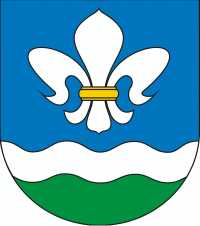 WÓJT GMINY LĄDEKSPRAWOZDANIEZ WYKONANIA BUDŻETU GMINY LĄDEKZA 2023 ROKLĄDEK, MARZEC 2024 ROK                                                            		                          Załącznik Nr 1                                                                             		                          do Zarządzenia  Nr 26/2024                                                                               	                          Wójta Gminy Lądek                                        z dnia 29 marca 2024 r.Budżet Gminy Lądek na 2023 rok został przyjęty  Uchwałą  Nr LXIII/412/2022 Rady Gminy               Lądek  z dnia 28 grudnia 2022 roku w sprawie uchwały budżetowej na 2023 rok                                         w następujących wysokościach :1. Dochody budżetu gminy ogółem                                                                         39 649 447,58 zł,     z tego:      - dochody bieżące w wysokości                                                                            23 738 608,66 zł,     - dochody majątkowe w wysokości                                                                      15 910 838,92 zł,1.1.dochody, o których mowa w ust.1 obejmowały : 1) dotacje celowe z budżetu państwa na realizację         zadań z zakresu administracji rządowej zleconych         gminie ustawami  w wysokości                                                                           3 415 180,00 zł, 2) dochody z tytułu:- wydawania zezwoleń na sprzedaż napojów alkoholowych w wysokości                 90 000,00 zł,- wpływu innych lokalnych opłat pobieranych przez jst na podstawie odrębnych ustaw. Wpływ z części opłaty za zezwolenia na sprzedaż napojów alkoholowych w obrocie hurtowym                   w kwocie 										   8 200,00 zł, 3) dochody z opłat za gospodarowanie odpadami komunalnymi                                                              w wysokości                                                                                                                      1 468 632,00 zł, 4) dochody budżetu związane z realizacją zadań z zakresu administracji rządowej w wysokości      							                           45 000,00 zł, 5)  dochody na programy finansowane z udziałem środków, o których mowa w  art.5 ust.1 pkt 2 i 3 ufp w części związanej z realizacją zadań jst w kwocie                                     1 733 281,14 zł, 6) dochody  związane ze szczególnymi zasadami wykonywania budżetu jednostki wynikającymi  z odrębnych ustaw w kwocie                               	                                             14 107 062,92 zł,2. Wydatki budżetu gminy ogółem                                                                          38 498 485,94 zł,        z tego:        - wydatki bieżące w wysokości                                                                          23 457 054,98 zł,        - wydatki majątkowe  w wysokości                                                                   15 041 430,96 zł,     2. Wydatki, o których mowa w ust.2 obejmują w szczególności :   1) wydatki na realizację zadań z zakresu administracji       rządowej zleconych gminie ustawami w  wysokości                                  3 415 180,00 zł,   2) wydatki na realizację  zadań określonych w gminnym programie             rozwiązywania problemów alkoholowych w kwocie                                       85 000,00 zł,             oraz na realizacje zadań określonych w gminnym programie      przeciwdziałania narkomanii  w  kwocie                                                               5 000,00 zł, 3) wydatki na gospodarowanie odpadami komunalnymi  w kwocie                1 468 632,00 zł,   4) wydatki na programy finansowane z udziałem środków, o których mowa w art.5 ust.1 pkt 2 i 3 ufp w części związanej z realizacją zadań jst w kwocie                                       270 850,78 zł,   5) wydatki  związane ze szczególnymi zasadami wykonywania budżetu jednostki wynikającymi  z odrębnych ustaw w kwocie                               	    	      14 107 062,92 zł.Planowany nadwyżka budżetu w kwocie 1 150 961,64  zł zostanie przeznaczona na finansowanie zaciągniętych kredytów bankowych.Budżet Gminy Lądek przyjęty na sesji Rady Gminy Lądek w dniu  28 grudnia 2022 roku uchwałą Nr LXIII/412/2022 zmieniany był w trakcie 2023 roku:I.  uchwałami:1. Uchwały Rady Gminy Lądek  :- Nr LXV/419/2023 z dnia 18 stycznia 2023 r.- Nr LXVI/428/2023 z dnia 8 lutego 2023 r.- Nr LXVII/430/2023 z dnia 22 lutego 2023 r.- Nr LXVIII/437/2023 z dnia 22 marca 2023 r.- Nr LXX/440/2023 z dnia 19 kwietnia 2023 r.- Nr LXXI/450/2023 z dnia 10 maja 2023 r.- Nr LXXII/457/2023 z dnia 21 czerwca 2023 r.- Nr LXXIII/459/2023 z dnia 30 czerwca 2023 r.- Nr LXXIV/465/2023 z dnia 27 lipca 2023 r.- Nr LXXV/468/2023 z dnia 11 sierpnia 2023 r.- Nr LXXVI/472/2023 z dnia 20 września 2023 r.- Nr LXXVII/493/2023 z dnia 25 października 2023 r.- Nr LXXVIII/514/2023 z dnia 29 listopada 2023 r.- Nr LXXIX/522/2023 z dnia 27 grudnia 2023 r.II. zarządzeniami :- Nr 13/2023 z dnia 30 stycznia 2023 r.- Nr 19/2023 z dnia 28 lutego 2023 r.- Nr 23/2023 z dnia 9 marca 2023 r.- Nr 25/2023 z dnia 30 marca 2023 r.- Nr 35/2023 z dnia 13 kwietnia 2023 r.- Nr 40/2023 z dnia 26 kwietnia 2023 r.- Nr 49/2023 z dnia 11 maja 2023 r.- Nr 55/2023 z dnia 25 maja 2023 r.- Nr 58/2023 z dnia 5 czerwca 2023 r.- Nr 63/2023 z dnia 14 czerwca 2023 r.- Nr 68/2023 z dnia 27 czerwca 2023 r.- Nr 70/2023 z dnia 7 lipca 2023 r.- Nr 77/2023 z dnia 28 lipca 2023 r.- Nr 84/2023 z dnia 22 sierpnia 2023 r.- Nr 86/2023 z dnia 25 sierpnia 2023 r.- Nr 90/2023 z dnia 8 września 2023 r.- Nr 102/2023 z dnia 25 września 2023 r.- Nr 102a/2023 z dnia 28 września 2023 r.- Nr 106/2023 z dnia 9 października 2023 r.- Nr 108/2023 z dnia 23 października 2023 r.- Nr 116/2023 z dnia 15 listopada 2023 r.- Nr 119/2023 z dnia 30 listopada 2023 r.- Nr 121/2023 z dnia 18 grudnia 2023 r.- Nr 124/2023 z dnia 27 grudnia 2023 r.- Nr 124a/2023 z dnia 28 grudnia 2023 r.Wysokość  planu budżetu gminy na  dzień 31 grudnia 2023 roku przedstawia się następująco:1. Dochody budżetu gminy ogółem                                                                          42 578 794,87 zł,     z tego:      - dochody bieżące w wysokości                                                                             31 120 928,22 zł,     - dochody majątkowe w wysokości                                                                       11 457 866,65 zł,1.1.dochody, o których mowa w ust.1 obejmowały : 1) dotacje celowe z budżetu państwa na realizację         zadań z zakresu administracji rządowej zleconych         gminie ustawami   w wysokości                                                                            5 282 039,49 zł, 2) dochody z tytułu wydawania zezwoleń na sprzedaż          napojów alkoholowych                                                                                            103 192,63 zł,3) dochody z tytułu wpływów z opłaty za zezwolenia na sprzedaż napojów alkoholowych w obrocie hurtowym                                                                  30 328,57 zł, 4) dochody z opłat za gospodarowanie odpadami          komunalnymi                                                                                                          1 468 632,00 zł,5)  dochody na programy finansowane z udziałem środków, o których mowa w  art.5 ust.1        pkt 2 i 3 ufp w części związanej z realizacją zadań jst w kwocie                              1 773 077,58 zł, 6) dochody  związane ze szczególnymi zasadami wykonywania budżetu jednostki wynikającymi  z odrębnych ustaw					                                               9 546 284,24 zł, 7) dochody na realizację zadań z Funduszu Pomocy		                           21 095,83 zł.2. Wydatki budżetu gminy ogółem                                                                           41 986 062,65 zł,        z tego:        - wydatki bieżące w wysokości                                                                            30 952 425,09 zł,        - wydatki majątkowe  w wysokości                                                                     11 033 637,56 zł,   2.1. Wydatki, o których mowa w ust.2 obejmują w szczególności :   1) wydatki na realizację zadań z zakresu administracji       rządowej zleconych gminie ustawami w  wysokości                                    5 282 039,49 zł,   2) wydatki na realizację  zadań określonych w gminnym programie             rozwiązywania problemów alkoholowych w kwocie                                       145 249,26 zł,             oraz na realizacje zadań określonych w gminnym programie      przeciwdziałania narkomanii  w  kwocie                                                                 5 000,00 zł,4) wydatki na gospodarowanie odpadami komunalnymi  w kwocie                      1 468 632,00 zł,5) wydatki na programy finansowane z udziałem środków, o których mowa w art.5 ust.1 pkt    2 i 3 ufp w części związanej z realizacją zadań jst w kwocie                                        312 332,08 zł,6) wydatki  związane ze szczególnymi zasadami wykonywania budżetu jednostki wynikającymi  z odrębnych ustaw w kwocie                               	    	                                  9 546 284,24 zł,7) wydatki na realizację zadań z Funduszu Pomocy		                                        21 095,83 zł.Planowana nadwyżka budżetu w kwocie 592 732,22 zł została wykonana w kwocie 1 125 024,71 zł zostanie przeznaczona na finansowanie zaciągniętych kredytów bankowych.Na dzień 31.12.2023 r. gmina posiadała zobowiązania długoterminowe z tytułu zaciągniętych kredytów na rynku krajowym ( BS Słupca, Bank Gospodarstwa Krajowego) w  kwocie 8 142 728,03 zł.Na koniec okresu sprawozdawczego ( 31 grudnia 2023 r. ) gmina posiadała zobowiązania na kwotę 958 667,91 zł, z następujących tytułów :- dodatkowego wynagrodzenia rocznego w kwocie 758 910,17 zł,- składek na ubezpieczenie społeczne , Fundusz Pracy oraz wpłaty na PPK od dodatkowego wynagrodzenia rocznego w kwocie 147 209,65 zł,- wydatków na zakup materiałów, energii, pozostałych usług w kwocie 50 899,59 zł,- pobytu dziecka w pieczy zastępczej w kwocie 1 648,50 zł.Wymagalnych zobowiązań na koniec okresu sprawozdawczego gmina nie posiadła.Wykonanie budżetu gminy Lądek na dzień 31 grudnia 2023 roku przedstawia poniższa tabela:Gmina Lądek w 2023 roku nie udzielała poręczeń i gwarancji.Wykonanie dochodów budżetu gminy Lądek za 2023 roku wg źródeł ich powstaniaw tym dochody majątkowe :DOCHODY BUDŻETU GMINYDochody własne:Wpływy z podatku dochodowego od osób fizycznych §0010Udziały w podatku dochodowym od osób fizycznych zostały zrealizowane w kwocie 
3 359 916,00 zł, tj. 100,0 % planu określonego w zawiadomieniu Ministra Finansów nr ST3.4750.23.2022 o planowanych dochodach z tytułu udziału gminy w PIT na 2023 r. Osiągnięty dochód jest niższy od uzyskanego dochodu w roku 2022 r. o kwotę 3 130 384,57 zł.Wpływy z podatku dochodowego od osób prawnych §0020Udziały w podatku dochodowym od osób prawnych zostały zrealizowane w kwocie                        455 206,00 zł, tj. 100,0 % planu. W stosunku do roku 2022 r. jest wzrost wykonania 
o kwotę 151 317,00 zł.Wpływy z podatku od nieruchomości §0310Wpływy z podatku od nieruchomości od osób prawnych i od osób fizycznych za 2023 rok wyniosły kwotę 1 395 801,61 zł, co stanowi 99,1 % planu oraz 92,6 % należności. Wpływy roku 2023 są wyższe od wpływów analogicznego okresu roku 2022 o kwotę 42 463,97 zł.Wpływy z podatku od nieruchomości od osób prawnych wyniosły kwotę 610 874,00 zł 
i stanowią 95,1% planu oraz 99,8% należności. Wpływy są niższe od kwoty analogicznego okresu roku 2022 o kwotę 63 245,00 zł. Zaległość wymagalna z tego tytułu wynosi 1 044,00 zł.Na powstałe zaległości podatkowe w roku 2023 nie wystawiono upomnienia ani tez nie wystawiono tytułów wykonawczych dotyczących podatku od nieruchomości od osób prawnych.Skutki obniżenia górnych stawek podatków za okres sprawozdawczy od 1 stycznia 2023 r. 
do 31 grudnia 2023 r. podatek od nieruchomości osoby prawne stanową kwotę 92 987,00 zł.Skutki udzielonych ulg i zwolnień za okres od początku roku do dnia 31 grudnia 2023 r. kwota 23 141,00 zł – na podstawie Uchwała nr LXI/392/2022 Rady Gminy Lądek z dnia 30 listopada 2022 r. w sprawie określenia stawek podatku od nieruchomości.Wpływy z podatku od nieruchomości od osób fizycznych wyniosły 784 927,61 zł, co stanowi 102,5 % wykonania planu oraz 87,7 % należności. Wielkość wyższa od wpływów                                       z analogicznego okresu roku 2022 o kwotę 105 708,97 zł.Zaległości wymagalna na  kwotę 111 076,13 zł, nadpłata 664,00 zł.Skutki obniżenia górnych stawek podatków za okres sprawozdawczy od 1 stycznia 2023 r. 
do 31 grudnia 2023 r. podatek od nieruchomości osoby fizyczne stanowią kwotę 387 746,00 zł.Łączna kwota zaległości podatkowych za okres sprawozdawczy w podatku od nieruchomości od osób fizycznych i od osób prawnych kwota 112 120,13 zł oraz nadpłata w kwocie 664 zł.Skutki obniżenia górnych stawek podatku od nieruchomości za okres od początku roku 
do dnia 31 grudnia 2023 r. stanowią łączną kwotę 480 733,00 zł. Skutki udzielonych ulg 
i zwolnień za okres od początku roku do dnia 31 grudnia 2023 r. kwota 23 141,00 zł – na podstawie Uchwała nr LXI/392/2022 Rady Gminy Lądek z dnia 30 listopada 2022 r. w sprawie określenia stawek podatku od nieruchomości.Wpływy z podatku rolnego  §0320Wpływy z podatku rolnego od osób prawnych i od osób fizycznych w 2023 roku wyniosły ogółem kwotę 712 641,35 zł, co stanowi 90,3 % wykonania planu oraz 97,8% należności. Wielkość wyższa od wielkości analogicznego okresu roku 2022 o kwotę 84 729,11 zł.Wpływy z podatku rolnego od osób prawnych wyniosły kwotę 42 940,00 zł, co stanowi 96,3 % wykonania planu i 97,5 % należności. Wpływy roku 2023 są wyższe od wpływów analogicznego okresu roku 2022 o kwotę 4 517,00 zł.Wpływy z podatku rolnego od osób fizycznych wyniosły kwotę 669 701,35 zł, co stanowi 90,0% wykonania planu oraz 97,8% należności. Jest to kwota wyższa od kwoty analogicznego okresu roku 2022 o 80 212,11 zł.Na koniec 2023 roku zaległość wymagalna z tytułu wpływów z podatku rolnego od osób fizycznych wynosi ogółem kwotę 14 857,70 zł, nadpłata w kwocie 21,00 zł.Skutki obniżenia górnych stawek podatku rolnego od osób fizycznych i osób prawnych                      od początku roku do dnia 31 grudnia 2023 r. stanowią kwotę 250 265,00 zł.W roku 2023 sporządzono 3 decyzje wydane na podstawie art. 12 ust. 1 pkt 4  z dnia 15 listopada 1984 r. o podatku rolnym (zwolnienie od podatku rolnego gruntów przeznaczonych na utworzenie nowego gospodarstwa rolnego lub powiększenie już istniejącego do powierzchni nieprzekraczającej 100 ha) łącznie na kwotę 13 318,98 zł.W roku 2023 sporządzono 8 decyzji wydanych na podstawie art. 13 ustawy z dnia 15 listopada 1984 r. o podatku rolnym (ulga inwestycyjna) łącznie na kwotę 92 603,51 zł.Skutki finansowe wynikające z uchwał organów gminy określających niższe stawki podatków oraz skutki finansowe  decyzji, wydanych przez organy podatkowe, nie stanowią podstawy  do zwiększenia części wyrównawczej subwencji ogólnej. Podstawą do wyliczenia części wyrównawczej subwencji ogólnej stanowi potencjał dochodowy gminy, na który składają się wykazane przez gminę  w sprawozdaniu z wykonania dochodów podatkowych kwoty :- wykonanych dochodów podatkowych,- skutków uchwał rady gminy o stosowaniu stawek podatkowych niższych od stawek  maksymalnych,- skutków finansowych wynikających z zastosowania przewidzianych w przepisach prawa     podatkowego ulg podatkowych (bez ulg i zwolnień ustawowych) oraz ulg w spłacie    zobowiązań.Reasumując należy podkreślić, że skutki obniżenia górnych stawek podatkowych oraz  stosowania ulg i zwolnień decyzją organu podatkowego traktowane są tak jak dochody wykonane.Wpływy z podatku leśnego 	§0330Wpływy z podatku leśnego od osób prawnych i osób fizycznych wykonano w wysokości             11 355,20 zł, co stanowi 101,5 % wykonania planu oraz 99,7% należności.Dochody z podatku leśnego osoby prawne wynosiły kwotę 3 099,00 zł, co stanowi 104,6% planu.Dochody z podatku leśnego osoby fizyczne wynosiły kwotę 8 256,20 zł, co stanowi 100,4% planu.Zaległość podatkowa z tytułu podatku leśnego od osób fizycznych wynosi 56,00 zł, nadpłata 20,00 zł. Wpływy z podatku od środków transportowych §0340Wpływy z tytułu podatku od środków transportowych od osób prawnych i od osób fizycznych za 2023 rok wyniosły ogółem kwotę 175 945,10 zł, co stanowi 93,0% planu oraz 94,2% należności. Wpływy z tytułu podatku od środków transportowych są wyższe w stosunku do wpływów za rok 2022 o kwotę 24 641,95 zł. Zaległość podatkowa wymagalna z tytułu podatku od środków transportowych osoby fizyczne stanowi kwotę 9 145,75 zł.Wpływy podatku od osób prawnych wyniosły kwotę 1 336,00 zł, co stanowi 8,8% planu, natomiast wpływy od osób fizycznych wyniosły kwotę 174 609,10 zł, co stanowi 100,3% planu.Skutki obniżenia górnych stawek podatków obliczone za okres od początku roku do dnia 
31 grudnia 2023r. kwota 195 821,44 zł.Na powstałe zaległości podatkowe wystawiono upomnienia - 431 upomnienia na kwotę 161 797,30 zł, w tym łączne zobowiązanie pieniężne 309 szt., podatek rolny 38 szt. 
oraz podatek od nieruchomości 80 szt., podatek od środków transportowych 4 szt.  Wystawiono 141 tytuły wykonawcze na łączną kwotę 32 003,43 zł w tym dotyczące podatku od nieruchomości osoby fizyczne 28 szt., podatek rolny 13 szt., łączne zobowiązanie podatkowe 100 szt.Wpływy z podatku od czynności cywilnoprawnych §0500Wpływy z podatku od czynności cywilnoprawnych zrealizowane zostały w kwocie 163 246,66 zł, co stanowi 100,8 % planu (wpływ niższy od wpływów analogicznego okresu roku 2022                  o kwotę  12 694,95 zł). Dochody realizowane przez urzędy skarbowe.Dochody z opłat:Wpływy z opłaty skarbowej §0410Dochody z tytułu opłaty skarbowej od podań, załączników do podań, czynności urzędowych, zaświadczeń, zezwoleń i dokumentów, które bezpośrednio wpłynęły na konto budżetu gminy w 2023 roku wyniosły kwotę 24 413,00 zł, co stanowi 108,5 % planu. Wpływ jest wyższy                    w stosunku do roku 2022 o kwotę 4 134,25 zł.Wpływy z opłat za zezwolenia na sprzedaż napojów alkoholowych §0480, Wpływy z części opłaty za zezwolenie na sprzedaż napojów alkoholowych w obrocie hurtowym §0270Wpływy z tych tytułów zostały wykonane w kwocie 139 821,21zł, co stanowi 104,7% wykonania planu. Wpływy z części opłaty za zezwolenie na sprzedaż napojów alkoholowych w obrocie hurtowym zostały wykonane w kwocie 30 328,57 zł, co stanowi 100% wykonania planu.Uzyskane dochody przeznaczone są na realizację zadań zgodnie  z uchwalonym przez Radę Gminy Lądek preliminarzem wydatków realizowanych przez Gminną Komisję ds. Profilaktyki       i Rozwiązywania Problemów Alkoholowych w Lądku.Wpływy z innych lokalnych opłat pobieranych przez jednostki samorządu terytorialnego na podstawie odrębnych ustaw §0490Wpływy z tytułu opłat za odpady komunalne dokonywane przez mieszkańców gminy zostały wykonane w wysokości 1 471 809,96 zł, co stanowi 100,2% planu oraz 90,4% należności. Odsetki oraz koszty upomnienia za zwłokę kwota 11 863,95 zł. Zaległość podatkowa kwota 172 119,28 zł, w tym wymagalna 115 735,27 zł,  nadpłata kwota 15 399,08 zł.W roku 2023 wpłynęły 3 podania o rozłożenie na raty zaległości za odpady komunalne z czego 3 decyzje wydano pozytywne na kwotę 11 605,69 zł oraz 1 podanie o odroczenie terminu płatności zaległości za odpady komunalne. Wydano 1 postanowienie o umorzeniu postępowania w sprawie odroczenia płatności zaległości za gospodarowanie odpadami komunalnymi.                                                                                                                                                                                             W roku 2023 odnośnie zaległości za odpady komunalne wystawiono 453 szt. upomnień                  na kwotę 140 726,28 zł, i 144 szt. tytułów wykonawczych na kwotę 39 622,17 zł.Osoby zalegające w płatności otrzymali upomnienia oraz wystosowano tytuły wykonawcze.Wpływy z opłat z tytuł użytkowania wieczyste nieruchomości §0550Dochód osiągnięto w kwocie 2 183,00 zł, co stanowi 74,8% wykonania planu.Wpływy z najmu i dzierżawy składników majątkowych Skarbu Państwa, jednostek samorządu terytorialnego lub innych jednostek zaliczanych do sektora finansów publicznych oraz innych umów o podobnym charakterze §0750Wpływy z tego tytułu stanowią czynsze z najmu i dzierżawy lokali mieszkalnych 
i użytkowych, które zostały zrealizowane w wysokości  45 674,52 zł, tj. 80,1% wykonania planu. Na koniec roku powstała zaległość w kwocie 7 043,43 zł oraz nadpłata w kwocie 150,07 zł.Do osób zalegających w uiszczaniu opłat sporządzono i wysłano wezwanie do zapłaty.Dochody majątkowe:Wpływy z tytułu przekształcenia prawa użytkowania wieczystego w prawo własności §0760Wpływy z tytułu przekształcenia prawa użytkowania wieczystego w prawo własności 
w kwocie 734,20 zł, co stanowi 91,8% planu.Wpływy z tytułu odpłatnego nabycia prawa własności oraz prawa użytkowania wieczystego nieruchomości §0770Wpływy z tytułu odpłatnego nabycia prawa własności wynikających ze sprzedaży nieruchomości niezabudowanej w kwocie 215 344,00 zł, co stanowi 67,3% planu.Dotacje celowe i środki z innych źródełDotacje celowe:Dotacje celowe otrzymane z budżetu państwa na realizację zadań bieżących z zakresu administracji rządowej oraz innych zadań zleconych gminie ustawami (§2010, §2060)Dotacje celowe na zadania zlecone z zakresu administracji rządowej i innych zadań zleconych gminie ustawami zostały zrealizowane w kwocie 5 270 483,25 zł tj. 99,8% planu.Zadanie realizowane były w działach 010, 750, 751, 801, 852, 855 (§2010, §2060) zgodnie 
z pismami otrzymanymi od Wojewody Wielkopolskiego oraz Dyrektora Krajowego Biura Wyborczego wg poniższego zestawienia:Dotacja w poszczególnych rozdziałach została wykorzystana i rozliczona zgodnie 
z zawiadomieniami o wysokości i celu przeznaczenia dotacji. Część niewykorzystana została zwrócona i stanowiła kwotę 11 556,24 zł.Dotacje celowe otrzymane z budżetu państwa na realizację własnych zadań bieżących                     i majątkowych  gmin (§2030, §6300)Zadanie realizowane były w działach 010, 600, 758, 801, 852, 854, 900 zgodnie z pismami otrzymanymi od Wojewody Wielkopolskiego wg poniższej tabeli:Dotacje w poszczególnych rozdziałach zostały wykorzystane oraz rozliczone zgodnie 
z zawiadomieniami o wysokości i celu przyznanej dotacji. Część niewykorzystana została zwrócona i stanowi kwotę 11 399,90 zł.Dotacje celowe na zadania zlecone z zakresu administracji rządowej zlecone gminie 
oraz na zadania własne nie zostały wykorzystane w całej kwocie dotacji i kwoty niewykorzystane zostały zwrócone dotującemu ze względu na brak możliwości merytorycznych ich wykorzystania w łącznej wysokości 22 956,14 zł w terminie do   31 grudnia 2023 r.                         i 31 stycznia 2024 r., z tego :- 60004 § 2010                           204,88 zł- 75108 § 2010                        7 111,05 zł- 75110 § 2010                              50,00 zł- 80153 § 2010                                0,57 zł - 85213 § 2030                              30,79 zł- 85214 § 2030                        4 381,39 zł- 85216 § 2030	                 59,36 zł- 85219 § 2030	            2 083,33 zł- 85415 § 2030	            4 845,03 zł- 85502 § 2010	               104,35 zł- 85503 § 2010	               108,00 zł- 85513 § 2010	            3 977,39 zł.Subwencja:Subwencja ogólna §2920, §2750 Subwencja ogólna została zrealizowana w kwocie 	13 398 433,60 złz tego :- część oświatowa subwencji ogólnej			6 161 211,00 zł,- część wyrównawcza subwencji ogólnej		5 092 268,00 zł,- uzupełnienie subwencji ogólnej dla jst                     2 144 954,60 zł.DOCHODY COVID-19W okresie sprawozdawczym Gmina Lądek  otrzymała pomoc w ramach  dochodów związanych ze szczególnymi zasadami wykonywania budżetu jednostki wynikającymi  z odrębnych ustaw w kwocie 9 546 284,24 zł, z tego:- 3 000 000,00 zł -  środki trzymane z Rządowego Funduszu Polski Ład z przeznaczeniem na „Przebudowę drogi gminnej w miejscowości Wola Koszucka, gmina Lądek”,- 2 000 000,00 zł - środki trzymane z Rządowego Funduszu Polski Ład z przeznaczeniem na „Poprawę infrastruktury drogowej na terenie Gminy Lądek”,- 4 500 000,00 zł - środki trzymane z Rządowego Funduszu Polski Ład z przeznaczeniem na „Przebudowę budynków użyteczności publicznej w miejscowości Ciążeń i Lądek w zakresie poprawienia efektywności energetycznej”,- 14 790,00 zł – z przeznaczeniem na realizację wypłat dodatków elektrycznych o których mowa w ustawie z dnia 7 października 2022 r.,- 3 060,00 zł – z przeznaczeniem na realizację wypłat dodatków węglowych zgodnie  z ustawą z dnia 5 sierpnia 2022 r.- 28 434,24 zł z przeznaczeniem na realizacje wypłat dodatków dla podmiotów wrażliwych          o których mowa w ustawie z dnia 15 września 2022 r.STRUKTURA DOCHODÓW BUDŻETU GMINY LĄDEK W 2023 ROKUWYDATKI BUDŻETU GMINYWydatki budżetu gminy na realizacje zadań w sferze usług publicznych w 2023 roku zaplanowano w wysokości 41 986 062,65 zł, a wykonano w wysokości 40 928 216,18 zł,                    co stanowi 97,5 % planu.Z ogólnej kwoty wykorzystanych środków budżetowych w 2023 roku wydatki bieżące wyniosły kwotę 29 943 488,37 zł, co stanowi 96,7 % planu wydatków bieżących, a wydatki majątkowe wyniosły kwotę  10 984 727,81 zł stanowią 99,6 % planu wydatków majątkowych.Wydatki w poszczególnych działalnościach kształtowały się następująco:Dział 010 - Rolnictwo i łowiectwo kwota 1 482 500,91 zł (- 2 439 385,50zł)Planowane wydatki zrealizowano w 99,9 % planu na:rozdział 01008 „melioracje wodne” dotację celowa dla spółek wodnych związanej z bieżącym utrzymaniem wód i urządzeń wodnych oraz na finansowanie inwestycji w kwocie 7 000,00 zł. W ramach zadania wykonano konserwację rowu melioracji w m. Jaroszyn Kolonia.rozdział 01030 „izby rolnicze” wpłaty na rzecz izb rolniczych w wysokości 2% uzyskanych wpływów  z podatku rolnego kwota 14 282,14 zł,rozdział 01043 „ infrastruktura wodociągowa wsi” wydatki w kwocie 162 376,77 zł, w tym:- zakup osuszaczy na SUW Wola Koszucka i SUW Ratyń w kwocie 22 632,00 zł,- dotacja celowa dla Zakładu Gospodarki Komunalnej w Lądku na termomodernizację budynku SUW w Woli Koszuckiej w kwocie 110 946,00 zł, - wydatki w kwocie 20 802,90 na zakup rur wodociągowych na ul. Polną w Lądku.rozdział 01095 „pozostała działalność” zrealizowano w wysokości 1 298 842,00 zł z tego:- zwrot części podatku akcyzowego zawartego w cenie oleju napędowego wykorzystywanego do produkcji rolnej przez producentów rolnych w kwocie 1 082 559,60 zł oraz pokrycie kosztów realizacji zadania poniesionych przez gminę w kwocie 21 651,19 zł. Z tytułu 2% odpisu zakupiono m. in. dofinansowano usługę serwisu informatycznego, usługi pocztowe zakupiono materiały biurowe oraz szkolenie pracownika.- wydatki w kwocie 11 430,00 zł dotyczące zakupu materiałów (namiot, blender, patelnia) odnowa wsi Ratyń (kwota 8 000,00 zł dotacja celowa dofinansowanie z programu „Wielkopolska Odnowa Wsi 2020 +” konkurs „Pięknieje Wielkopolska Wieś”),- wydatki w kwocie 22 399,98 zł dotyczące zakupu materiałów (namiot, termos, kuchenka mikrofalowa, robot kuchenny) odnowa wsi Sługocin (kwota 8 000,00 zł dotacja celowa dofinansowanie z programu „Wielkopolska Odnowa Wsi 2020 +” konkurs „Pięknieje Wielkopolska Wieś”),- wydatki dotyczące zagospodarowania przestrzeni w m. Dziedzice  w kwocie 64 718,18 zł       (kwota 45 250,00 zł dotacja celowa dofinansowanie z programu „Wielkopolska Odnowa Wsi 2020 +” konkurs „Pięknieje Wielkopolska Wieś”)- wydatki dotyczące zagospodarowania przestrzeni w m. Ląd w kwocie 96 083,05 zł ( kwota     67 258,00 zł dotacja celowa dofinansowanie z programu „Wielkopolska Odnowa Wsi 2020 +” konkurs „Pięknieje Wielkopolska Wieś”)Dział 400 - Wytwarzanie i zaopatrywanie w energię elektryczną, gaz i wodę 
kwota 96 610,50 zł	(- 102 049,50 zł)W ramach tych wydatków przekazana została dotacja przedmiotowa dla Zakładu Gospodarki Komunalnej w Lądku do kosztów oczyszczania ścieków komunalnych.Dział 600 - Transport i łączność kwota 6 179 052,34 zł	(+ 1 322 079,50 zł)Planowane wydatki zostały zrealizowane w 99,4 % planu, z tego:rozdział 60004 „Lokalny transport zbiorowy” wydatki zostały zrealizowane w kwocie 53 589,20 zł z przeznaczeniem na:- dofinansowanie w roku 2023 realizacji transportu zbiorowego w granicach administracyjnych Gminy Lądek. Realizacja umowy BZP.3153.3.2023.WSS z dnia 5 stycznia 2023 r. zawarta pomiędzy Gminą Lądek,  a Powiatem Słupeckim  w kwocie 26 415,23 zł, - usługi przewozowe  w związku z dopłatą do przewozów autobusowych ze środków Funduszu rozwoju przewozów autobusowych o charakterze użyteczności publicznej w kwocie 27 173,97 zł (wkład własny 5 873,85 zł).rozdział 60014 „Drogi publiczne powiatowe” wydatki zrealizowane w kwocie 30 000,00 zł            z przeznaczeniem na dotację celową na pomoc finansową do Starostwa Powiatowego w Słupcy na zadanie pn. „Przebudowa drogi powiatowej nr 3085P w miejscowości Wacławów”.rozdział 60016 „Drogi publiczne gminne” wydatki wykonano w kwocie 6 082 997,09 zł, 
tj. 99,7% planu, sfinansowano m.in.:- zakup masy solno- piaskowej i zimowe utrzymanie dróg w sezonie zimowym kwota 50 425,82 zł.-  zakup znaków drogowych, informacyjnych oraz usługa dostarczenia kwota 39 127,89 zł,- realizacja zadań w ramach Funduszu Sołeckiego kwota 22 730,26 zł (załącznik Nr 8).- monitoring, obsługa techniczna, przegląd, zakup materiałów, ubezpieczenie promów kwota 64 326,30 zł,- równanie dróg gminnych 30 005,80 zł- remont dróg gminnych 32 447,99 zł.W ramach wydatków majątkowych w rozdziale 60016 wykonano zadania w kwocie                     5 789 177,41 zł, tj. 99,9%  Szczegółowy wykaz zadań inwestycyjnych prezentuje załącznik Nr 9.Kwota 73 000,00 zł stanowi wydatki, które nie wygasły z upływem roku budżetowego i dotyczy zadania „Przebudowa drogi nr 430030 na działce nr 190/3, obręb Lądek” termin wykonania 30.06.2024 r.Zadania w ramach funduszu sołeckiego  wsi Ratyń, Lądek i Policko w kwocie 70 277,41 zł (zał. Nr 8).                         rozdział 60020 „Funkcjonowanie przystanków komunikacyjnych” wydatki zrealizowane                w kwocie 12 466,05 zł. z przeznaczeniem na - zakup wiaty przystankowej w m. Wacławów kwota 11 186,85 zł.,- montaż wiaty w m. Jaroszyn kwota 1 279,20 zł.Dział 700 - Gospodarka mieszkaniowa kwota 214 433,01 zł ( +1 674,40 zł)Planowane wydatki zrealizowano w 96,3 % planu, z tego:rozdział 70005 „Gospodarka gruntami i nieruchomościami” kwota 120 751,69 zł, z tego:wydatki bieżące kwota 120 751,69 zł z przeznaczeniem m. in. na:- zakup węgla (utrzymanie budynków komunalnych) kwota 52 957,80 zł,- zakup energii elektrycznej i dystrybucja energii (utrzymanie budynków komunalnych) kwota                        11 899,57 zł,- zakup wody (utrzymanie budynków komunalnych) kwota 326,95 zł,- usługi kominiarskie (utrzymanie budynków komunalnych) kwota 1 105,00 zł.- opracowanie decyzji o warunkach zabudowy kwota 21 625,00 zł,- usługi geodezyjne kwota 6 726,40 zł,- usługa serwisowa przy kotle kwota 3 650,00 zł,- przegląd gaśnic kwota 645,75 zł,- ogłoszenia w gazecie kwota 4 784,70 zł,- zakup i przegląd gaśnic  kwota 1 129,14 zł,- opłata za akt notarialny kwota 3 890,45 zł.rozdział 70007 „Gospodarowanie mieszkaniowym zasobem gminy” kwota 93 681,32 zł z tego:wydatki bieżące kwota 93 681,32 zł zł z przeznaczeniem m. in. na:- zakup węgla (utrzymanie budynków komunalnych) kwota 79 886,04 zł,- zakup energii elektrycznej i dystrybucja energii (utrzymanie budynków komunalnych) kwota                        11 476,32 zł,- usługi kominiarskie (utrzymanie budynków komunalnych) kwota 984,50 zł.Dział 750 - Administracja publiczna kwota 4 178 419,48 zł (- 526 820,61zł)Wydatki na zadania własne i na zadania z zakresu administracji rządowej zlecone gminie zostały wykonane w 98,8 % planu.Wydatki bieżące urzędy wojewódzkie rozdział 75011 - kwota 144 058,00 zł, (wynagrodzenie osobowe, dodatkowe wynagrodzenie roczne, składki na ubezpieczenie społeczne, składki 
na FP) w tym kwota 60 000,00 zł na renowację ksiąg.Wydatki bieżące rady gminy rozdział 75022 - kwota 216 858,66 zł (+ 4 734,43 zł), w tym 
na wypłatę diet radnych kwota 209 119,50 zł, zakupy i usługi na potrzeby realizacji zadań przez Radę Gminy kwota 7 739,16 zł.Wydatki bieżące urzędu gminy rozdział 75023 - kwota 3 678 746,20 zł (- 212 205,21 zł),w tym na:- wydatki osobowe niezaliczane do wynagrodzeń, wynagrodzenia bezosobowe, wynagrodzenia osobowe pracowników, dodatkowe wynagrodzenie roczne, wynagrodzenie agencyjno-prowizyjne, składki na ubezpieczenia społeczne, składki na FP, odpisy na ZFŚS oraz PPK kwota 2 902 326,54 zł (+17 257,43 zł), w tym kwota 721 732,71 zł dotyczy wydatków osobowych niezaliczanych do wynagrodzeń, wynagrodzenia osobowego pracowników, dodatkowego wynagrodzenia rocznego, składek na ubezpieczenie społeczne, składek na FP, odpisów na ZFŚS oraz PPK pracowników zajmujących się utrzymaniem zieleni na terenie gminy,- zakup węgla kwota 42 249,93 zł,- zakup energii elektrycznej i dystrybucja energii kwota 28 522,60 zł, - usługi pocztowe kwota 51 760,86 zł,- szkolenia i doradztwo bhp i p.poż. kwota 7 788,00 zł,- usługa – pełnienie obowiązków inspektora RODO kwota 17 712,00 zł,- usługi telekomunikacyjne, internet kwota 7 249 15 zł,- składki członkowskie wpłacane do stowarzyszeń kwota 19 063,42 zł,- szkolenia pracowników kwota 17 231,34 zł,- podatek należny vat kwota 100 084,57 zł,- podróże służbowe krajowe, ryczałty kwota 24 640,17 zł.W ramach wydatków majątkowych w rozdziale 75023 wykonano zadania w kwocie                     50 307,92 zł, tj. 100%  planu. Szczegółowy wykaz zadań inwestycyjnych prezentuje załącznik Nr 9.Wydatki na promocję gminy rozdział 75075 - kwota 29 687,82 zł (- 14 599,06 zł).Głównie wydatki bieżące przeznaczone na zakup materiałów i wyposażenia w kwocie                      17 749,88 zł, zakup środków żywności w kwocie 1 869,09 zł oraz zakup usług pozostałych             w kwocie 10 068,85 zł.Rozdział 75077 „Centrum Projektów Polska Cyfrowa” wydatki w kwocie 874,50 zł.Zwrot kwoty niekwalifikowalnej dotyczy projektu Cyfrowa Gmina „Wsparcie dzieci z rodzin pegeerowskich w rozwoju cyfrowym -  Granty PPGR”.Pozostała działalność rozdział 75095 - kwota 108 194,30 zł ( - 910,84 zł).W ramach tej działalności sfinansowano składkę członkowską na związek gmin w kwocie                 17 646,72 zł, (+ 2 379,60 zł), diety dla sołtysów kwota 83 218,00 zł (- 518,00 zł) oraz zakup materiałów i  usług pozostałych w kwocie 7 329,58 zł, w tym kwota 29,43 zł za nadanie numeru PESEL obywatelom Ukrainy.Dział 751 - Urzędu naczelnych organów władzy państwowej, kontroli i ochrony prawa oraz sądownictwa  kwota 51 879,95 zł (+ 47 499,95 zł)rozdział 75101 Środki finansowe w postaci dotacji celowej przeznaczone były na aktualizację spisu wyborców w kwocie 1 137,00 zł, rozdział 75108 kwota 50 527,95 zł przeznaczona na wybory do Sejmu i Senatu RP w tym: - diety członków komisji wyborczych kwota 28 980,00 zł, - zakup materiałów i usług kwota 16 918,73 zł, - obsługa informatyczna kwota 2 750,00 zł,- dodatek specjalny pracownika wraz z pochodnymi kwota 1 804,00 zł,- podróże służbowe krajowe kwota 75,22 złrozdział 75110 kwota 215,00 zł przeznaczona na referenda ogólnokrajowe i konstytucyjne          w tym zakup materiałów kwota 215,00 zł.Dział 754 Bezpieczeństwo publiczne i ochrona p. pożarowa kwota 295 374,09 zł (- 68 253,30 zł)Wydatki zrealizowano w 96,7 % planu.Rozdział 75412 wydatki w kwocie 295 374,09 zł poniesiono na utrzymanie gotowości                    do realizacji zadań ochotniczych straży pożarnych, z tego na:wynagrodzenia kierowców  samochodów strażackich, komendanta gminnego to kwota                  39 666,98 zł,ubezpieczenia  strażaków i pojazdów strażackich, badania okresowe i specjalistyczne strażaków, wozów strażackich     kwota 23 052,00 zł,zakupy  paliwa i części do samochodów pożarniczych  kwota  31 287,11 zł,wyjazdy strażaków do akcji to kwota 29 361,00 zł, zakup energii i wody to  kwota  6 839,68 zł.W ramach wydatków majątkowych w rozdziale 75412 wykonano zadania w kwocie 46 664,56 zł, (zadania w ramach funduszu sołeckiego). Szczegółowy wykaz zadań prezentuje załącznik     Nr 9.W ramach Funduszu sołeckiego wsi Sługocin, Wola Koszucka, Ciążeń, Wacławów i Samarzewo sfinansowane zostały zadania na kwotę  87 272,79 zł (załącznik Nr 8).Z budżetu gminy zostały udzielone dotacje celowe na wydatki bieżące w kwocie 45 820,00 zł               dla następujących jednostek ochotniczych straży pożarnych  :    Lądek   -    kwota dotacji                     21 000,00 zł,Dolany – kwota dotacji                             693,00 zł,Wola Koszucka – kwota dotacji               693,00 zł,Ratyń – kwota dotacji                               662,00 zł,Samarzewo – kwota dotacji                10 693,00 zł,Sługocin – kwota dotacji                      10 693,00 zł,Wacławów   –     kwota dotacji                 693,00 zł,Ciążeń -     kwota dotacji                            693,00 zł.Dotacje zostały wykorzystane zgodnie z przeznaczeniem i prawidłowo rozliczone.Dział 757 – Obsługa długu publicznego kwota 686 243,37 zł ( + 380 725,95 zł)Środki na ten cel w kwocie 686 243,37 zł przeznaczone były na obsługę zadłużenia długoterminowego gminy, tj. spłatę odsetek od kredytów zaciągniętych na realizację zadań inwestycyjnych gminy.Dział 758 – Rezerwy ogólne i celoweW ramach środków zabezpieczonych w formie rezerwy ogólnej tj. kwoty 38 500,00 zł.Rozdysponowano rezerwę ogólną w całości z przeznaczeniem na zwiększenie planu wydatków                       w kwocie 38 500,00 zł w następujących rozdziałach i paragrafach klasyfikacji budżetowej:- rozdział 75702  par. 8110 zwiększenie o kwotę 38 500,00 zł.Rezerwa celowa na zarządzanie kryzysowe w kwocie 53 704,00 zł nie została rozdysponowana w 2023 roku.Dział 801 - Oświata i wychowanie kwota 	12 244 827,95 zł (- 2 921 315,95  zł)Plan wydatków został zrealizowany w 99,3 %.Realizacja wydatków w poszczególnych działalnościach przedstawia się następująco:rozdział 80101 „szkoły podstawowe” łączna kwota wydatków za 2023 rok wynosi 8 095 846,12 zł (- 3 485 363,16 zł), w tym: wynagrodzenia osobowe, bezosobowe, dodatkowe wynagrodzenie roczne, pochodne od wynagrodzeń, wydatki osobowe niezaliczane do wynagrodzeń, odpis na ZFŚS oraz PPK – kwota 7 468 776,29 zł. Pozostałe wydatki rzeczowe        w kwocie 615 069,83 zł.W ramach wydatków majątkowych w rozdziale 80101 wykonano zadanie w kwocie                     12 000,00 zł, tj. 100  % planu. Szczegółowy wykaz zadań inwestycyjnych prezentuje załącznik Nr 9.rozdział 80103 „oddziały przedszkolne w szkołach podstawowych” ogólna kwota wydatków za 2023 rok wynosi 617 323,96 zł ( + 57 590,37 zł), tj. 99,3 % planu, w tym: wynagrodzenia osobowe, dodatkowe wynagrodzenia roczne, pochodne od wynagrodzeń, wydatki osobowe niezaliczane do wynagrodzeń, odpis na ZFŚS oraz PPK w kwocie 602 214,18 zł (+55 138,44 zł), w tym kwota 473,66 zł przeznaczona na wynagrodzenia oraz składki wypłacane w związku            z pomocą obywatelom Ukrainy. Wydatki rzeczowe w kwocie 15 109,78 zł  (+2 451,93zł) w tym kwota 8 079,34 zł przeznaczona na zakup towarów w związku z pomocą obywatelom Ukrainy,rozdział  80104  „przedszkola” łączna kwota wydatków  za  2023 r. 1 928 288,93 zł                                 (+ 328 043,30 zł), tj. 99,0 % planu, w tym: wynagrodzenia osobowe niezaliczone                                do wynagrodzeń, wynagrodzenia osobowe, pracowników, dodatkowe wynagrodzenie roczne, pochodne od wynagrodzeń, odpis na ZFŚS oraz PPK w kwocie 1 244 586,32 zł (+ 72 519,90 zł), wydatki rzeczowe w kwocie 173 310,40 (+ 53 773,69 zł), refundacja kosztów  ponoszonych przez inne gminy na dzieci z przedszkola z terenu gminy Lądek uczęszczające do przedszkoli na terenie innych gmin kwota 510 392,21 zł (+201 749,71 zł),rozdział  80107  „świetlice szkolne” kwota wydatków za 2023 r. 214 347,34 zł  (+ 48 421,38 zł) tj. 99,7% planu w tym: wynagrodzenia osobowe niezaliczone do wynagrodzeń, wynagrodzenia osobowe, pracowników, dodatkowe wynagrodzenie roczne, pochodne od wynagrodzeń, odpis na ZFŚS oraz PPK w kwocie 197 341,23 (+34 728,57 zł), wydatki rzeczowe w kwocie 17 006,11 zł (+13 692,81 zł), rozdział 80113 „dowożenie uczniów do szkół” łączna kwota wydatków za 2023 r.  547 077,75 zł (+ 113 634,54 zł), tj. 97,1 % planu (koszty związane z dowozem i opieką podczas dowozu uczniów), rozdział 80146 „dokształcanie i doskonalenie nauczycieli” łączna kwota wydatków w 2023 r. 18 590,64 zł (+4 476,80 zł), tj. 55,3  % planu, z tego zakup materiałów kwota 4 200,00 zł, zakup usług pozostałych kwota 8 501,87 zł, oraz szkolenia pracowników niebędących członkami korpusu służby cywilnej kwota 5 888,77 zł, rozdział 80148 „stołówki szkolne i przedszkolne” łączna kwota wydatków w 2023 r. wynosi                       440 467,61 zł (- 67 965,53 zł), tj. 99,3% planu w tym: wydatki osobowe niezaliczone 
do wynagrodzeń, wynagrodzenia osobowe pracowników, dodatkowe wynagrodzenie roczne, pochodne od wynagrodzeń, odpis na ZFŚS oraz PPK kwota 412 586,33 zł (+ 36 879,76 zł), pozostałe wydatki bieżące kwota 27 881,28 zł (- 104 845,29 zł),rozdział 80149 „realizacja zadań wymagających stosowania specjalnej organizacji nauki 
i metod pracy dla dzieci w przedszkolach, oddziałach przedszkolnych w szkołach podstawowych i innych formach wychowania przedszkolnego” łączna kwota wydatków 
w 2023 r. wynosi 2 319,88 zł  ( -34 690,11 zł) , tj. 23,4 % planu  w tym wynagrodzenia i składki od nich naliczane kwota 2 319,88 zł, rozdział 80150 „realizacja zadań wymagających stosowania specjalnej organizacji nauki 
i metod pracy dla dzieci i młodzieży w szkołach podstawowych” łączna kwota wydatków                   w roku 2023 r. kwota 318 891,29 zł (+101 271,05 zł), tj. 98,5 % planu w tym: wynagrodzenia osobowe, pochodne od wynagrodzeń w kwocie 317 895,25 zł pozostałe wydatki bieżące kwota 996,04 zł,rozdział 80195 „pozostała działalność” łączna kwota wydatków w pozostałej działalności wynosi   2 496,80 zł (-5 333,20zł), co stanowi 41,6 % planu, w tym: zakup nagród dla dzieci ze szkół z terenu Gminy Lądek kwota 900,00 zł, wynagrodzenie komisji egzaminacyjnej kwota 1 400,00 zł oraz pozostałe wydatki bieżące kwota 196,80 zł.Realizacja planów finansowych jednostek oświatowych przedstawia się następująco :Zespół Szkolno-Przedszkolny w LądkuPlan kwota 4 229 837,72 złWykonanie kwota 4 219 119,61 zł co stanowi 99,7 % planu.Szkoła  Podstawowa w CiążeniuPlan 3 743 576,78 złWykonanie 3 706 495,09 zł, co stanowi 99,0 % planu.Zespół Szkolno-Przedszkolny w RatyniuPlan  3 658 901,34 złWykonanie 3 650 789,73 zł, co stanowi 99,8% planuDział 851 - Ochrona zdrowia kwota 133 011,55 zł (-2 110,38 zł)Wydatki zrealizowano w 88,5 % planu.W ramach tej działalności realizowano zadania w zakresie:rozdział 85153,85154 wydatkowano środki finansowe uzyskane z tytułu pozwolenia na sprzedaż napojów alkoholowych za 2023 rok oraz wpływy z opłaty za zezwolenia na obrót           w kraju napojami alkoholowymi zostały przeznaczone na sfinansowanie bieżących wydatków związanych  z realizacją zadań zawartych w Programie Profilaktyki i Rozwiązywania Problemów Alkoholowych oraz Programie Przeciwdziałania Narkomanii na 2023 rok w kwocie 133 011,55 zł, w tym: na zwalczanie narkomani kwota 3 423,60 zł  oraz przeciwdziałanie alkoholizmowi kwota 129 587,95 zł.Wszystkie zadania zawarte w Programie Profilaktyki i Rozwiązywania Problemów Alkoholowych oraz Programie Przeciwdziałania Narkomanii na 2023 rok realizowane były w oparciu o preliminarz wydatków w zakresie zadań przeciwdziałania alkoholizmowi i zadań  profilaktyki narkomanii.Dział 852 - Pomoc społeczna kwota 1 485 869,29 zł (- 698 170,27zł)Wydatki bieżące na zadania własne i zadania zlecone z zakresu administracji rządowej zostały zrealizowane w 86,5 % planu.W ramach wydatków bieżących sfinansowano:rozdział 85202 „domy pomocy społecznej” kwota 37 385,79 zł, (- 47 649,00 zł), co stanowi 59 % planu. Płatność za pobyt dwóch osób w Domach Pomocy Społecznej w Strzałkowie                         i Zagórowie,rozdział 85205 „zadania w zakresie przeciwdziałania przemocy w rodzinie” kwota 390,00 zł                 (+327,89zł), co stanowi 15,6% planu,rozdział 85213 „składki na ubezpieczenie zdrowotne opłacane za osoby pobierające niektóre świadczenia z pomocy społecznej” kwota 9 139,62 zł  (- 1 229,65), co stanowi 78,5 % planu, rozdział 85214 „zasiłki okresowe, celowe oraz pomoc w naturze kwota 185 918,61 zł                         (+6 946,88zł), co stanowi 86,9 % planu, rozdział 85215 „dodatki mieszkaniowe” kwota 9 128,67 zł (+ 2 350,75 zł) , co stanowi 91,3% planu, rozdział 85216 „zasiłki stałe” kwota 108 600,80 zł (- 5 243,70 zł) , co stanowi 81,9 % planu,Zadanie finansowane z dotacji budżetu państwa oraz ze środków własnych Gminy Lądek na realizację zadań własnych gminy:- dotacja: 108 040,64 zł,- środki własne: 560,16 złrozdział 85219 „ośrodek pomocy społecznej” kwota  ogółem 772 779,88 zł (+ 74 744,03 zł), co stanowi 89,9 % planu w tym:Rozdział 85219- Ośrodki Pomocy SpołecznejPlan 857 594,00 zł		wykonanie 771 257,38 zł			tj 89,93%Zadanie finansowane ze środków własnych Gminy Lądek na realizację zadań własnych gminy w wysokości 691 265,71  oraz dotacji budżetu państwa w wysokości 79 991,67Wydatki bieżące Gminnego Ośrodka Pomocy Społecznej  w kwocie: 771 257,38 zł w tym :- wynagrodzenia osobowe, wynagrodzenia bezosobowe, dodatkowe wynagrodzenia roczne, pochodne od wynagrodzeń, odpis na ZFŚS w kwocie: 656 518,48 złoraz wydatki pozostałe w kwocie:	114 738,90 zł  w tym:- wydatki osobowe nie zaliczane do wynagrodzeń.: 2 247,75 zł,- zakup materiałów i wyposażenia : 21 099,82 zł,- zakup energii: 8 487,53 zł,- zakup usług zdrowotnych: 729,00 zł,- zakup usług pozostałych: 64 959,07 zł,- zakup usług telekomunikacyjnych: 8 104,79 zł,- podróże służbowe krajowe: 7 429,36 zł,- różne opłaty i składki:  809,00 zł,- szkolenia pracowników: 872,58 zł.Rozdział 85219 – Opiekun prawny- zadanie zleconePlan 1 522,50	zł		wykonanie 1 522,50 zł		tj 100%wydatki poniesione na:- wypłata świadczenia: 1 500,00 złkoszty obsługi zadania:- zakup materiałów i wyposażenia: 22,50 złrozdział 85228 „usługi opiekuńcze i specjalistyczne usługi opiekuńcze” zrealizowano 
w kwocie 114 253,85 zł ( -22 510,85 zł) , tj. 81,7% z przeznaczeniem na:  wydatki osobowe niezaliczane do wynagrodzeń wynagrodzenia osobowe, dodatkowe wynagrodzenia roczne, składki na ubezpieczenia społeczne, składki na FP, wynagrodzenia bezosobowe, odpis na ZFŚS oraz PPK kwota 113 735,11 zł oraz pozostałe wydatki w kwocie 518,74 zł, w tym badania okresowe kwota 268,00 zł oraz podróże służbowe w kwocie 250,74 zł, rozdział 85230 „pomoc w zakresie dożywiania” kwota 182 448,83  zł ( +1 408,33 zł),                          co stanowi 88,6 % planu. Realizacja wieloletniego programu wspierania finansowego gmin w zakresie dożywiania –„Posiłek w szkole i w domu” na lata 2019-2023Gmina Lądek podpisała umowę   z Wojewodą Wielkopolskim na podstawie której Wojewoda  przyznał Gminie na 2023 dotację celową w wysokości 80% z przeznaczeniem na dofinansowanie zadań własnych.Z programu finansowane są posiłki dla najuboższych dzieci w szkołach, przedszkolach, ośrodkach specjalnych oraz przyznawane zasiłki celowe na dożywianie osobom spełniającym kryteria.rozdział 85295 „pozostała działalność” kwota 65 823,24 zł (-693 421,20zł) , co stanowi 83,0 % planu.Zrealizowano zadania:- sprawienie pogrzebu osobie zmarłej nie posiadającej rodziny,- dofinansowanie Programu Operacyjnego Pomoc Żywnościowa (transport żywności),- pobyt w schronisku  dla bezdomnych,- funkcjonowanie Klubu Senior+,- program „Korpus Wsparcia Seniorów na 2022r”,- zapewnienie posiłku dla dzieci w szkołach i przedszkolach ze środków z  Funduszu Pomocy,- dodatek węglowy,- dodatek do innych źródeł ciepła.Wyszczególnienie rozdział  85295Rozdział  85295 –  zadania własnePlan	15 000,00 zł			wykonanie 1 942,00 zł		tj 12,95%- transport żywności: 861,00 zł,- pobyt w schronisku: 1 081,00 zł.Rozdział 85295 – Klub Senior+Plan 63 575,00 zł			wykonanie 63 566,24	 zł 		tj 99,99%Funkcjonowanie Klubu Senior+. Zadanie finansowane ze środków własnych oraz wpłat adresatów zadania.Wydatki poniesione na:- zakup materiałów i wyposażenia: 14 225,90 zł,- zakup środków żywności: 2 840,15 zł,- zakup usług pozostałych: 46 082 zł,- różne opłaty i składki: 418,19 zł.Rozdział 85295 –  Zapewnienie posiłku dla dzieci w szkołach i przedszkolach ze środków z  Funduszu PomocyPlan 702,00 zł			wykonanie  315,00 zł			tj 44,87%Wydatki w wysokości 315,00 zł poniesione na zapewnienie posiłku w przedszkolach i szkołach na podstawie ustawy z dnia 12 marca 2022 r. o pomocy obywatelom Ukrainy w związku z konfliktem zbrojnym na terytorium tego państwaDział 853 – Pozostałe zadania z zakresu polityki społecznej kwota 1 929 685,52 zł                            (- 3 027 162,41 zł)W rozdziale realizowane są następujące zadania:- świadczenia dla obywateli Ukrainy w związku z konfliktem zbrojnym na terytorium tego państwa,- dodatek węglowy,- dodatki do innych źródeł ciepła,- dodatki dla podmiotów wrażliwych,- zakup i sprzedaż węgla na preferencyjnych warunkach dla gospodarstw domowych.Wyszczególnienie rozdział  85395Rozdział 85395- Pomoc obywatelom UKR finansowane ze środków Funduszu PomocyPlan 306,00 zł			wykonanie 306,00 zł		tj 100%W rozdziale realizowane są zadania na podstawie ustawy z dnia 12 marca 2022 r. o pomocy obywatelom Ukrainy w związku z konfliktem zbrojnym na terytorium tego państwa w tym:- jednorazowe świadczenie pieniężne w wysokości 300 zł na osobę w kwocie 300,00 zł- pozostałe koszty na zad. zw. z pomocą Ukrainie w kwocie 6,00 zł
Rozdział 85395 -  Dodatek węglowy- zad. finansowane z Funduszu przeciwdziałania COVID-19Plan: 3 060,00	 zł		wykonanie: 3 060,00 zł		tj. 100%Wydatki poniesione na:- wypłata świadczeń:  3 000 zł,- zakup usług pozostałych: 60,00 zł.Rozdział 85395 -  Dod. elektryczny - zad. finansowane z Funduszu przeciwdziałania COVID-19Plan: 14 790,00 zł		wykonanie: 14 790,00 zł		tj. 100%Wydatki poniesione na:- wypłata świadczeń: 14 500,00 zł,- zakup usług pozostałych: 290,00 zł.Rozdział 85395 -  zakup i sprzedaż węgla na preferencyjnych warunkach dla gospodarstw domowych.Plan: 2 000 000,00 zł		wykonanie: 1 883 095,28 zł		tj. 94,15%Wydatki poniesione na dystrybucję węgla na preferencyjnych warunkach dla gospodarstw domowych.Rozdział 85395 -  dodatki dla podmiotów wrażliwychPlan: 28 434,24 zł		wykonanie: 28 434,24 zł		tj. 100%- wydatki poniesione na dodatki dla podmiotów wrażliwych 27 806,39 zł,- wynagrodzenia osobowe, składki od wynagrodzeń, fundusz pracy w kwocie: 556,13 złDział 854 – Edukacyjna opieka wychowawcza kwota 19 168,71 zł (- 430,53 zł)Rozdział 85415 Stypendia dla uczniów zrealizowano w kwocie 19 168,71 zł, co stanowi 73,2% planu.Dział 855 - Rodzina kwota 4 379 471,65 zł (- 2 567 682,25 zł)Wydatki w tej działalności zrealizowano w 98,8% planu.Rozdział 85502 – świadczenie wychowawcze -zadanie zleconePlan 57 112,00 zł		wykonanie  57 108,98 zł		tj 100%
Wydatki poniesione  na:- wypłaty świadczeń 500+  (wypłaty z koordynacji systemów zabezpieczenia społecznego)       w kwocie: 17 000,00 zł,                                                                                                                            oraz wydatki bieżące związane z wypłatą świadczeń:- wynagrodzenia osobowe w kwocie: 2 000,00 zł,- nienależnie pobrane świadczenia za lata ubiegłe 38 108,98 zł.Rozdział 85502– Świadczenia społeczne zadanie zleconePlan 3 764 400,00 zł		wykonanie 3 764 295,65 zł		tj 100%Wydatki poniesione na:- wypłaty świadczeń rodzinnych z dodatkami oraz funduszu alimentacyjnego :  3 325 335,73 zł,                                                                                                                                                           - składki na ubezpieczenie społeczne osób pobierających św. pielęgnacyjne: 338 389,46 zł,oraz wydatki bieżące związane z wypłatą świadczeń rodzinnych:- wynagrodzenia osobowe, pochodne od wynagrodzeń, odpis na ZFŚS, dodatkowe wynagrodzenia roczne w kwocie: 94 651,46 zł,- zakup materiałów i wyposażenia: 719,00 zł,- zakup usług pozostałych: 5 200,00 zł.Rozdział 85503 „ Karta Dużej Rodziny” zrealizowano w kwocie 1 521,00 zł ( +207,00 zł)  co stanowi 93,7 % planu, w tym:- wynagrodzenia bezosobowe  1 191,00 zł zł,- opłata za usługi telekomunikacyjne 330,00 zł.Rozdział 85504 „wspieranie rodziny” zrealizowano w kwocie 19 260,12 zł ( +112,47 zł)  co stanowi 87,0 % planu. W rozdziale są ujmowane wydatki na wspieranie rodziny, zgodnie z ustawą z dnia 9 czerwca 2011 r. o wspieraniu rodziny i systemie pieczy zastępczej, m.in. na asystentów rodziny                        i rodziny wspierające oraz placówki wsparcia dziennego (zadanie własne). Program „Asystent rodzin edycja 2023” finansowany ze środków Funduszu Pracy. Zadanie własne: 17 478,20 zł w tym:- opłaty z tytułu opieki i wychowania dziecka umieszczonego w pieczy zastępczej: 9 037,12 zł,- wynagrodzenia bezosobowe - asystent rodzin: 8 441,08 zł.Zadanie finansowane ze środków Funduszu Pracy: 1 781,92 zł w tym:- dofinansowanie dodatków do wynagrodzenia asystenta rodzin: 460,00 zł,- dofinansowanie kosztów zatrudnienia asystentów za listopad i grudzień 2023r.: 1 321,92 zł.Rozdział 85513 „ składki na ubezpieczenie zdrowotne opłacane za osoby pobierające niektóre świadczenia rodzinne oraz za osoby pobierające zasiłki dla opiekunów”  zrealizowane w kwocie 121 022,61 zł (+ 3 843,33 zł) tj. 96,8% planu.Zadanie zlecone finansowane z budżetu państwa. Wydatki ponoszone są na składki na ubezpieczenie zdrowotne od świadczeń pielęgnacyjnych.Rozdział 85516 „system opieki nad dziećmi do lat 3”  zrealizowano w kwocie 404 757,89 zł,         realizacja projektu z udziałem środków Unii Europejskiej pn.: „Wsparcie na rzecz osób wykluczonych z rynku pracy w formie utworzenia Gminnego Klubu malucha w Gminie Lądek”                        dofinansowanie w kwocie 194 023,08 zł w tym wydatki majątkowe w kwocie 14 485,00 zł.Wydatki poniesiono na: - wydatki osobowe niezaliczone do wynagrodzeń, wynagrodzenia osobowe, składki                       na ubezpieczenia społeczne, składki na FP, wynagrodzenia bezosobowe, odpisy na ZFŚS kwota 275 323,85 zł,- zakup materiałów i wyposażenia kwota 51 891,14 zł,- zakup energii kwota 8 043,32 zł,- zakup usług zdrowotnych kwota 390,00 zł,- zakup usług pozostałych kwota 14 707,66 zł,- zakup usług remontowych kwota 356,30 zł- zakup usług telekomunikacyjnych kwota 4 546,08 zł,- podróże służbowe krajowe kwota 1 730,04 zł,- różne opłaty i składki kwota 480,00zł,- szkolenia pracowników kwota 313,00 zł,- zakup środków żywności kwota 32 491,50 zł,- wydatki majątkowe kwota 14 485,00 zł.Rozdział 85595  „pozostała działalność w zakresie polityki społecznej” zrealizowano w kwocie 11 505,40 zł, tj. 100,0% planuW rozdziale realizowane są zadania na podstawie ustawy z dnia 12 marca 2022 r. o pomocy obywatelom Ukrainy w związku z konfliktem zbrojnym na terytorium tego państwa w tym:- świadczenia rodzinne w kwocie 11 448,40 zł,- koszty obsługi programu- dodatek specjalny 57,00 zł.Dział 900 – Gospodarka komunalna i ochrony środowiska kwota 6 650 063,94 zł                              (+ 3 970 525,73 zł)Wydatki zrealizowano w 95,2% planu.W ramach tej działalności realizowano zadania w zakresie:rozdział 90002 „gospodarka odpadami komunalnymi” zrealizowano wydatki w kwocie                     1 207 627,84 zł (-42 203,47zł), co stanowi 85,2% planu.Wydatki poniesiono na:- wydatki na wynagrodzenia osobowe pracowników, składki na ubezpieczenia społeczne, składki na FP oraz ZFŚS oraz PPK, wynagrodzenia osobowe niezaliczone do wynagrodzeń  kwota 136 482,87 zł,- wydatki na usługę odbioru i zagospodarowanie  odpadów komunalnych od mieszkańców gminy wyniosły kwotę 1 058 839,61 zł- pozostałe wydatki: zakup materiałów, energii, podróże służbowe, szkolenia kwota                         12 305,36 zł.  Wysokość uzyskanych dochodów z tytułu opłat za zagospodarowanie odpadów komunalnych wraz z odsetkami i kosztami upomnienia w 2023 r. stanowi kwotę 1 340 486,37 zł,  wysokości wydatków 1 249 831,31 zł. W ramach zadań związanych z zagospodarowaniem odpadów komunalnych i utrzymaniem czystości prowadzony jest w Gminie Punkt Selektywnej Zbiórki Odpadów Komunalnych (PSZOK). Wydatki  na w/w zadanie w 2023 r. wyniosły  123 726,46 zł.W 2023 r. w ramach wydatków związanych z gospodarka odpadami komunalnymi Gmina nie zakupywała dodatkowych worków na śmieci. Odpady z miejsc nie przeznaczonych do ich składowania sprzątane były i wywożone z ogólnego kontenera w związku z powyższym nie poniesiono dodatkowych wydatków. W związku z wprowadzeniem w Gminie Lądek usługi elektronicznego dostępu do informacji e-kurenda wszelkie informacje o odbiorze, zagospodarowaniu odpadów, zmianach w funkcjonowaniu PSZOK i inne są przekazywane mieszkańcom za pomocą w/w usługi. Rozdział 90003 „oczyszczanie miast i wsi” wydatkowano kwota 14 763,60 zł ( - 4 994,60 zł) na sfinansowanie utylizacji odpadów oraz najem kontenera, wykonanie planu w 98,4 % planu.Rozdział 90004 „utrzymanie zieleni w miastach i gminach” kwota 89 482,89 zł (+ 180,86 zł), co stanowi 90,0 % planu.Wydatki przeznaczono na zakupy materiałów, energii, usługi, szkolenia, wyjazdy służbowe, usługi remontowe, usługi telekomunikacyjne kwota 89 482,89 zł.Rozdział 90005 „ochrona powietrza atmosferycznego i klimatu” zrealizowano w kwocie 4 683 275,65 zł tj. 95,2 % planu. Wydatki zrealizowane w ramach programu „Czyste powietrze” kwota 3 512,21 złWydatki przeznaczono na:- wynagrodzenia i pochodne od wynagrodzeń 3 318,88 zł- pozostałe wydatki 193,33 zł. Wydatki zrealizowane w ramach zadania pn. „Wdrażanie Strategii na rzecz Neutralności Klimatycznej Wielkopolska Wschodnia 2040 LIFE AFTER COAL PL” w kwocie 41 603,76 zł.Wydatki przeznaczono na:- wynagrodzenia i pochodne od wynagrodzeń 38 882,02 zł- pozostałe wydatki (zakup materiałów, badania lekarskie) 2 721,74 zł. W ramach wydatków majątkowych w rozdziale 90005 wykonano zadania w kwocie                     4 576 659,68 zł, tj. 100,0  % planu. Szczegółowy wykaz zadań inwestycyjnych prezentuje załącznik Nr 9.Rozdział 90013 „schroniska dla zwierząt” przekazano składkę w kwocie 46 379,20 zł 
(+ 7 517,44 zł) co stanowi 100% planu na Związek Gmin Powiatu Słupeckiego, który realizuje zadania w zakresie utrzymania schroniska dla zwierząt, w tym kwota 5 656,00 zł na rozbudowę schroniska.rozdział 90015 „oświetlenie ulic, placów i dróg”, wykonano kwotę 523 899,11 zł                                 (-93 912,98 zł), co stanowi 90,1 % planu, z tego na usługę zakupu energii i utrzymania urządzeń sieci oświetleniowej kwota 430 399,11 zł (+ 8 587,02 zł).W ramach wydatków majątkowych w rozdziale 90015 wykonano zadania w kwocie 93 500,00 zł. Szczegółowy wykaz zadań prezentuje załącznik Nr 9.W ramach Funduszu sołeckiego sfinansowane zostały zadania na kwotę  22 000,00 zł (załącznik Nr 8).rozdział 90026 „pozostałe działania związane z gospodarką odpadami” zrealizowano w kwocie 84 635,65 zł, tj. 100,0% planu, z tego na odbiór i zagospodarowanie folii rolniczych kwota 32 963,65 zł, odbiór wyrobów zawierających azbest kwota 51 672,00 zł w tym                                         z dofinansowania kwota 51 672,00 zł.Dział 921 -Kultura i ochrona dziedzictwa narodowego kwota 897 603,92 zł (+ 163 389,41zł)Wydatki w tej działalności zostały zrealizowane w 96,0 % planu, z tego:Rozdział 92109 dotacja podmiotowa do gminnej instytucji kultury, tj. Gminnego Ośrodka Kultury w Lądku kwota 484 455,87 zł (+ 75 315,12 zł),Rozdział 92116 dotacja podmiotowa dla gminnej instytucji kultury, tj. Gminnej Biblioteki                  w Lądku i filią w Ciążeniu kwota 263 468,60 zł  ( + 11 862,93 zł).Rozdział 92195 „ pozostała działalność” wydatkowano kwotę  149 679,45 zł w tym:Wydatki bieżące w kwocie 81 781,44 zł, w tym wydatki z funduszu sołeckiego w kwocie 64 585,63 zł.W ramach wydatków majątkowych w rozdziale 92195 wykonano zadania w kwocie 67 898,01 zł. Szczegółowy wykaz zadań prezentuje załącznik Nr 9.W ramach Funduszu sołeckiego sfinansowane zostały zadania na łączną kwotę  132 483,64 zł (załącznik Nr 8).Dział 926 - Kultura fizyczna i sport kwota 4 000,00 zł ( - 32 840,59 zł)Rozdział 92695 „ pozostała działalność” wydatki wykonane łącznie 4 000,00 zł, wydatki  dotyczą zadań w ramach realizacji funduszu sołeckiego sołectwa Lądek.W ramach wydatków majątkowych w rozdziale 92695 wykonano zadania w kwocie 4 000,00 zł. Szczegółowy wykaz zadań prezentuje załącznik Nr 9.W ramach Funduszu sołeckiego sfinansowane zostały zadania na kwotę  4 000,00 zł (załącznik Nr 8).W trakcie roku budżetowego 2023 zmiany w planie dochodów i wydatków na realizację programów finansowanych z udziałem środków , o których mowa w art.5 ust.1 i 2 dokonane uchwałami rady gminy w oparciu o umowę na pomoc finansową przedstawiają się następująco:Plan dochodówPlan wydatków.Gmina realizowała programy wieloletnie i ich stopień zaawansowania przestawia się następująco:1. Przedsięwzięcie pn.: „ Wsparcie na rzecz osób wykluczonych z rynku pracy w formie utworzenia Gminnego Klubu Malucha w Gminie Lądek – Tworzenie miejsc opieki na dziećmi do 3 lat w Gminie Lądek”. Projekt realizowany  w ramach Wielkopolskiego Regionalnego Programu Operacyjnego na lata 2014-2020. Umowa na dofinansowanie nr RPWP.06.04.01-30-0011/20-00 z dnia 17 marca 2021r.Kwota wydatków na zadanie wynosi:- w 2021r.   kwota 125 554,11 zł,- w 2022r. kwota 246 900,00 zł,- w 2023r. kwota 264 790,14 zł w tym kwota 14 485,00 zł przeznaczona na wydatki inwestycyjne.Głównych celem projektu jest utworzenie nowych miejsc opieki dzieci do lat trzech - dla 12 dzieci. W ramach projektu planuje się sfinansować bieżące funkcjonowanie obiektu. Dzięki czemu rodzice doświadczający trudności na rynku pracy z powodu opieki nad dziećmi do lat 3 będą mogli utrzymać, znaleźć lub aktywnie poszukać pracy. W 2021r. wydatkowano kwotę 125 554,11 zł , w  2022 r. wydatkowano kwotę 246 900,00 zł w ramach wydatków bieżących, w 2023 r. kwota wydatkowana 264 790,14 zł w tym wydatki majątkowe na kwotę 14 485,00 zł. 2. Zadanie pn.: „Wdrażanie Strategii na rzecz Neutralności Klimatycznej Wielkopolska Wschodnia 2040 LIFE AFTER COOL PL”. W dniu 13 kwietnia 2023 r. Gmina Lądek podpisała  umowę nr DSK 25/2023 z Województwem Wielkopolskim o współpracy partnerskiej w ramach realizacji przedsięwzięcia pn. „LIFE AFTER COAL PL –Wdrażanie Strategii na rzecz Neutralności Klimatycznej Wielkopolska Wschodnia 2040”,dofinansowanego z Programu LIFE Unii Europejskiej oraz Narodowego Funduszu Ochrony Środowiska i Gospodarki Wodne. Zadanie realizowane będzie do 2030 r. Wydatkowana kwota w 2023 r. 41 603,76 zł w tym dofinansowanie 39 523,57 zł. 3. .  Zadanie pn.: „Uporządkowanie gospodarki wodno-ściekowej na terenie gminy Lądek ”. Limit wydatków w zadaniu na 2024 r. kwota 4 195 693,63 zł. W dniu 12.12.2022 r. podpisano umowę o przyznaniu pomocy Nr 00138-65150-UM1510312/22 z Samorządem Województwa Wielkopolskiego w ramach Europejskiego Funduszu Rolnego na Rzecz Rozwoju Obszarów Wiejskich w ramach Programu Rozwoju Obszarów Wiejskich na lata 2014-2020 w kwocie 3 422 580,00 zł tj. do 63,63% poniesionych kosztów kwalifikowalnych operacji. W wyniku postepowania o udzielnie zamówienia publicznego wyłoniono trzech wykonawców na wykonanie zadanie tj.: HYDRO- PARTNER z siedzibą w Lesznie, Izbruk Maciej Rybicki Zakład Ogólnobudowlany z siedzibą w Dziedzicach oraz Przedsiębiorstwo Robót Drogowo-Budowlanych Jakub Wawrzyniak Tuliszków.4. Zadanie pn. „Podjęcie działań planistycznych w Gminie Lądek – opracowanie Programu Gospodarki Niskoemisyjnej w Gminie Lądek na lata 2023-2030 wraz z prognozą oddziaływania na środowisko. – Materiały planistyczne celem ochrony środowiska”. W dniu 02.11.2022 r. Gmina podpisała umowę dotacji nr 12746/U/400/1032/2022  z Wojewódzkim Funduszem Ochrony Środowiska i Gospodarki Wodnej w Poznaniu w sprawie opracowania Programu Gospodarki Niskoemisyjnej w Gminie Lądek na lata 2023-2030 wraz z prognozą oddziaływania na środowisko. Kwota wydatkowana w 2023 r. 61 500,00 zł, w tym dofinansowanie w kwocie 36 900,00 zł.5. Zadanie pn. „Realizacja programu usuwania azbestu i wyrobów zawierających azbest na terenie Gminy Lądek – usunięcie wyrobów azbestowych od mieszkańców Gminy Lądek”. Gmina podpisała umowę dotacji nr 11111/U/400/1158/2022 z Wojewódzkim Funduszem Ochrony Środowiska i Gospodarki Wodnej w Poznaniu o dofinansowanie ww. programu na kwotę 100 000,00 zł. w dniu 01.02.2023 r. w wyniku rozstrzygnięcia postępowanie Gmina Lądek zawarła umowę z firmą ECO-POL Sp. z.o.o. z siedzibą w Pruszczu na świadczenie usług odbioru, zapakowania, transportu i przekazania na składowisko wyrobów zawierających azbest na terenie Gminy Lądek. Zadanie zrealizowano w kwocie 51 672,00 zł.6. Zadania pn. „Wykonanie programu wraz z aktualizacją gminnej ewidencji zabytków” realizacja zadania przewidziane na 2024 rok, limit 18 450,00 zł.7. Zadanie pn. „ Przebudowa budynków użyteczności publicznej w miejscowości Ciążeń              i Lądek w zakresie poprawienia efektywności energetycznej”. W wyniku procedury przetargowej wyłoniono wykonawcę powyższego zadania. W dniu 29.04.2022 r. podpisano umowę nr ZP.272.2.2022 z firmą Zakład Budownictwa Ogólnego „INS-BUD” Kamil Parus Drzewce na realizacje zadania. Zadanie inwestycyjne realizowane z udziałem środków                    z Rządowego Funduszu Polski Ład. W 2022 r. wydatkowano kwotę 456 340,32 zł. W dniu 19.04.2023 r. podpisano aneks z wykonawcą zwiększający dotychczasowy zakres przedmiotu zamówienia, związku z tym uległa wysokość wynagrodzenia. Kwota wydatkowana w 2023 r. 4 576 659,68 zł, w tym dofinansowanie z Rządowego Funduszu Polski Ład kwota 4 500 000,00 zł. 8. Zadanie pn. „Przebudowa drogi nr 430030 na działce 190/3, obręb Lądek”. W wyniku procedury przetargowej wyłoniono wykonawcę ww. zadania. W dniu 14.04.2023 r. podpisano umowę z Firmą Budowlano-Usługowa EKO-BUD s.c. Elżbieta, Jacek Majdeccy z siedzibą                  w Lisewie na realizację zadania. Wartość zadania 7 474 000,00 zł  w tym dofinansowanie              z Rządowego Funduszu Polski Ład w kwocie 7 000 000,00 zł. Wydatkowana kwota w 2023 r. 401 000,00 zł. W 2023 r. wyodrębnione zostały wydatki, które nie wygasają z końcem 2023 roku  na kwotę 73 000,00 zł zgodnie z Uchwałą Nr LXXIX/524/2023 Rady Gminy Lądek  z dnia 27 grudnia 2023 r.9. Zadanie pn. „Przebudowa drogi gminnej w miejscowości Wola Koszucka, gmina Lądek”.  W wyniku procedury przetargowej wyłoniono wykonawcę ww. zadania. W dniu 04.01.2022 r. podpisano umowę z Firmą Budowlano-Usługowa EKO-BUD s.c. Elżbieta, Jacek Majdeccy               z siedzibą w Lisewie na realizację zadania. Całkowita wartość zadania 3 185 000,00 zł  w tym dofinansowanie z Rządowego Funduszu Polski Ład w kwocie 3 000 000,00 zł.10. Zadanie pn. „Dotacja celowa na dofinansowanie zadania inwestycyjnego – uporządkowanie gospodarki ściekowej na terenie gm. Lądek- wykonanie dokumentacji projektowych”. W dniu 13.04.2023 r. zawarto umowę o dotację celową nr OK.031.2.2023           z Zakładem Gospodarki Komunalnej w Lądku z przeznaczeniem na ww. zadanie. Realizacja oraz wypłata środków nastąpi w 2024 roku. Limit na 2024 r. - 841 320,00 zł.11. Zadanie pn. „Dotacja na prace konserwatorskie w zakresie zabytkowych polichromii w kościele p.w. św. Jana Chrzciciela w Ciążeniu -etap I”. Realizacja zadania zaplanowana na 2024 r. , limit 510 250,00 zł.12. Zadanie pn. „Dotacja na przeprowadzenie remontu w zabytkowym obiekcie sakralnym – Kościele p. w. św. Mikołaja w Lądku”. W dniu 30.11.2023 r. podpisano umowę nr OK.031.4.2023 z Parafią Rzymską- Katolicką p.w. św. Mikołaja Biskupa w Lądku o udzielenie dotacji celowej na dofinansowanie prac konserwatorskich, restauratorskich lub robót budowlanych przy zabytku. Realizacja zaplanowana na 2024 r., limit 510 250,00 zł.13. Zadanie pn. „Dotacja na renowacje wieży wschodniej i zachodniej kościoła parafialnego w Lądku”. Realizacja zadania zaplanowana na 2024 r. , limit 204 100,00 zł.14. Zadanie pn. „Dotacja na prace konserwatorskie w zakresie zabytkowych polichromii w kościele p.w. św. Jana Chrzciciela w Ciążeniu -etap II”. Realizacja zadania zaplanowana na 2024 r. , limit 204 100,00 zł.15. Zadanie pn. „Poprawa infrastruktury drogowej na terenie Gminy Lądek – etap II”. Realizacja zadania planowana na 2024 r., limit 2 105 500,00 zł.16. Zadanie pn. „Poprawa efektywności energetycznej w budynkach użyteczności publicznej na terenie Gminy Lądek – etap II”. Realizacja zadania planowana na 2024 r., limit 6 667 000,00 zł.17. Zadanie pn. „Rozwój infrastruktury oświetleniowej oraz OZE na terenie Gminy Lądek”.Realizacja zadania planowana na 2024 r., limit 2 000 000,00 zł.Fundusz sołeckiZgodnie z ustawą o Funduszu Sołeckim realizowane są zadania określone przez sołectwa Gminy Lądek i zatwierdzone przez Wójta gminy. Zakres tych zadań i ich realizacja 
z uwzględnieniem klasyfikacji budżetowej prezentowany jest w załączniku Nr 8.Zobowiązania długoterminowe.Na koniec 2023 roku zadłużenie długoterminowe stanowiło kwotę 8 142 728,03 zł, tj. 19,36 % dochodów budżetu gminy.Na stan zadłużenia Gminy składają się pozostałe do spłaty wysokości kredytów zaciągniętych na sfinansowanie następujących zadań inwestycyjnych:- zadanie pn. .”Przebudowa i rozbudowa budynku oświatowego na pomieszczenia edukacji ogólnokształcącej wraz z wyposażeniem i infrastrukturą techniczna w Ciążeniu” pozostała kwota kredytu 30 532,60 zł,- kredyt na modernizację promów rzecznych w Ciążeniu i w Sługocinie kwota do spłaty                 102 305,00 zł,- kredyt na finansowanie planowanego deficytu budżetowego związanego z realizacją zadań inwestycyjnych kwota do spłaty 279 113,56 zł,- kredyt na zagospodarowanie otoczenia pełniącego funkcje kulturalne – Rynek w Lądku w ramach zadania inwestycja w obiekty pełniące funkcje kulturalne przebudowa Gminnego Ośrodka Kultury w Lądku wraz z zagospodarowaniem przestrzeni wokół GOK kwota do spłaty 294 896,50 zł,- kredyt na przebudowę drogi gminnej w m. Ląd, gmina Lądek kwota do spłaty 361 522,55 zł,- kredyt pn.: „Budowa/przebudowa dróg dojazdowych do gruntów rolnych o sz. 4 m obręb Policko” do spłaty 188 482,71zł,- kredyt na zadnie utworzenia Klubu Dziecięcego w Gminie Lądek MALUCH + do spłaty 820 001,43zł. - kredyt na zadanie pn. „Przebudowa SUW Wola Koszucka i Ratyń, przebudowa wodociągu                       w miejscowości Ratyń, budowa kanalizacji sanitarnej w m. Lądek- poprawa do infrastruktury wodno-ściekowej poprzez budowę sieci kanalizacyjnej w m. Lądek, budowę wodociągu w m. Ratyń” kwota do spłaty 1 035 793,03 zł,- kredyt na zadanie pn. „Przebudowa i rozbudowa budynku Zespołu Szkolno- Przedszkolnego w Ratyniu, polegająca na budowie Sali gimnastycznej z zapleczem szatniowo sanitarnym, dwoma salami dydaktycznymi i łącznikiem oraz przebudowa i modernizacja istniejącej kotłowni C.O.” kwota do spłaty 2 180 315,07 zł,- kredyt na zadanie pn. „Przebudowa budynków użyteczności publicznej w miejscowości Ciążeń i Lądek w zakresie poprawienia efektywności  energetycznej” kwota do spłaty 247 800,00 zł,- kredyt na zadanie pn. „Przebudowa drogi gminnej Jaroszyn – Dziedzice” kwota do spłaty 1 942 965,58 zł,- kredyt na zadanie pn. „Przebudowa grogi gminnej w miejscowości Wola Koszucka, gmina Lądek” kwota do spłaty 185 000,00 zł,- kredyt na zadanie pn. „Przebudowa drogi nr 430030 na działce nr 190/3, obręb Lądek” kwota do spłaty 474 000,00 zł.W 2023 roku zgodnie z uchwałami Rady Gminy zostały zaciągnięte kredyty bankowe 
w kwocie 659 000,00 zł na zadania:1. „Przebudowa grogi gminnej w miejscowości Wola Koszucka, gmina Lądek” kwota 185 000,00 zł,2. „Przebudowa drogi nr 430030 na działce nr 190/3, obręb Lądek” kwota 474 000,00 zł.Planowane na 2023 rok rozchody budżetu wynosiły kwotę 1 711 961,64 zł i dotyczyły spłaty kredytów na następujące zadania inwestycyjne gminy:1. Przebudowa i rozbudowa budynku oświatowego na pomieszczenia edukacji ogólnokształcącej wraz z wyposażeniem i infrastrukturą techniczna w Ciążeniu” kwota              30 516,00 zł2. Budowa drogi gminnej położonej na działkach geodezyjnych 316/3 i 317 w m. Ratyń  kwota 56 515,64 zł3. Dofinansowanie do zakupu inwestycyjnego- samochodu ratowniczo gaśniczego lekkiego ze zbiornikiem min. 1000l dla OSP Wola Koszucka kwota      75 000,00 zł.4. Modernizacja dwóch promów wraz z infrastrukturą brzegową na rzece Warcie, będących     w ciągu drogi dojazdowej do gruntów rolnych w m. Ciążeń i w m. Sługocin kwota  50 000,00 zł.5. Finansowanie planowanego deficytu budżetowego związanego z realizacja zadań inwestycyjnych kwota   220 000,00zł, ( zadania inwestycyjne finansowane w ramach kredytu: Budowa PSZOK, „Inwestycje w obiekty pełniące funkcje kulturalne- przebudowa GOK w Lądku wraz z zagospodarowaniem przestrzeni wokół GOK”).6. Udzielenie pomocy finansowej Powiatowi Słupeckiemu na dofinansowanie rozbudowy Samodzielnego Publicznego Zakładu Opieki Zdrowotnej w Słupcy kwota 187 730,00 zł.7. Zagospodarowanie otoczenia pełniącego funkcje kulturalne- Rynek w Lądku w ramach zadania inwestycja w obiekty pełniące funkcje kulturalne przebudowa Gminnego Ośrodka Kultury w Lądku wraz z zagospodarowaniem przestrzeni wokół GOK kwota 40 000,00 zł.8. Przebudowa drogi gminnej w m. Ląd, gmina Lądek kwota        50 000,00 zł.9. Przebudowa SUW Wola Koszucka i Ratyń, przebudowa wodociągu w miejscowości Ratyń, budowa kanalizacji sanitarnej w m. Lądek- poprawa do infrastruktury wodno-ściekowej poprzez budowę sieci kanalizacyjnej w m. Lądek, budowę wodociągu w m. Ratyń kwota 1 000 000,00 zł.10. Przebudowa budynków użyteczności publicznej w miejscowości Ciążeń i Lądek w zakresie poprawienia efektywności  energetycznej kwota    2 200,00 zł.Wydatki na obsługę długu w roku 2023 wyniosły kwotę 686 243,37 zł.Gospodarkę finansową Gmina Lądek prowadzi w oparciu o jednostki budżetowe, zakład budżetowy i instytucje kultury.W formie jednostek budżetowych funkcjonują n/w jednostki organizacyjne gminy:- Urząd Gminy w Lądku,- Zespół Szkolno-Przedszkolny w Lądku,- Szkoła Podstawowa w Ciążeniu,- Zespół Szkolno-Przedszkolny w Ratyniu,- Gminny Ośrodek Pomocy Społecznej w Lądku.W formie gminnych instytucji kultury funkcjonują n/w jednostki:- Gminny Ośrodek Kultury w Lądku ze świetlicą wiejską w Ciążeniu,- Gminna Biblioteka w Lądku z filią w Ciążeniu.W formie zakładu budżetowego funkcjonuje Zakład Gospodarki Komunalnej w Lądku.Wszystkie jednostki organizacyjne swoją gospodarkę finansową prowadzą w oparciu o plany finansowe.Dochody własne jednostek oświatowychWykaz jednostek budżetowych, które utworzyły rachunki dochodów na podstawie art. 223 ustawy o finansach publicznych, prowadzące działalność określoną w ustawie o systemie oświaty: Zespół Szkolno-Przedszkolny w Lądku, Szkoła Podstawowa w Ciążeniu, Zespół Szkolno-Przedszkolny w Ratyniu.Wykonanie dochodów i wydatków własnych Zespół Szkolno-Przedszkolny w Lądku:Wykonanie dochodów i wydatków własnych Szkoła Podstawowa w Ciążeniu:Wykonanie dochodów i wydatków własnych Zespół Szkolno-Przedszkolny w Ratyniu:Stan środków pieniężnych na koniec okresu sprawozdawczego kwota 892,50 zł (wpłata                na rachunek bankowy w dniu 29.12.2023 r. kwota 0,16 zł oraz 31.12.2023 r. kwota 892,34 zł).Zakład budżetowy – Zakład Gospodarki Komunalnej.Zakład Gospodarki Komunalnej w okresie sprawozdawczym osiągnął przychody w kwocie 3 437 875,36 zł w tym m. in. z tytułu :- sprzedaży wody kwota 			                 1 125 325,75 zł, tj.  98,07 % planu- opłaty za ścieki kwota 			                    818 827,18 zł, tj.  90,97 % planu- dotacji przedmiotowej z budżetu gminy kwota	         94 501,50 zł- odsetki kwota 				                        5 514,56 zł- realizacji zadań własnych gminy utrzymanie zieleni w miastach i gminach  kwota  837 300,10 zł,- realizacja zadań własnych gminy związanych z obsługa PSZOK kwota     108 534,90 zł,- wpływy z różnych dochodów kwota 	                                                     15 852,57 zł,- wpływy z tytułu odszkodowań 			                                          1 654,40 zł.Koszty świadczonych usług kwota 3 496 261,05 zł z tego m in. na:- wynagrodzenia osobowe, bezosobowe, dodatkowe wynagrodzenia roczne, pochodne                                od wynagrodzeń, odpis na ZFŚS oraz PPK kwota 1 793 407,83 zł,- wydatki na zakupy inwestycyjne kwota 212 347,40 zł,- pozostałe wydatki bieżące kwot 1 062 088,99 zł.W ramach zadań zakładu budżetowego realizowane są:- dostarczanie wody koszty w kwocie 1 163 599,38 zł- gospodarka ściekowa i ochrona wód koszty kwota 957 226,38 zł- gospodarka odpadami komunalnymi – obsługa PSZOK koszty kwota 108 936,55 zł (finansowane ze środków budżetu gminy),- utrzymanie zieleni w miastach i gminach koszty kwota 838 081,91 zł (finansowane ze środków budżetu gminy).Na koniec okresu sprawozdawczego zaległości z tytułu opłat za wodę i ścieki stanowiły kwotę  212 297,33 zł w tym należności wymagalne  7 312,71 zł.W 2023 roku podjęto 103 interwencje windykacyjne, których celem było wyegzekwowanie należności wobec Zakładu.Produkcja wody w poszczególnych ujęciach wody:- SUW Ciążeń 99 861 m2- SUW Ratyń 104 727 m2- SUW Wola Koszucka 178 368 m2.Zakład przyjmuje ścieki do 3 oczyszczalni w : Lądku, Lądzie i Ciążeniu. W ramach gospodarki ściekowej w 2023 r. oczyszczono 70 979 m2 ścieków od mieszkańców gminy oraz gmin ościennych.Ochrona środowiskaW załączniku Nr 7 prezentowane są dochody i wydatki związane z ochroną środowiska. Dochody związane z ochroną środowiska za 2023 rok wykonane zostały w kwocie 2 388,98zł, co stanowi 23,9% planu. W ramach zadania ochrony środowiska wykonano usługę wynajmu podnośnika w celu formowania korony drzew, zakup drzew i krzewów w celu nasadzenia oraz paliki do drzew kwota 6 350,00 zł. Struktura wydatków budżetu Gminy Lądek za 2023 rokW przedłożonym sprawozdaniu określono wielkości gospodarowania środkami publicznymi.Sprawozdanie z wykonania budżetu Gminy Lądek za 2023 rok wraz z informacją o mieniu komunalnym opracowano na podstawie danych z ewidencji księgowej budżetu.Objaśnienie:  (+)Zwiększenia dochodów/wydatków w stosunku do roku poprzedniego	      (-)  Zmniejszenia dochodów/wydatków w stosunku do roku poprzedniego.Załączniki :Dochody i wykonanie dochodów Gminy Lądek za 2023 rok.Wydatki i wykonanie wydatków Gminy Lądek za 2023 rok.Dochody związane z realizacją zadań z zakresu administracji rządowej zlecone gminie ustawami za 2023 rok.Wydatki związane z realizacją zadań z zakresu administracji rządowej zlecone gminie ustawami za 2023 rok.Przychody i rozchody budżetu za 2023 rok.Przychody i wydatki działalności jednostek gminy zorganizowanych w formie zakładu budżetowego za 2023 rok.Dochody z wpływów z tytułu opłat i kar, o których mowa w art. 402 ust. 4-6 ustawy Prawo ochrony środowiska oraz finansowane nimi wydatki na zadania z zakresu ochrony środowiska za 2023 rok.Zestawienie planowanych i zrealizowanych kwot dotacji udzielonych z budżetu gminy za 2023 rok jednostkom sektora finansów publicznych jednostkom spoza sektora finansów publicznych.Zestawienie zadań realizowanych w ramach Funduszu Sołeckiego za 2023 rok.10.   Zestawienie realizowanych zadań inwestycyjnych i zakupów inwestycyjnych                za 2023 rok.11.     Zestawienie dochodów i wydatków wydatki  związane ze szczególnymi zasadami wykonywania budżetu jednostki wynikającymi z odrębnych ustaw za 2023 rok.12.	Zestawienie dochodów i wydatków związanych z realizacją zadań ze środków Funduszu Pomocy dla obywateli Ukrainy w związku z konfliktem zbrojnym na terytorium tego państwa za 2023 rok.13. Informacja z realizacji planów finansowych samorządowej instytucji kultury, tj. Gminny Ośrodek Kultury w Lądku na dzień 31.12.2023 r.14. Informacja z realizacji planów finansowych samorządowej instytucji kultury, tj. Gminnej Biblioteki Publicznej w Lądku na dzień 31.12.2023 r.Załącznik nr 1Plan i wykonanie dochodów budżetowych  Gminy Lądek za 2023 rok.Załącznik nr 2Plan i wykonanie wydatków budżetowych  Gminy Lądek za 2023 rok.Załącznik nr 3Plan i wykonanie dochodów związane z realizacją zadań z zakresu administracji rządowej zlecone gminie ustawami za 2023 rokWykonanie dochodów związanych z realizacją zadań z zakresu administracji rządowej oraz innych zadań zleconych jst za 2023 r.Załącznik nr 4Plan i wykonanie wydatków związanych z realizacją zadań z zakresu administracji rządowej zlecone gminie ustawami za 2023 rokZałącznik nr 5Przychody i rozchody budżetu za 2023 rokZałącznik nr 6 Przychody i wydatki działalności jednostek gminy zorganizowanych w formie zakładów budżetowych za 2023 r.Zakład Gospodarki Komunalnej LądekZałącznik nr 7Dochody z wpływów z tytułu opłat i kar, o których mowa w art.402 ust. 4-6 ustawyPrawo ochrony środowiska oraz finansowane nimi wydatki na zadania z zakresuochrony środowiskaZałącznik nr 8Zestawienie planowanych i zrealizowanych kwot dotacji udzielonych z budżetu gminy za 2022 rok jednostkom sektora finansów publicznych oraz jednostkom spoza sektora finansów publicznychZałącznik nr 9Zestawienie zadań realizowanych w ramach Funduszu Sołeckiego za 2023 rokuZałącznik nr 10Zestawienie realizowanych zadań inwestycyjnych i zakupów inwestycyjnych za 2023 rok	                                                                                                                         Załącznik nr 11Zestawienie dochodów i wydatków wydatki  związane ze szczególnymi zasadami wykonywania budżetu jednostki wynikającymi z odrębnych ustaw na rok 2023              ( Dochody i wydatki związane z realizacją zadań ze środków Funduszu Przeciwdziałania COVID-19)										Załącznik nr 12Zestawienie dochodów i wydatków związanych z realizacją zadań ze środków Funduszu Pomocy dla obywateli Ukrainy w związku z konfliktem zbrojnym na terytorium tego państwa za 2023 rok.                            		               Załącznik Nr 2					                         do Zarządzenia Nr 26/2024			                                     Wójta Gminy Lądek                                                                                   z dnia 29 marca 2024 r. INFORMACJA O STANIE MIENIA KOMUNALNEGO GMINY LĄDEKna dzień 31 grudnia 2023 rokuInformacja prezentuje dane o majątku gminy według stanu na dzień 31 grudnia 2023 roku oraz pokazuje zmiany (zwiększenia/zmniejszenia) w poszczególnych jego składnikach.Ustawową definicję mienia komunalnego zawiera art.43 ustawy z dnia 8 marca 1990r.                                          o samorządzie gminnym, który stanowi, że mieniem komunalnym jest własność i inne prawa majątkowe należące do poszczególnych gmin i ich związków. Podstawowym składnikiem mienia komunalnego są nieruchomości, do których gminie może przysługiwać prawo własności i inne prawa majątkowe np. użytkowanie wieczyste.Tabela nr 1 zawiera zbiorcze zestawienie stanu mienia komunalnego gminy na dzień 31 grudnia 2023 r. wg wartości ewidencyjnej na podstawie danych z ewidencji księgowej urzędu gminy        i jednostek organizacyjnych Gminy Lądek, które administrują mieniem komunalnym po uwzględnieniu zmian jakie zaszły w okresie od dnia 1 stycznia 2023 r. do 31 grudnia 2023 r.        z podziałem na środki trwałe, pozostałe środki trwałe i zbiory biblioteczne.Tabela zawiera dane o zmianie wartości danego składnika mienia komunalnego wskazując na wzrost bądź spadek wartości ogółem w danej pozycji  (+ ; -) za okres sprawozdawczy.W okresie sprawozdawczym stan mienia komunalnego zwiększył się o kwotę  16 071 286,76 zł.W poszczególnych jednostkach organizacyjnych Gminy Lądek zmiana stanu mienia komunalnego przedstawia się następująco:- w urzędzie gminy nastąpił wzrost wartości mienia komunalnego o kwotę 15 759 801,90 zł,         w tym w środkach trwałych o kwotę 15 663 980,35 zł (z tytułu wykonania inwestycji i zakupów inwestycyjnych) oraz w pozostałych środkach trwałych o kwotę 111 411,40 zł (z tytułu zakupów),- w zakładzie budżetowym nastąpiło zwiększenie mienia komunalnego o kwotę 268 366,15 zł       z tytułu środków trwałych w związku z wykonaniem inwestycji, w pozostałych środkach trwałych nastąpiło zmniejszenie o kwotę 19 797,26 zł, - w jednostkach oświatowych wzrost mienia o kwotę  12 000,00 zł z tytułu środków trwałych, z tytułu pozostałych środków trwałych zmniejszenie o kwotę 32 225,96 zł oraz wzrost z tytułu zbiorów bibliotecznych o kwotę 42 364,13 zł,- w Gminnym Klubie Malucha wzrost wartości mienia o kwotę 49 658,74 zł, w tym z tytułu środków trwałych 14 485,00 zł oraz pozostałych środków trwałych 35 173,74 zł,- w instytucjach kultury nastąpiło zwiększenie  mienia o kwotę 37 952,10 zł, w tym wzrost                                    z tytułu powiększenia zbiorów bibliotecznych o kwotę 30 522,93,00 zł oraz pozostałych środków trwałych na kwotę 7 429,17 zł,- w Gminnym Ośrodku Pomocy Społecznej nastąpiło zmniejszenie mienia o kwotę 10 009,52 zł, w tym z tytułu środków trwałych o kwotę 9 238,48 oraz pozostałych środków trwałych o kwotę 771,04 zł.W 2023 roku Gmina uzyskała dochody z tytułu:-  czynszu z najmu i dzierżawy lokali mieszkalnych i użytkowych kwota     45 674,52 zł.- użytkowania wieczystego kwota 2 183,00 (grunty o powierzchni 2,62 ha, 3 użytkowników)- przekształcenia użytkowania w prawo wieczyste kwota 734,37zł,- sprzedaży nieruchomości kwota 215 344,00 zł.Aby utrzymać na odpowiednim poziomie użyteczności zasób mienia komunalnego wykonywane są remonty i naprawy bieżące istniejącej infrastruktury poprzez m in. wymianę stolarki okiennej w zasobie lokalowym gminy, naprawę  dróg gminnych poprzez uzupełnianie ubytków w nawierzchni drogi oraz naprawy gminnych dróg gruntowych równiarką i walcem.Na koniec 2023 roku Gmina posiadała aktywa trwałe w inwestycjach rozpoczętych (konto 080)                             w kwocie 498 297,54 zł, tj. :- przebudowa drogi gminnej ul. Polna w Lądku kwota 457 297,54 zł,- przebudowa drogi gminnej w m. Dolany kwota 17 500,00 zł,- programy (wnioski) do budowy WOD-KAN PROW 2014-2020 kwota 10 000,00 zł,- przebudowa drogi Wola Koszucka – Wacławów kwota 9 500,00 zł,- modernizacja stadionu w Lądku kwota 4 000,00 złPrezentowane mienie gminne (tabela Nr 1) nie jest obciążone długiem hipotecznym.Uzupełniającą  informację o mieniu komunalnym zawiera tabela Nr 2 z wykazem wierzytelności.                                                                                  Tabela Nr 1Objaśnienia do tabeli  (kol.7):(+)  zwiększenie wartości mienia komunalnego w okresie od 01.01.2023 r. do 31.12.2023 r.(-) zmniejszenie  wartości mienia komunalnego w okresie od 01.01.2023 r. do 31.12.2023 r.Tabela Nr 2WYKAZ WIERZYTELNOŚCIWartość akcji i udziałów na dzień 1 stycznia 2023 r. wynosiła 164 100,00 zł i w ciągu okresu sprawozdawczego wzrosła o kwotę 226 000,00 zł w związku z otrzymaniem udziałów w Spółce Oświetlenie Uliczne w zamian za przekazanie infrastruktury oświetleniowej. W 2023 r. nastąpił również zwrot udziałów w kwocie 5 100,00 zł w związku z rezygnacją z członkostwa w Banku Spółdzielczym w Zagórowie. Wartość udziałów na dzień 31 grudnia 2023 r. wyniosła 385 000,00 zł. WyszczególnienieWyszczególnieniePlan po zmianachna 2023 rokWykonanie na dzień31.12.2023 r.%Dochody budżetu ogółemDochody budżetu ogółem42 578 794,8742 053 240,8998,77%Wydatki budżetu ogółemWydatki budżetu ogółem41 986 062,6540 928 216,1897,48%w złotychw złotychw złotychLp.WyszczególnieniePlanna 2023 r. Wykonanie na dzień31.12.2023 r. % wykonaniaI.PODATKI I OPŁATY8 414 747,608 646 230,29102,81Wpływy z podatku dochodowego od osób fizycznych §00103 359 916,003 359 916,00100,02Wpływy z podatku dochodowego od osób prawnych §0020455 206,00455 206,00100,03Wpływy z podatku od nieruchomości §03101 407 869,151 395 801,6199,14Wpływy z podatku  rolnego §0320789 024,00712 641,3590,35Wpływy z podatku leśnego §033011 182,0011 355,20101,56Wpływy z podatku  od środków transportowych  §0340189 145,00175 945,1093,07Wpływy z podatku od działalności gospodarczej  osób fizycznych, opłacany w formie karty podatkowej §035012 300,0018 223,18148,28Wpływy opłaty od spadków i darowizn §0360158 000,00281 160,36177,99Wpływy podatku  od czynności cywilnoprawnych §0500162 010,00163 246,66108,610Wpływy z opłaty targowej , eksploatacyjnej i pozostałe opłaty §§ 0490, 0570, 0580, 0590, 0610, 0660, 0690, 0740, 0940, 09601 790 111,851 972 406,83110,111Wpływy z opłaty skarbowej §041022 500,0024 413,00108,512Odsetki od nieterminowych  wpłat z tytułu podatków i opłat oraz pozostałe odsetki §§ 0910, 092057 483,6075 915,00132,1II.DOCHODY Z MAJĄTKU GMINY379 917,37263 201,5269,313Wpływy z opłat  za użytkowanie i użytkowanie wieczyste nieruchomości §05502 917,372 183,0074,8314Dochody z najmu i dzierżawy składników majątkowych Skarbu Państwa  jednostek samorządu terytorialnego lub innych jednostek zaliczanych do sektora finansów publicznych oraz innych umów o podobnym charakterze §075057 000,0045 674,5280,115Wpłaty z tytułu odpłatnego nabycia prawa własności nieruchomości §0770320 000,00215 344,0067,3III.WPŁYWY Z OPŁAT ZA ZEZWOLENIA NA SPRZEDAŻ ALKOHOLU § 0270, 0480133 521,20139 821,21104,7IV.POZOSTAŁE DOCHODY §§ 0640, 0760, 0830, 0839, 0870, 0950, 0970, 0980, 2360, 2400,2680, 2910, 66802 595 541,021 768 703,9268,1AOGÓŁEM dochody  własne  (I –IV)11 523 727,1910 817 956,9793,9V.Dotacje celowe otrzymane z budżetu państwa na realizację zadań bieżących z zakresu administracji rządowej oraz innych zadań zleconych gminie (związkom gmin) ustawami    §2010, 20605 282 039,495 270 483,2599,8VI.Dotacje celowe otrzymane z budżetu państwa na realizację  własnych zadań  bieżących  gmin (związków gmin) §2030751 777,37740 377,4798,5VII.Dotacje celowe otrzymana z tytułu pomocy finansowej udzielonej między jednostkami samorządu terytorialnego na dofinansowanie własnych zadań inwestycyjnych i zakupów inwestycyjnych §6300, 6330154 090,65154 090,65100,0VIII.Dotacje celowe w ramach programów finansowanych z udziałem środków europejskich oraz środków, o których mowa w art. 5 ust. 1 pkt 3 oraz ust. 3 pkt 5 i 6 ustawy, lub płatności w ramach budżetu środków europejskich, z wyłączeniem wydatków klasyfikowanych w paragrafie : §§ 2001, 2057251 101,58477 052,59189,9IX.Dotacje celowe w ramach programów finansowanych z udziałem środków europejskich oraz środków, o których mowa w art. 5 ust. 3 pkt 5 lit. a i b ustawy, lub płatności w ramach budżetu środków europejskich, realizowanych przez jednostki samorządu terytorialnego §§ 62571 482 976,001 482 976,00100,0XDotacja celowa otrzymana z tytułu pomocy finansowej udzielanej między jednostkami samorządu terytorialnego na dofinansowanie własnych zadań bieżących §271016 000,0015 999,9899,9XIŚrodki otrzymane z pozostałych jednostek zaliczonych do sektora finansów publicznych na realizacje zadań bieżących jednostek zaliczanych do sektora finansów publicznych §246088 572,00109 590,42123,7XIIŚrodki z Funduszu Pracy otrzymane na realizację zadań wynikających z odrębnych ustaw § 26901 781,921 781,92100,0XIIIŚrodki otrzymane z państwowych funduszy celowych na realizację zadań bieżących jednostek sektora finansów publicznych § 217030 915,0017 505,0056,6XIVŚrodki z funduszu przeciwdziałania COVID-19  na finansowanie lub dofinansowanie realizacji zadań związanych z przeciwdziałaniem COVID-19 § 218046 284,2446 284,24100,0XVDotacja celowa otrzymana z gminy na zadania bieżące realizowane na podstawie porozumień (umów) między jednostkami samorządu terytorialnego §231030 000,000,000,0XVIŚrodki otrzymane z Rządowego Funduszu Polski Ład: Program Inwestycji Strategicznych na realizacje zadań inwestycyjnych §63709 500 000,009 500 000,00100,0XVIIŚrodki z Funduszu Pomocy na finansowanie lub dofinansowanie zadań bieżących z zakresie pomocy obywatelom Ukrainy § 210021 095,8320 708,8398,2BRazem dotacje celowe i wpływy (V –XVII)17 656 634,0817 836 850,35101,0XVIII.SUBWENCJA OGÓLNA  §2920, §275013 398 433,6013 398 433,60100,0w tym:16część wyrównawcza5 092 268,005 092 268,00100,017część oświatowa6 161 211,006 161 211,00100,018Uzupełnienie subwencji ogólnej §27502 144 954,602 144 954,60100,0COGÓŁEM dotacje i subwencje (B + XIII)31 055 067,6831 235 283,95100,6DRAZEM DOCHODY GMINY A+C42 578 794,8742 053 240,8998,8Lp.WyszczególnieniePlan na 2023 rokWykonanie na31.12.2023 r. % wykonania1.Wpływy z tytułu przekształcenia prawa użytkowania w prawo własności800,00734,2091,82.Wpłaty z tytułu odpłatnego nabycia prawa własności nieruchomości – ze sprzedaży majątku320 000,00215 344,0067,33.Wpływy z tytułu dotacji oraz środków przeznaczonych na inwestycje11 137 066,6511 147 478,20100,1RAZEM DOCHODY MAJĄTKOWE11 457 866,6511 363 556,4099,2RozdziałParagrafPlan(zł)Wykonanie(zł)Wykonania planuCel dotacji01043§ 62571 468 491,001 468 491,00100%Refundacja wydatków w ramach zadania „ Przebudowa SUW Wola Koszucka i Ratyń, przebudowa wodociągu w miejscowości Ratyń, budowa kanalizacji sanitarnej w miejscowości Lądek- poprawa dostępu do infrastruktury wodno-ściekowej poprzez budowę sieci kanalizacji sanitarnej w miejscowości Lądek, budowę wodociągu w miejscowości Ratyń oraz poprzez przebudowę Stacji Uzdatniania Wody w Woli Koszuckiej”01095§ 630045 250,0045 250,00100%Dotacja celowa dofinansowanie z programu „Wielkopolska Odnowa Wsi 2020 +” konkurs „Pięknieje Wielkopolska Wieś” soł. Dziedzice01095§ 630067 258,0067 258,00100%Dotacja celowa dofinansowanie z programu „Wielkopolska Odnowa Wsi 2020 +” konkurs „Pięknieje Wielkopolska Wieś” soł. Ląd75864§625714 485,0014 485,00100%Dotacja celowa dofinansowanie zadania pn.: „Wsparcie na rzecz osób wykluczonych z rynku pracy w formie utworzenia Gminnego Klubu malucha w Gminie Lądek”RAZEM1 595 484,001 595 484,00100%RozdziałPlan(zł)Wykonanie(zł)Wykonania planuCel dotacji010951 104 210,791 104 210,79100%Zwrot podatku akcyzowego zawartego w cenie oleju napędowego wykorzystywanego do produkcji rolnej i koszt obsługi zadania600044 000,003 795,1294,9%Obowiązek zapewnienia bezpłatnego gminnego przewozu pasażerskiego dla wyborców ujętych w spisie wyborców w stałym obwodzie głosowania położonym na obszarze danej gminy75011144 058,00144 058,00100%Administracja publiczna: USC, sprawy obywatelskie751011 137,001 137,00100%Aktualizacja stałego spisu wyborców7510857 639,0050 527,9587,7%Wybory do Sejmu i Senatu RP75110265,00215,0081,1%Referenda ogólnokrajowe i konstytucyjne8015359 178,2059 177,6399,9%Zapewnienie uczniom prawa do bezpłatnego dostępu do podręczników, materiałów edukacyjnych lub materiałów ćwiczeniowych852191 522,501 522,50100%Wynagrodzenie za sprawowanie opieki855023 783 400,003 783 295,6599,9%Świadczenia rodzinne, świadczenia z funduszu alimentacyjnego oraz składki na ubezpieczenia emerytalne i rentowe z ubezpieczenia społecznego855031 629,001 521,0092,4%Karta Dużej Rodziny85513125 000,00121 022,6196,8%Składki na ubezpieczenie zdrowotne opłacane za osoby pobierające niektóre świadczenia rodzinneRAZEM:5 282 039,495 270 483,2599,8%RozdziałPlan(zł)Wykonanie(zł)Wykonania planuCel dotacji0109545 250,0045 250,00100%Dotacja celowa dofinansowanie z programu „Wielkopolska Odnowa Wsi 2020 +” konkurs „Pięknieje Wielkopolska Wieś” soł. Dziedzice0109567 258,0067 258,00100%Dotacja celowa dofinansowanie z programu „Wielkopolska Odnowa Wsi 2020 +” konkurs „Pięknieje Wielkopolska Wieś” soł. Ląd7581439 424,5039 424,50100%Refundacja wydatków zrealizowanych w ramach Funduszu Sołeckiego za 2022r.801014 000,004 000,00100%Narodowy Program Rozwoju Czytelnictwa 2.0. na lata 2021-2025- zakup nowości wydawniczych8010373 938,0073 938,00100%Wychowanie przedszkolne80104126 981,00126 981,00100%Wychowanie przedszkolne852139 120,009 089,2199,7%Pomoc społeczna – składki na ubezpieczenie zdrowotne opłacane za osoby pobierające niektóre świadczenia z pomocy społecznej85214142 000,00137 618,6196,9%Pomoc społeczna - zasiłki okresowe, celowe i pomoc w naturze oraz składki na ubezpieczenia emerytalne i rentowe – dofinansowanie wypłat zasiłków okresowych dla podopiecznych GOPS.85216108 100,00108 040,6499,9%Wypłata zasiłków stałych dla podopiecznych GOPS8521982 075,0079 991,6797,5%Dofinansowanie działalności GOPS85230145 958,87145 958,87100%Pomoc w zakresie dożywiania uczniów8541520 180,0015 334,9775,9%Pomoc materialna dla uczniów o charakterze socjalnymRAZEM:864 285,37852 885,4798,7%Lp.Struktura dochodówKwota w złUdział %1Część oświatowa subwencji ogólnej6 161 211,00 14,62Część wyrównawcza subwencji ogólnej5 092 268,0012,13.Uzupełnienie subwencji ogólnej2 144 954,60  5,1 4.Udział w podatku dochodowym PIT3 359 916,00  8,05.Udział w podatku dochodowym CIT455 206,001,16.Dotacje na realizację zadań z zakresu administracji rządowej5 270 483,2512,57.Dotacje celowe na realizację zadań własnych740 377,471,88.Dotacje na realizacje projektów współfinansowanych ze środków UE1 960 028,594,69.Wpływy podatków od osób fizycznych i prawnych2 758 373,466,610.Wpływy z opłat1 972 406,834,711.Inne dochody2 210 311,915,312.Dochody majątkowe9 927 703,7223,6RazemRazem42 053 240,89100,0rozdział 80153 „zapewnienie uczniom prawa do bezpłatnego dostępu do podręczników, materiałów edukacyjnych lub materiałów ćwiczeniowych” łączna kwota wydatków w 2023 r. 59 177,63 zł (+ 18 598,61 zł), tj. 99,9 % planu, w tym: zakup materiałów i wyposażenia kwota 17 023,00 zł oraz zakup środków dydaktycznych i książek kwota 42 154,63 zł,Lp.Nazwa jednostkiRozdziałPlan na 2023 r.Wykonanie 2023 r.%Wyk.Zwiększenia (+) /zmniejszenia(-)do wykonania 2022 r.12345671.Szkoła Podstawowa w Lądku801012 972 828,632 971 674,5699,9%+383 780,192.Przedszkola80104672 562,35670 138,2599,6%+51 850,363.Świetlice szkolne80107101 493,59101 429,6599,9%+28 486,414.Dowożenie uczniów do szkół80113151 900,00151 893,4899,9%+28 814,705.Dokształcanie i doskonalenie nauczycieli801469 500,009 138,7796,2%-1 426,236.Stołówki szkolne i przedszkolne80148147 017,67145 875,3499,2%+14 275,547.Realizacja zadań wymagających stosowania specjalnych organizacji nauki i metod pracy dla dzieci w przedszkolach, oddziałach przedszkolnych w szkołach podstawowych i innych formach wychowania przedszkolnego801495 837,002 319,8839,7%-34 690,118.Realizacja zadań wymagających stosowania specjalnej organizacji nauki i metod pracy dla dzieci i młodzieży w szkołach podstawowych, gimnazjach, liceach ogólnokształcących, liceach profilowanych i szkołach zawodowych oraz szkołach artystycznych80150150 261,77148 212,9798,6%+56 662,039.Zapewnienie uczniom prawa do bezpłatnego dostępu do podręczników, materiałów edukacyjnych lub materiałów ćwiczeniowych8015318 436,7118 436,71100%+5 549,88Razem ZSP w Lądku4 229 837,724 219 119,6199,7%+533 302,77Lp.Nazwa jednostkiRozdziałPlan2023 r.Wykonanie 2023 r.%wykon.zwiększenia (+) /zmniejszenia (-)do wykonania 2022 r.12345671.Szkoła Podstawowa w Ciążeniu801012 740 978,632 727 282,1299,5%+134 784,932.Oddziały przedszkolne przy szkołach podstawowych80103508 271,63504 335,4399,2%+47 704,963.Świetlice szkolne8010730 744,0530 233,7798,3%+10 995,394.Dowożenie uczniów do szkół80113141 750,00141 616,5199,9%+24 762,645.Dokształcanie i doskonalenie nauczycieli8014611 232,00950,008,5%+950,006.Stołówki szkolne i przedszkolne80148144 185,11142 554,3797,0%+12 906,267.Realizacja zadań wymagających stosowania specjalnych organizacji nauki i metod pracy dla dzieci w przedszkolach, oddziałach przedszkolnych w szkołach podstawowych i innych formach wychowania przedszkolnego801494 095,000,000,00%0,008.Realizacja zadań wymagających stosowania specjalnej organizacji nauki i metod pracy dla dzieci i młodzieży w szkołach podstawowych, gimnazjach, liceach ogólnokształcących, liceach profilowanych i szkołach zawodowych oraz szkołach artystycznych80150138 521,63135 724,7298,0%+43 942,869.Zapewnienie uczniom prawa do bezpłatnego dostępu do podręczników, materiałów edukacyjnych lub materiałów ćwiczeniowych8015323 798,7323 798,17100,0%+8 626,4210.Pozostała działalność801950,000,000,0%-3 630,00Razem SP Ciążeń3 743 576,783 706 495,0998,9%+ 281 043,46Lp.Nazwa jednostkiRozdziałPlan2023 r.Wykonanie 2023 r.%wykonzwiększenia (+) /zmniejszenia (-)do wykonania 2022 r.12345671.Szkoła Podstawowa w Ratyniu801012 397 981,112 396 889,4499,9%+257 227,782.Oddziały przedszkolne przy szkołach podstawowych80103113 138,02112 988,5399,8%+9 885,413.Przedszkola80104749 736,92747 758,4799,7%+74 443,234.Świetlice szkolne8010782 760,5982 683,9299,9%+8 939,585.Dowożenie uczniów do szkół8011398 620,0098 619,12100,0%+18 596,726.Dokształcanie i doskonalenie nauczycieli8014612 880,008 501,8766,0%+4 953,037.Stołówki szkolne i przedszkolne80148152 467,82152 037,9099,7%-95 147,338.Realizacja zadań wymagających stosowania specjalnej organizacji nauki i metod pracy dla dzieci i młodzieży w szkołach podstawowych, gimnazjach, liceach ogólnokształcących, liceach profilowanych i szkołach zawodowych oraz szkołach artystycznych8015034 960,0034 953,6099,9%+666,169.Zapewnienie uczniom prawa do bezpłatnego dostępu do podręczników, materiałów edukacyjnych lub materiałów ćwiczeniowych8015316 356,8816 356,88100,0%+4 238,19Razem ZSP w Ratyniu3 658 901,343 650 789,7399,8%+283 802,77Ogółem wydatki jednostek oświatowych11 632 315,8411 576 404,4399,5%+ 1 098 149,00Nazwa zadaniaPlan zgodnie z uchwałą budżetowąZmiany w planie w trakcie roku Plan początkowyZwiększa się/Zmniejsza sięo kwotęPlan pozmianie„Przebudowa SUW Wola Koszucka i Ratyń, przebudowa wodociągu w miejscowości Ratyń, budowa kanalizacji sanitarnej w miejscowości Lądek- poprawa dostępu do infrastruktury wodno-ściekowej poprzez budowę sieci kanalizacji sanitarnej w miejscowości Lądek, budowę wodociągu w miejscowości Ratyń oraz poprzez przebudowę Stacji Uzdatniania Wody w Woli Koszuckiej” Uchwała Nr LXIII/412/2022 Rady Gminy Lądek z dnia 28 grudnia 2022 r.Rozdz. 01043§ 6257 1 468 491,00 zł-1 468 491,000,001 468 491,00„Wsparcie na rzecz osób wykluczonych z rynku pracy w formie utworzenia Gminnego Klubu Malucha w Gminie Lądek.”Uchwała Nr LXIII/412/2022 Rady Gminy Lądek z dnia 28 grudnia 2022 r.Rozdz. 75864§ 2057 211 305,14 złRozdz. 75864§ 6257 14 485,00 zł,85516§ 0839 39 000,00 zł,-211 305,1414 485,0039 000,000,000,000,00. 211 305,1414 485,0039 000,00 211 305,1414 485,0039 000,00 „Wdrażanie Strategii na rzecz Neutralności Klimatycznej Wielkopolska Wschodnia 2040 LIFE AFTER COAL PL”-Uchwała Nr LXXIII/459/2023 Rady Gminy Lądek z dnia 30 czerwca 2023 r.Rozdz. 90005§ 200182 661,00 złUchwała Nr LXXIII/459/2023 Rady Gminy Lądek z dnia 30 czerwca 2023 r.Rozdz. 90005§ 200248 684,00 złUchwała Nr LXXVIII/514/2023 Rady Gminy Lądek z dnia 29 listopada 2023 r.Rozdz.90005§ 2001+ 20 741,00 złRozdz. 90005§ 2002- 21 538,00złUchwała Nr LXXIX/522/2023 Rady Gminy Lądek z dnia 27 grudnia 2023 r.Rozdz.90005§ 2001- 63 605,56 złRozdz. 90005§ 2002- 27 146,00 zł0,000,00+82 661,00+48 684,00-797,00-63 605,56-27 146,0082 661,0048 684,00103 402,00       27 146,0039 796,440,0082 661,0048 684,00103 402,00       27 146,0039 796,440,00RAZEM:RAZEM:1 694 281,1439 796,441 773 077,581 773 077,58Nazwa zadaniaPlan zgodnie z uchwałą budżetowąZmiany w planie w trakcie roku Plan początkowyZwiększa się/Zmniejsza sięo kwotęPlan pozmianie„Wsparcie na rzecz osób wykluczonych z rynku pracy w formie utworzenia Gminnego Klubu Malucha w Gminie Lądek.”Uchwała Nr LXIII/412/2022 Rady Gminy Lądek z dnia 28 grudnia 2022 r.Rozdz. 85516§ 4017 137 311,52 zł,85516§ 4117 24 280,07 zł,85516§ 4127 3 366,44 zł,85516§ 4177 5 760,00 zł85516§ 4217 36 587,11 zł,85516§ 4307 4 000,00 zł,85516§ 6057 14 485,00 zł,85516§ 4229 39 000,00 złZarządzenie Nr 25/2023 Wójta Gminy Lądek z dnia 30 marca 2023 r.Zarządzenie Nr 55/2023 Wójta Gminy Lądek z dnia 25 maja 2023 r.Zarządzenie Nr 86/2023 Wójta Gminy Lądek z dnia 25 sierpnia 2023 r.264 790,14Zmiany dotyczyły przesunięcia między paragrafami. Zmiany dotyczyły przesunięcia między paragrafami.Zmiany dotyczyły przesunięcia między paragrafami.264 790,14„Wdrażanie Strategii na rzecz Neutralności Klimatycznej Wielkopolska Wschodnia 2040 LIFE AFTER COAL PL”„Wsparcie dzieci z rodzin pegeerowskich w rozwoju cyfrowym – Granty PPGR”Uchwała Nr LXXIII/459/2023 Rady Gminy Lądek z dnia 30 czerwca 2023 r.Uchwała Nr LXXVIII/4514/2023 Rady Gminy Lądek z dnia 29 listopada 2023 r.Uchwała Nr LXXIX/522/2023 Rady Gminy Lądek z dnia 27 grudnia 2023 r.Uchwała Nr LXVIII/437/2023 Rady Gminy Lądek z dnia 22 marca 2023 r.+ 138 258,00- 839,00- 90 751,56+ 874,50138 258,00137 419,0046 667,44874,50RAZEM:RAZEM:RAZEM:264 790,1447 541,94312 332,08RozdziałDochódPlan 2023 r.Wykonanie 2023 r.Wydatki              Plan 2023 r.Wykonanie 2023 r.Szkoły podstawowe801013 000,000,003 000,000,00Przedszkola801042 500,002 500,002 500,002 499,84Stołówki szkolne i przedszkolne80148143 000,00111 768,00143 000,00111 768,00RAZEM148 500,00114 268,00148 500,00114 268,00RozdziałDochódPlan 2023 r.Wykonanie 2023 r.WydatkiPlan 2023 r.Wykonanie 2023 r.Szkoły podstawowe80101360,000,00360,000,00Stołówki szkolne i przedszkolne80148114 600,00107 402,50114 960,00107 402,50RAZEM114 960,00107 402,50114 960,00107 402,50RozdziałDochódPlan 2023 r.Wykonanie 2023 r.WydatkiPlan 2023 r.Wykonanie 2023 r.Szkoły podstawowe801016 750,004 242,994 750,004 200,00Przedszkola8010468 020,0031 054,5068 020,0030 442,17Stołówki szkolne i przedszkolne8014877 800,0055 690,5077 800,0055 453,48RAZEM152 570,0090 987,99142 570,0090 987,99Struktura wydatkówKwota w złUdział%Rolnictwo i łowiectwo1 482 500,913,62%Wytwarzanie i zaopatrywanie w energię elektryczną, gaz i wodę96 610,500,24%Transport i łączność6 179 052,3415,10%Gospodarka mieszkaniowa214 433,010,52%Administracja publiczna4 178 419,4810,21%Urzędy naczelnych organów władzy państwowej, kontroli i ochrony prawa oraz sądownictwa51 879,950,13%Bezpieczeństwo publiczne i ochrona przeciwpożarowa295 374,090,72%Obsługa długu publicznego686 243,371,68%Różne rozliczenia0,000,00%Oświata i wychowanie12 244 827,9529,91%Ochrona zdrowia133 011,550,32%Pomoc społeczna1 485 869,293,63%Pozostałe zadania w zakresie polityki społecznej 1 929 685,524,71%Edukacyjna opieka wychowawcza19 168,710,05%Rodzina4 379 471,6510,70%Gospodarka komunalna i ochrona środowiska6 650 063,9416,26%Kultura i ochrona dziedzictwa narodowego897 603,922,19%Kultura fizyczna4 000,000,01%      O g  ó  l e m40 928 216,18100,0%DziałRozdziałParagrafTreśćPlanWykonanie % wykon.010Rolnictwo i łowiectwo2 705 109,792 705 097,61100,00%01043Infrastruktura wodociągowa wsi1 468 491,001 468 491,00100,00%6257Dotacja celowa w ramach programów finansowych z udziałem środków europejskich oraz środków, o których mowa w art. 5 ust. 3 pkt 5 lit. a i b ustawy, lub płatności w ramach budżetu środków europejskich, realizowanych przez jednostki samorządu terytorialnego1 468 491,001 468 491,00100,00%01095Pozostała działalność1 236 618,791 236 606,61100,00%0830Wpływy z usług3 900,003 887,8499,69%2010Dotacja celowa otrzymana z budżetu państwa na realizację zadań bieżących z zakresu administracji rządowej oraz innych zadań zleconych gminie (związkom gmin, związkom powiatowo-gminnym) ustawami1 104 210,791 104 210,79100,00%2710Dotacja celowa otrzymana z tytułu pomocy finansowej udzielanej między jednostkami samorządu terytorialnego na dofinansowanie własnych zadań bieżących16 000,0015 999,98100,00%6300Dotacja celowa otrzymana z tytułu pomocy finansowej udzielanej między jednostkami samorządu terytorialnego na dofinansowanie własnych zadań inwestycyjnych i zakupów inwestycyjnych112 508,00112 508,00100,00%600Transport i łączność5 129 336,335 115 558,9899,73%60004Lokalny transport zbiorowy45 222,4031 607,5269,89%0950Wpływy z tytułu kar i odszkodowań wynikających z umów10 307,4010 307,40100,00%2010Dotacja celowa otrzymana z budżetu państwa na realizację zadań bieżących z zakresu administracji rządowej oraz innych zadań zleconych gminie (związkom gmin, związkom powiatowo-gminnym) ustawami4 000,003 795,1294,88%2170Środki otrzymane z państwowych funduszy celowych na realizację zadań bieżących jednostek sektora finansów publicznych30 915,0017 505,0056,62%60016Drogi publiczne gminne5 084 113,935 083 951,46100,00%0920Wpływy z pozostałych odsetek8 218,608 218,60100,00%0950Wpływy z tytułu kar i odszkodowań wynikających z umów18 895,3318 895,33100,00%0970Wpływy z różnych dochodów57 000,0056 805,5399,66%6370Środki otrzymane z Rządowego Funduszu Polski Ład: Program Inwestycji Strategicznych na realizację zadań inwestycyjnych5 000 000,005 000 000,00100,00%700Gospodarka mieszkaniowa498 517,37383 949,0277,02%70005Gospodarka gruntami i nieruchomościami378 317,37273 712,6172,35%0550Wpływy z opłat z tytułu użytkowania wieczystego nieruchomości2 917,372 183,0074,83%0640Wpływy z tytułu kosztów egzekucyjnych, opłaty komorniczej i kosztów upomnień500,000,000,00%0750Wpływy z najmu i dzierżawy składników majątkowych Skarbu Państwa, jednostek samorządu terytorialnego lub innych jednostek zaliczanych do sektora finansów publicznych oraz innych umów o podobnym charakterze20 000,0020 989,16104,95%0760Wpływy z tytułu przekształcenia prawa użytkowania wieczystego w prawo własności800,00734,2091,78%0770Wpłaty z tytułu odpłatnego nabycia prawa własności oraz prawa użytkowania wieczystego nieruchomości320 000,00215 344,0067,30%0830Wpływy z usług34 000,0034 449,58101,32%0920Wpływy z pozostałych odsetek100,0012,6712,67%70007Gospodarowanie mieszkaniowym zasobem gminy120 200,00110 236,4191,71%0750Wpływy z najmu i dzierżawy składników majątkowych Skarbu Państwa, jednostek samorządu terytorialnego lub innych jednostek zaliczanych do sektora finansów publicznych oraz innych umów o podobnym charakterze37 000,0024 685,3666,72%0830Wpływy z usług83 000,0085 386,13102,87%0920Wpływy z pozostałych odsetek200,00164,9282,46%750Administracja publiczna443 080,28623 133,92140,64%75011Urzędy wojewódzkie144 058,00144 058,00100,00%2010Dotacja celowa otrzymana z budżetu państwa na realizację zadań bieżących z zakresu administracji rządowej oraz innych zadań zleconych gminie (związkom gmin, związkom powiatowo-gminnym) ustawami144 058,00144 058,00100,00%75023Urzędy gmin (miast i miast na prawach powiatu)298 992,85479 075,92160,23%0940Wpływy z rozliczeń/zwrotów z lat ubiegłych200 992,85380 408,88189,26%0970Wpływy z różnych dochodów98 000,0098 667,04100,68%75095Pozostała działalność29,430,000,00%2100Środki z Funduszu Pomocy na finansowanie lub dofinansowanie zadań bieżących w zakresie pomocy obywatelom Ukrainy29,430,000,00%751Urzędy naczelnych organów władzy państwowej, kontroli i ochrony prawa oraz sądownictwa59 041,0051 879,9587,87%75101Urzędy naczelnych organów władzy państwowej, kontroli i ochrony prawa1 137,001 137,00100,00%2010Dotacja celowa otrzymana z budżetu państwa na realizację zadań bieżących z zakresu administracji rządowej oraz innych zadań zleconych gminie (związkom gmin, związkom powiatowo-gminnym) ustawami1 137,001 137,00100,00%75108Wybory do Sejmu i Senatu57 639,0050 527,9587,66%2010Dotacja celowa otrzymana z budżetu państwa na realizację zadań bieżących z zakresu administracji rządowej oraz innych zadań zleconych gminie (związkom gmin, związkom powiatowo-gminnym) ustawami57 639,0050 527,9587,66%75110Referenda ogólnokrajowe i konstytucyjne265,00215,0081,13%2010Dotacja celowa otrzymana z budżetu państwa na realizację zadań bieżących z zakresu administracji rządowej oraz innych zadań zleconych gminie (związkom gmin, związkom powiatowo-gminnym) ustawami265,00215,0081,13%756Dochody od osób prawnych, od osób fizycznych i od innych jednostek nieposiadających osobowości prawnej oraz wydatki związane z ich poborem6 727 273,356 754 929,38100,41%75601Wpływy z podatku dochodowego od osób fizycznych12 400,0018 223,18146,96%0350Wpływy z podatku od działalności gospodarczej osób fizycznych, opłacanego w formie karty podatkowej12 300,0018 223,18148,16%0910Wpływy z odsetek od nieterminowych wpłat z tytułu podatków i opłat100,000,000,00%75615Wpływy z podatku rolnego, podatku leśnego, podatku od czynności cywilnoprawnych, podatków i opłat lokalnych od osób prawnych i innych jednostek organizacyjnych708 410,09661 071,0093,32%0310Wpływy z podatku od nieruchomości642 407,09610 874,0095,09%0320Wpływy z podatku rolnego44 604,0042 940,0096,27%0330Wpływy z podatku leśnego2 962,003 099,00104,63%0340Wpływy z podatku od środków transportowych15 127,001 336,008,83%0500Wpływy z podatku od czynności cywilnoprawnych2 010,001 775,0088,31%0640Wpływy z tytułu kosztów egzekucyjnych, opłaty komorniczej i kosztów upomnień200,0016,008,00%0910Wpływy z odsetek od nieterminowych wpłat z tytułu podatków i opłat1 100,001 031,0093,73%75616Wpływy z podatku rolnego, podatku leśnego, podatku od spadków i darowizn, podatku od czynności cywilno-prawnych oraz podatków i opłat lokalnych od osób fizycznych2 021 920,062 096 103,77103,67%0310Wpływy z podatku od nieruchomości765 462,06784 927,61102,54%0320Wpływy z podatku rolnego744 420,00669 701,3589,96%0330Wpływy z podatku leśnego8 220,008 256,20100,44%0340Wpływy z podatku od środków transportowych174 018,00174 609,10100,34%0360Wpływy z podatku od spadków i darowizn158 000,00281 160,36177,95%0500Wpływy z podatku od czynności cywilnoprawnych160 000,00161 471,66100,92%0640Wpływy z tytułu kosztów egzekucyjnych, opłaty komorniczej i kosztów upomnień4 800,006 291,38131,07%0910Wpływy z odsetek od nieterminowych wpłat z tytułu podatków i opłat7 000,009 686,11138,37%75618Wpływy z innych opłat stanowiących dochody jednostek samorządu terytorialnego na podstawie ustaw169 321,20164 234,2197,00%0270Wpływy z części opłaty za zezwolenie na sprzedaż napojów alkoholowych w obrocie hurtowym30 328,5730 328,57100,00%0410Wpływy z opłaty skarbowej22 500,0024 413,00108,50%0480Wpływy z opłat za zezwolenia na sprzedaż napojów alkoholowych103 192,63109 492,64106,11%0590Wpływy z opłat za koncesje i licencje13 200,000,000,00%0910Wpływy z odsetek od nieterminowych wpłat z tytułu podatków i opłat100,000,000,00%75621Udziały gmin w podatkach stanowiących dochód budżetu państwa3 815 122,003 815 122,00100,00%0010Wpływy z podatku dochodowego od osób fizycznych3 359 916,003 359 916,00100,00%0020Wpływy z podatku dochodowego od osób prawnych455 206,00455 206,00100,00%75624Dywidendy100,00175,22175,22%0740Wpływy z dywidend100,00175,22175,22%758Różne rozliczenia13 745 883,8913 820 270,55100,54%75801Część oświatowa subwencji ogólnej dla jednostek samorządu terytorialnego6 161 211,006 161 211,00100,00%2920Subwencje ogólne z budżetu państwa6 161 211,006 161 211,00100,00%75802Uzupełnienie subwencji ogólnej dla jednostek samorządu terytorialnego2 144 954,602 144 954,60100,00%2750Środki na uzupełnienie dochodów gmin2 144 954,602 144 954,60100,00%75807Część wyrównawcza subwencji ogólnej dla gmin5 092 268,005 092 268,00100,00%2920Subwencje ogólne z budżetu państwa5 092 268,005 092 268,00100,00%75814Różne rozliczenia finansowe121 660,15139 924,63115,01%0920Wpływy z pozostałych odsetek32 100,0039 923,50124,37%2030Dotacja celowa otrzymana z budżetu państwa na realizację własnych zadań bieżących gmin (związków gmin, związków powiatowo-gminnych)39 424,5039 424,50100,00%2100Środki z Funduszu Pomocy na finansowanie lub dofinansowanie zadań bieżących w zakresie pomocy obywatelom Ukrainy8 553,008 582,43100,34%6330Dotacja celowa otrzymana z budżetu państwa na realizację inwestycji i zakupów inwestycyjnych własnych gmin (związków gmin, związków powiatowo-gminnych)41 582,6541 582,65100,00%6680Wpłata środków finansowych z niewykorzystanych w terminie wydatków, które nie wygasają z upływem roku budżetowego0,0010 411,550,00%75864Regionalne Programy Operacyjne 2014-2020 finansowane z udziałem środków Europejskiego Funduszu Społecznego225 790,14281 912,32124,86%2057Dotacja celowa w ramach programów finansowanych z udziałem środków europejskich oraz środków, o których mowa w art. 5 ust. 3 pkt 5 lit. a i b ustawy, lub płatności w ramach budżetu środków europejskich, realizowanych przez jednostki samorządu terytorialnego211 305,14267 427,32126,56%6257Dotacja celowa w ramach programów finansowych z udziałem środków europejskich oraz środków, o których mowa w art. 5 ust. 3 pkt 5 lit. a i b ustawy, lub płatności w ramach budżetu środków europejskich, realizowanych przez jednostki samorządu terytorialnego14 485,0014 485,00100,00%801Oświata i wychowanie389 284,94356 612,5191,61%80101Szkoły podstawowe33 877,7438 907,84114,85%0610Wpływy z opłat egzaminacyjnych oraz opłat za wydawanie świadectw, dyplomów, zaświadczeń, certyfikatów i ich duplikatów150,000,000,00%0690Wpływy z różnych opłat227,00108,0047,58%0920Wpływy z pozostałych odsetek550,00229,0441,64%0950Wpływy z tytułu kar i odszkodowań wynikających z umów28 950,7428 950,74100,00%0970Wpływy z różnych dochodów0,005 620,060,00%2030Dotacja celowa otrzymana z budżetu państwa na realizację własnych zadań bieżących gmin (związków gmin, związków powiatowo-gminnych)4 000,004 000,00100,00%80103Oddziały przedszkolne w szkołach podstawowych81 248,0079 507,0097,86%0660Wpływy z opłat za korzystanie z wychowania przedszkolnego7 310,005 569,0076,18%2030Dotacja celowa otrzymana z budżetu państwa na realizację własnych zadań bieżących gmin (związków gmin, związków powiatowo-gminnych)73 938,0073 938,00100,00%80104Przedszkola 214 981,00179 020,0483,27%0660Wpływy z opłat za korzystanie z wychowania przedszkolnego21 000,0014 883,0070,87%0970Wpływy z różnych dochodów37 000,0037 156,04100,42%2030Dotacja celowa otrzymana z budżetu państwa na realizację własnych zadań bieżących gmin (związków gmin, związków powiatowo-gminnych)126 981,00126 981,00100,00%2310Dotacja celowa otrzymana z gminy na zadania bieżące realizowane na podstawie porozumień (umów) między jednostkami samorządu terytorialnego30 000,000,000,00%80153Zapewnienie uczniom prawa do bezpłatnego dostępu do podręczników, materiałów edukacyjnych lub materiałów ćwiczeniowych59 178,2059 177,63100,00%2010Dotacja celowa otrzymana z budżetu państwa na realizację zadań bieżących z zakresu administracji rządowej oraz innych zadań zleconych gminie (związkom gmin, związkom powiatowo-gminnym) ustawami59 178,2059 177,63100,00%852Pomoc społeczna489 478,37529 926,73108,26%85213Składki na ubezpieczenie zdrowotne opłacane za osoby pobierające niektóre świadczenia z pomocy społecznej oraz za osoby uczestniczące w zajęciach w centrum integracji społecznej9 120,009 089,2199,66%2030Dotacja celowa otrzymana z budżetu państwa na realizację własnych zadań bieżących gmin (związków gmin, związków powiatowo-gminnych)9 120,009 089,2199,66%85214Zasiłki okresowe, celowe i pomoc w naturze oraz składki na ubezpieczenia emerytalne i rentowe142 000,00137 618,6196,91%2030Dotacja celowa otrzymana z budżetu państwa na realizację własnych zadań bieżących gmin (związków gmin, związków powiatowo-gminnych)142 000,00137 618,6196,91%85216Zasiłki stałe108 100,000,00%0970Wpływy z różnych dochodów0,005 323,980,00%2030Dotacja celowa otrzymana z budżetu państwa na realizację własnych zadań bieżących gmin (związków gmin, związków powiatowo-gminnych)108 100,00108 040,6499,95%85219Ośrodki pomocy społecznej83 597,5083 549,5599,94%0920Wpływy z pozostałych odsetek0,001 681,380,00%0970Wpływy z różnych dochodów0,00354,000,00%2010Dotacja celowa otrzymana z budżetu państwa na realizację zadań bieżących z zakresu administracji rządowej oraz innych zadań zleconych gminie (związkom gmin, związkom powiatowo-gminnym) ustawami1 522,501 522,50100,00%2030Dotacja celowa otrzymana z budżetu państwa na realizację własnych zadań bieżących gmin (związków gmin, związków powiatowo-gminnych)82 075,0079 991,6797,46%85228Usługi opiekuńcze i specjalistyczne usługi opiekuńcze0,0035 750,870,00%0830Wpływy z usług0,0035 750,870,00%85230Pomoc w zakresie dożywiania145 958,87145 958,87100,00%0970Wpływy z różnych dochodów0,000,000,00%2030Dotacja celowa otrzymana z budżetu państwa na realizację własnych zadań bieżących gmin (związków gmin, związków powiatowo-gminnych)145 958,87145 958,87100,00%85295Pozostała działalność702,004 595,00654,56%0830Wpływy z usług0,004 370,000,00%2100Środki z Funduszu Pomocy na finansowanie lub dofinansowanie zadań bieżących w zakresie pomocy obywatelom Ukrainy702,00225,0032,05%853Pozostałe zadania w zakresie polityki społecznej2 111 790,241 290 456,1761,11%85395Pozostała działalność2 111 790,241 290 456,1761,11%0940Wpływy z rozliczeń/zwrotów z lat ubiegłych65 200,0093 833,14143,92%0970Wpływy z różnych dochodów2 000 000,001 149 942,7957,50%2100Środki z Funduszu Pomocy na finansowanie lub dofinansowanie zadań bieżących w zakresie pomocy obywatelom Ukrainy306,00396,00129,41%2180Środki z Funduszu Przeciwdziałania COVID-19 na finansowanie lub dofinansowanie realizacji zadań związanych z przeciwdziałaniem COVID-1946 284,2446 284,24100,00%854Edukacyjna opieka wychowawcza20 180,0015 334,9775,99%85415Pomoc materialna dla uczniów o charakterze socjalnym20 180,0015 334,9775,99%2030Dotacja celowa otrzymana z budżetu państwa na realizację własnych zadań bieżących gmin (związków gmin, związków powiatowo-gminnych)20 180,0015 334,9775,99%855Rodzina4 062 100,824 058 450,9799,91%85502Świadczenia rodzinne, świadczenie z funduszu alimentacyjnego oraz składki na ubezpieczenia emerytalne i rentowe z ubezpieczenia społecznego3 823 400,003 828 734,01100,14%0920Wpływy z pozostałych odsetek5 000,009 311,20186,22%0970Wpływy z różnych dochodów0,0023 816,470,00%2010Dotacja celowa otrzymana z budżetu państwa na realizację zadań bieżących z zakresu administracji rządowej oraz innych zadań zleconych gminie (związkom gmin, związkom powiatowo-gminnym) ustawami3 764 400,003 764 295,65100,00%2060Dotacja celowa otrzymana z budżetu państwa na zadania bieżące z zakresu administracji rządowej zlecone
gminom (związkom gmin, związkom powiatowo-gminnym), związane z realizacją świadczenia wychowawczego
stanowiącego pomoc państwa w wychowywaniu dzieci19 000,0019 000,00100,00%2360Dochody jednostek samorządu terytorialnego związane z realizacja zadań z zakresu administracji rządowej oraz innych zadań zleconych ustawami0,0012 310,690,00%2910Wpływy ze zwrotów dotacji oraz płatności wykorzystanych niezgodnie z przeznaczeniem lub wykorzystanych z naruszeniem procedur, o których mowa w art. 184 ustawy, pobranych nienależnie lub w nadmiernej wysokości35 000,000,000,00%85503Karta Dużej Rodziny1 629,001 521,6593,41%0690Wpływy z różnych opłat0,000,650,00%2010Dotacja celowa otrzymana z budżetu państwa na realizację zadań bieżących z zakresu administracji rządowej oraz innych zadań zleconych gminie (związkom gmin, związkom powiatowo-gminnym) ustawami1 629,001 521,0093,37%85504Wspieranie rodziny1 781,921 781,92100,00%2690Środki z Funduszu Pracy otrzymane na realizację zadań wynikających z odrębnych ustaw1 781,921 781,92100,00%85513Składki na ubezpieczenie zdrowotne opłacane za osoby pobierające niektóre świadczenia rodzinne oraz za osoby pobierające zasiłki dla opiekunów125 000,00121 022,6196,82%2010Dotacja celowa otrzymana z budżetu państwa na realizację zadań bieżących z zakresu administracji rządowej oraz innych zadań zleconych gminie (związkom gmin, związkom powiatowo-gminnym) ustawami125 000,00121 022,6196,82%85516System opieki nad dziećmi w wieku do lat 398 784,5093 885,3895,04%0830Wpływy z usług54 369,5049 467,0090,98%0839Wpływy z usług39 000,0039 000,00100,00%0920Wpływy z pozostałych odsetek15,0018,38122,53%0970Wpływy z różnych dochodów5 400,005 400,00100,00%85595Pozostała działalność11 505,4011 505,40100,00%2100Środki z Funduszu Pomocy na finansowanie lub dofinansowanie zadań bieżących w zakresie pomocy obywatelom Ukrainy11 505,4011 505,40100,00%900Gospodarka komunalna i ochrona środowiska6 189 840,446 339 762,08102,42%90002Gospodarka odpadami komunalnymi1 476 632,001 483 673,91100,48%0490Wpływy z innych lokalnych opłat pobieranych przez jednostki samorządu terytorialnego na podstawie odrębnych ustaw1 468 632,001 471 809,96100,22%0640Wpływy z tytułu kosztów egzekucyjnych, opłaty komorniczej i kosztów upomnień5 000,006 225,75124,52%0910Wpływy z odsetek od nieterminowych wpłat z tytułu podatków i opłat3 000,005 638,20187,94%90004Utrzymanie zieleni w miastach i gminach1 540,001 540,00100,00%0950Wpływy z tytułu kar i odszkodowań wynikających z umów1 540,001 540,00100,00%90005Ochrona powietrza atmosferycznego i klimatu4 576 696,444 769 493,69104,21%0970Wpływy z różnych dochodów0,001 950,000,00%2001Dotacja celowa w ramach programów finansowanych z udziałem środków europejskich oraz środków, o których mowa w art.5 ust.1 pkt 3 oraz ust. 3 pkt 5 i 6 ustawy, lub płatności w ramach budżetu środków europejskich, z wyłączeniem dochodów klasyfikowanych w paragrafie 20539 796,44209 625,27526,74%2002Dotacja celowa w ramach programów finansowanych z udziałem środków europejskich oraz środków, o których mowa w art.5 ust.1 pkt 3 oraz ust. 3 pkt 5 i 6 ustawy, lub płatności w ramach budżetu środków europejskich, z wyłączeniem dochodów klasyfikowanych w paragrafie 2050,000,000,00%2460Środki otrzymane od pozostałych jednostek zaliczanych do sektora finansów publicznych na realizacje zadań bieżących jednostek zaliczanych do sektora finansów publicznych36 900,0057 918,42156,96%6370Środki otrzymane z Rządowego Funduszu Polski Ład: Program Inwestycji Strategicznych na realizację zadań inwestycyjnych4 500 000,004 500 000,00100,00%90015Oświetlenie ulic, placów i dróg2 500,002 500,00100,00%0960Wpływy z otrzymanych spadków, zapisów i darowizn w postaci pieniężnej2 500,002 500,00100,00%90017Zakłady gospodarki komunalnej70 800,0028 493,5040,25%0940Wpływy z rozliczeń/zwrotów z lat ubiegłych800,00730,0091,25%0970Wpływy z różnych dochodów70 000,0027 763,5039,66%90019Wpływy i wydatki związane z gromadzeniem środków z opłat i kar za korzystanie ze środowiska10 000,002 388,9823,89%0570Wpływy z tytułu grzywien, mandatów i innych kar pieniężnych od osób fizycznych100,000,000,00%0580Wpływy z tytułu grzywien i innych kar pieniężnych od osób prawnych i innych jednostek organizacyjnych100,000,000,00%0690Wpływy z różnych opłat9 800,002 388,9824,38%90026Pozostałe działania związane z gospodarką odpadami51 672,0051 672,00100,00%2460Środki otrzymane od pozostałych jednostek zaliczanych do sektora finansów publicznych na realizacje zadań bieżących jednostek zaliczanych do sektora finansów publicznych51 672,0051 672,00100,00%921Kultura i ochrona dziedzictwa narodowego7 878,057 878,05100,00%92195Pozostała działalność7 878,057 878,05100,00%0950Wpływy z tytułu kar i odszkodowań wynikających z umów3 000,003 000,00100,00%0970Wpływy z różnych dochodów4 878,054 878,05100,00%Razem:Razem:Razem:Razem:42 578 794,8742 053 240,8998,77%DziałDziałRozdziałRozdziałParagrafParagrafParagrafTreśćTreśćTreśćTreśćPlan Plan Wykonanie% wykon.010010Rolnictwo i łowiectwoRolnictwo i łowiectwoRolnictwo i łowiectwoRolnictwo i łowiectwo1 483 088,451 483 088,451 482 500,9199,96%0100801008Melioracje wodneMelioracje wodneMelioracje wodneMelioracje wodne7 500,007 500,007 000,0093,33%283028302830Dotacja celowa z budżetu na finansowanie lub dofinansowanie zadań zleconych do realizacji pozostałym jednostkom niezaliczanym do sektora finansów publicznychDotacja celowa z budżetu na finansowanie lub dofinansowanie zadań zleconych do realizacji pozostałym jednostkom niezaliczanym do sektora finansów publicznychDotacja celowa z budżetu na finansowanie lub dofinansowanie zadań zleconych do realizacji pozostałym jednostkom niezaliczanym do sektora finansów publicznychDotacja celowa z budżetu na finansowanie lub dofinansowanie zadań zleconych do realizacji pozostałym jednostkom niezaliczanym do sektora finansów publicznych7 500,007 500,007 000,0093,33%0103001030Izby rolniczeIzby rolniczeIzby rolniczeIzby rolnicze14 290,0014 290,0014 282,1499,94%285028502850Wpłaty gmin na rzecz izb rolniczych w wysokości 2% uzyskanych wpływów z podatku rolnegoWpłaty gmin na rzecz izb rolniczych w wysokości 2% uzyskanych wpływów z podatku rolnegoWpłaty gmin na rzecz izb rolniczych w wysokości 2% uzyskanych wpływów z podatku rolnegoWpłaty gmin na rzecz izb rolniczych w wysokości 2% uzyskanych wpływów z podatku rolnego14 290,0014 290,0014 282,1499,94%0104301043Infrastruktura wodociągowa wsiInfrastruktura wodociągowa wsiInfrastruktura wodociągowa wsiInfrastruktura wodociągowa wsi162 456,00162 456,00162 376,7799,95%421042104210Zakup materiałów i wyposażeniaZakup materiałów i wyposażeniaZakup materiałów i wyposażeniaZakup materiałów i wyposażenia20 810,0020 810,0020 802,9099,97%430043004300Zakup usług pozostałychZakup usług pozostałychZakup usług pozostałychZakup usług pozostałych6 968,006 968,006 957,7199,85%439043904390Zakup usług obejmujących wykonanie ekspertyz, analiz i opiniiZakup usług obejmujących wykonanie ekspertyz, analiz i opiniiZakup usług obejmujących wykonanie ekspertyz, analiz i opiniiZakup usług obejmujących wykonanie ekspertyz, analiz i opinii1 000,001 000,00974,1697,42%443044304430Różne opłaty i składkiRóżne opłaty i składkiRóżne opłaty i składkiRóżne opłaty i składki100,00100,0064,0064,00%606060606060Wydatki na zakupy inwestycyjne jednostek budżetowychWydatki na zakupy inwestycyjne jednostek budżetowychWydatki na zakupy inwestycyjne jednostek budżetowychWydatki na zakupy inwestycyjne jednostek budżetowych22 632,0022 632,0022 632,00100,00%621062106210Dotacja celowa z budżetu na finansowanie lub dofinansowanie kosztów realizacji inwestycji i zakupów inwestycyjnych samorządowych zakładów budżetowychDotacja celowa z budżetu na finansowanie lub dofinansowanie kosztów realizacji inwestycji i zakupów inwestycyjnych samorządowych zakładów budżetowychDotacja celowa z budżetu na finansowanie lub dofinansowanie kosztów realizacji inwestycji i zakupów inwestycyjnych samorządowych zakładów budżetowychDotacja celowa z budżetu na finansowanie lub dofinansowanie kosztów realizacji inwestycji i zakupów inwestycyjnych samorządowych zakładów budżetowych110 946,00110 946,00110 946,00100,00%0109501095Pozostała działalnośćPozostała działalnośćPozostała działalnośćPozostała działalność1 298 842,451 298 842,451 298 842,00100,00%421042104210Zakup materiałów i wyposażeniaZakup materiałów i wyposażeniaZakup materiałów i wyposażeniaZakup materiałów i wyposażenia46 814,1046 814,1046 814,08100,00%430043004300Zakup usług pozostałychZakup usług pozostałychZakup usług pozostałychZakup usług pozostałych7 788,097 788,097 788,09100,00%443044304430Różne opłaty i składkiRóżne opłaty i składkiRóżne opłaty i składkiRóżne opłaty i składki1 082 559,601 082 559,601 082 559,60100,00%470047004700Szkolenia pracowników niebędących członkami korpusu służby cywilnej Szkolenia pracowników niebędących członkami korpusu służby cywilnej Szkolenia pracowników niebędących członkami korpusu służby cywilnej Szkolenia pracowników niebędących członkami korpusu służby cywilnej 879,00879,00879,00100,00%605060506050Wydatki inwestycyjne jednostek budżetowychWydatki inwestycyjne jednostek budżetowychWydatki inwestycyjne jednostek budżetowychWydatki inwestycyjne jednostek budżetowych160 801,66160 801,66160 801,23100,00%400400Wytwarzanie i zaopatrywanie w energię elektryczną, gaz i wodęWytwarzanie i zaopatrywanie w energię elektryczną, gaz i wodęWytwarzanie i zaopatrywanie w energię elektryczną, gaz i wodęWytwarzanie i zaopatrywanie w energię elektryczną, gaz i wodę96 610,5096 610,5096 610,50100,00%4000240002Dostarczanie wodyDostarczanie wodyDostarczanie wodyDostarczanie wody96 610,5096 610,5096 610,50100,00%265026502650Dotacja przedmiotowa z budżetu dla samorządowego zakładu budżetowegoDotacja przedmiotowa z budżetu dla samorządowego zakładu budżetowegoDotacja przedmiotowa z budżetu dla samorządowego zakładu budżetowegoDotacja przedmiotowa z budżetu dla samorządowego zakładu budżetowego96 610,5096 610,5096 610,50100,00%600600Transport i łącznośćTransport i łącznośćTransport i łącznośćTransport i łączność6 215 484,796 215 484,796 179 052,3499,41%6000460004Lokalny transport zbiorowyLokalny transport zbiorowyLokalny transport zbiorowyLokalny transport zbiorowy70 504,0870 504,0853 589,2076,01%271027102710Dotacja celowa na pomoc finansową udzielaną między jednostkami samorządu terytorialnego na dofinansowanie własnych zadań bieżącychDotacja celowa na pomoc finansową udzielaną między jednostkami samorządu terytorialnego na dofinansowanie własnych zadań bieżącychDotacja celowa na pomoc finansową udzielaną między jednostkami samorządu terytorialnego na dofinansowanie własnych zadań bieżącychDotacja celowa na pomoc finansową udzielaną między jednostkami samorządu terytorialnego na dofinansowanie własnych zadań bieżących26 415,2326 415,2326 415,23100,00%430043004300Zakup usług pozostałychZakup usług pozostałychZakup usług pozostałychZakup usług pozostałych44 088,8544 088,8527 173,9761,63%6001460014Drogi publiczne powiatoweDrogi publiczne powiatoweDrogi publiczne powiatoweDrogi publiczne powiatowe30 000,0030 000,0030 000,00100,00%630063006300Dotacja celowa na pomoc finansową udzielaną między jednostkami samorządu terytorialnego na dofinansowanie własnych zadań inwestycyjnych i zakupów inwestycyjnychDotacja celowa na pomoc finansową udzielaną między jednostkami samorządu terytorialnego na dofinansowanie własnych zadań inwestycyjnych i zakupów inwestycyjnychDotacja celowa na pomoc finansową udzielaną między jednostkami samorządu terytorialnego na dofinansowanie własnych zadań inwestycyjnych i zakupów inwestycyjnychDotacja celowa na pomoc finansową udzielaną między jednostkami samorządu terytorialnego na dofinansowanie własnych zadań inwestycyjnych i zakupów inwestycyjnych30 000,0030 000,0030 000,00100,00%6001660016Drogi publiczne gminneDrogi publiczne gminneDrogi publiczne gminneDrogi publiczne gminne6 102 378,246 102 378,246 082 997,0999,68%421042104210Zakup materiałów i wyposażeniaZakup materiałów i wyposażeniaZakup materiałów i wyposażeniaZakup materiałów i wyposażenia130 841,35130 841,35123 409,8994,32%427042704270Zakup usług remontowychZakup usług remontowychZakup usług remontowychZakup usług remontowych32 447,9932 447,9932 447,99100,00%430043004300Zakup usług pozostałychZakup usług pozostałychZakup usług pozostałychZakup usług pozostałych132 512,43132 512,43126 670,6595,59%443044304430Różne opłaty i składkiRóżne opłaty i składkiRóżne opłaty i składkiRóżne opłaty i składki6 000,006 000,006 000,00100,00%458045804580Pozostałe odsetkiPozostałe odsetkiPozostałe odsetkiPozostałe odsetki5 291,155 291,155 291,15100,00%605060506050Wydatki inwestycyjne jednostek budżetowychWydatki inwestycyjne jednostek budżetowychWydatki inwestycyjne jednostek budżetowychWydatki inwestycyjne jednostek budżetowych730 550,00730 550,00724 450,0099,17%606060606060Wydatki na zakupy inwestycyjne jednostek budżetowychWydatki na zakupy inwestycyjne jednostek budżetowychWydatki na zakupy inwestycyjne jednostek budżetowychWydatki na zakupy inwestycyjne jednostek budżetowych64 735,3264 735,3264 727,4199,99%637063706370Wydatki poniesione ze środków z Rządowego Funduszu Polski Ład: Program Inwestycji Strategicznych na realizację zadań inwestycyjnychWydatki poniesione ze środków z Rządowego Funduszu Polski Ład: Program Inwestycji Strategicznych na realizację zadań inwestycyjnychWydatki poniesione ze środków z Rządowego Funduszu Polski Ład: Program Inwestycji Strategicznych na realizację zadań inwestycyjnychWydatki poniesione ze środków z Rządowego Funduszu Polski Ład: Program Inwestycji Strategicznych na realizację zadań inwestycyjnych5 000 000,005 000 000,005 000 000,00100,00%6002060020Funkcjonowanie przystanków komunikacyjnychFunkcjonowanie przystanków komunikacyjnychFunkcjonowanie przystanków komunikacyjnychFunkcjonowanie przystanków komunikacyjnych12 602,4712 602,4712 466,0598,92%421042104210Zakup materiałów i wyposażeniaZakup materiałów i wyposażeniaZakup materiałów i wyposażeniaZakup materiałów i wyposażenia11 323,2711 323,2711 186,8598,80%430043004300Zakup usług pozostałychZakup usług pozostałychZakup usług pozostałychZakup usług pozostałych1 279,201 279,201 279,20100,00%700700Gospodarka mieszkaniowaGospodarka mieszkaniowaGospodarka mieszkaniowaGospodarka mieszkaniowa222 728,50222 728,50214 433,0196,28%7000570005Gospodarka gruntami i nieruchomościamiGospodarka gruntami i nieruchomościamiGospodarka gruntami i nieruchomościamiGospodarka gruntami i nieruchomościami125 228,50125 228,50120 751,6996,43%421042104210Zakup materiałów i wyposażeniaZakup materiałów i wyposażeniaZakup materiałów i wyposażeniaZakup materiałów i wyposażenia59 000,0059 000,0057 076,5196,74%426042604260Zakup energiiZakup energiiZakup energiiZakup energii13 528,5013 528,5012 226,5290,38%430043004300Zakup usług pozostałychZakup usług pozostałychZakup usług pozostałychZakup usług pozostałych52 700,0052 700,0051 448,6697,63%7000770007Gospodarowanie mieszkaniowym zasobem gminyGospodarowanie mieszkaniowym zasobem gminyGospodarowanie mieszkaniowym zasobem gminyGospodarowanie mieszkaniowym zasobem gminy97 500,0097 500,0093 681,3296,08%421042104210Zakup materiałów i wyposażeniaZakup materiałów i wyposażeniaZakup materiałów i wyposażeniaZakup materiałów i wyposażenia82 500,0082 500,0080 300,3497,33%426042604260Zakup energiiZakup energiiZakup energiiZakup energii13 000,0013 000,0011 476,3288,28%430043004300Zakup usług pozostałychZakup usług pozostałychZakup usług pozostałychZakup usług pozostałych2 000,002 000,001 904,6695,23%750750Administracja publicznaAdministracja publicznaAdministracja publicznaAdministracja publiczna4 227 339,844 227 339,844 178 419,4898,84%7501175011Urzędy wojewódzkieUrzędy wojewódzkieUrzędy wojewódzkieUrzędy wojewódzkie144 058,00144 058,00144 058,00100,00%401040104010Wynagrodzenia osobowe pracownikówWynagrodzenia osobowe pracownikówWynagrodzenia osobowe pracownikówWynagrodzenia osobowe pracowników62 894,8862 894,8862 894,88100,00%404040404040Dodatkowe wynagrodzenie roczneDodatkowe wynagrodzenie roczneDodatkowe wynagrodzenie roczneDodatkowe wynagrodzenie roczne5 952,625 952,625 952,62100,00%411041104110Składki na ubezpieczenia społeczneSkładki na ubezpieczenia społeczneSkładki na ubezpieczenia społeczneSkładki na ubezpieczenia społeczne13 301,3013 301,3013 301,30100,00%412041204120Składki na Fundusz Pracy oraz Fundusz SolidarnościowySkładki na Fundusz Pracy oraz Fundusz SolidarnościowySkładki na Fundusz Pracy oraz Fundusz SolidarnościowySkładki na Fundusz Pracy oraz Fundusz Solidarnościowy1 909,201 909,201 909,20100,00%430043004300Zakup usług pozostałychZakup usług pozostałychZakup usług pozostałychZakup usług pozostałych60 000,0060 000,0060 000,00100,00%7502275022Rady gmin (miast i miast na prawach powiatu)Rady gmin (miast i miast na prawach powiatu)Rady gmin (miast i miast na prawach powiatu)Rady gmin (miast i miast na prawach powiatu)218 291,20218 291,20216 858,6699,34%303030303030Różne wydatki na rzecz osób fizycznych Różne wydatki na rzecz osób fizycznych Różne wydatki na rzecz osób fizycznych Różne wydatki na rzecz osób fizycznych 210 291,20210 291,20209 119,5099,44%421042104210Zakup materiałów i wyposażeniaZakup materiałów i wyposażeniaZakup materiałów i wyposażeniaZakup materiałów i wyposażenia4 800,004 800,004 753,0999,02%422042204220Zakup środków żywnościZakup środków żywnościZakup środków żywnościZakup środków żywności200,00200,000,000,00%430043004300Zakup usług pozostałychZakup usług pozostałychZakup usług pozostałychZakup usług pozostałych3 000,003 000,002 986,0799,54%7502375023Urzędy gmin (miast i miast na prawach powiatu)Urzędy gmin (miast i miast na prawach powiatu)Urzędy gmin (miast i miast na prawach powiatu)Urzędy gmin (miast i miast na prawach powiatu)3 723 941,703 723 941,703 678 746,2098,79%302030203020Wydatki osobowe niezaliczone do wynagrodzeńWydatki osobowe niezaliczone do wynagrodzeńWydatki osobowe niezaliczone do wynagrodzeńWydatki osobowe niezaliczone do wynagrodzeń15 300,0015 300,0011 746,2576,77%401040104010Wynagrodzenia osobowe pracownikówWynagrodzenia osobowe pracownikówWynagrodzenia osobowe pracownikówWynagrodzenia osobowe pracowników2 201 193,142 201 193,142 197 112,1499,81%404040404040Dodatkowe wynagrodzenie roczneDodatkowe wynagrodzenie roczneDodatkowe wynagrodzenie roczneDodatkowe wynagrodzenie roczne166 527,68166 527,68166 527,68100,00%410041004100Wynagrodzenia agencyjno-prowizyjneWynagrodzenia agencyjno-prowizyjneWynagrodzenia agencyjno-prowizyjneWynagrodzenia agencyjno-prowizyjne22 659,0022 659,0022 659,00100,00%411041104110Składki na ubezpieczenia społeczneSkładki na ubezpieczenia społeczneSkładki na ubezpieczenia społeczneSkładki na ubezpieczenia społeczne392 285,90392 285,90389 319,0399,24%412041204120Składki na Fundusz Pracy oraz Fundusz SolidarnościowySkładki na Fundusz Pracy oraz Fundusz SolidarnościowySkładki na Fundusz Pracy oraz Fundusz SolidarnościowySkładki na Fundusz Pracy oraz Fundusz Solidarnościowy49 163,7049 163,7048 479,3898,61%417041704170Wynagrodzenia bezosoboweWynagrodzenia bezosoboweWynagrodzenia bezosoboweWynagrodzenia bezosobowe1 600,001 600,00600,0037,50%421042104210Zakup materiałów i wyposażeniaZakup materiałów i wyposażeniaZakup materiałów i wyposażeniaZakup materiałów i wyposażenia145 852,64145 852,64134 423,5392,16%422042204220Zakup środków żywnościZakup środków żywnościZakup środków żywnościZakup środków żywności1 000,001 000,00584,8858,49%426042604260Zakup energiiZakup energiiZakup energiiZakup energii33 500,0033 500,0031 166,1993,03%427042704270Zakup usług remontowychZakup usług remontowychZakup usług remontowychZakup usług remontowych2 000,002 000,00659,9933,00%428042804280Zakup usług zdrowotnychZakup usług zdrowotnychZakup usług zdrowotnychZakup usług zdrowotnych3 092,083 092,082 086,0667,46%430043004300Zakup usług pozostałychZakup usług pozostałychZakup usług pozostałychZakup usług pozostałych369 057,60369 057,60358 569,5497,16%436043604360Opłaty z tytułu zakupu usług telekomunikacyjnychOpłaty z tytułu zakupu usług telekomunikacyjnychOpłaty z tytułu zakupu usług telekomunikacyjnychOpłaty z tytułu zakupu usług telekomunikacyjnych9 000,009 000,007 249,1580,55%441044104410Podróże służbowe krajowePodróże służbowe krajowePodróże służbowe krajowePodróże służbowe krajowe26 900,0026 900,0024 640,1791,60%443044304430Różne opłaty i składkiRóżne opłaty i składkiRóżne opłaty i składkiRóżne opłaty i składki49 000,0049 000,0048 624,3299,23%444044404440Odpisy na zakładowy fundusz świadczeń socjalnychOdpisy na zakładowy fundusz świadczeń socjalnychOdpisy na zakładowy fundusz świadczeń socjalnychOdpisy na zakładowy fundusz świadczeń socjalnych56 640,7656 640,7656 640,76100,00%453045304530Podatek od towarów i usług (VAT).Podatek od towarów i usług (VAT).Podatek od towarów i usług (VAT).Podatek od towarów i usług (VAT).100 100,00100 100,00100 084,5799,98%460046004600Kary, odszkodowania i grzywny wypłacane na rzecz osób prawnych i innych jednostek organizacyjnychKary, odszkodowania i grzywny wypłacane na rzecz osób prawnych i innych jednostek organizacyjnychKary, odszkodowania i grzywny wypłacane na rzecz osób prawnych i innych jednostek organizacyjnychKary, odszkodowania i grzywny wypłacane na rzecz osób prawnych i innych jednostek organizacyjnych792,00792,00792,00100,00%470047004700Szkolenia pracowników niebędących członkami korpusu służby cywilnej Szkolenia pracowników niebędących członkami korpusu służby cywilnej Szkolenia pracowników niebędących członkami korpusu służby cywilnej Szkolenia pracowników niebędących członkami korpusu służby cywilnej 17 900,0017 900,0017 231,3496,26%471047104710Wpłaty na PPK finansowane przez podmiot zatrudniającyWpłaty na PPK finansowane przez podmiot zatrudniającyWpłaty na PPK finansowane przez podmiot zatrudniającyWpłaty na PPK finansowane przez podmiot zatrudniający10 069,2810 069,289 242,3091,79%605060506050Wydatki inwestycyjne jednostek budżetowychWydatki inwestycyjne jednostek budżetowychWydatki inwestycyjne jednostek budżetowychWydatki inwestycyjne jednostek budżetowych50 307,9250 307,9250 307,92100,00%7507575075Promocja jednostek samorządu terytorialnegoPromocja jednostek samorządu terytorialnegoPromocja jednostek samorządu terytorialnegoPromocja jednostek samorządu terytorialnego30 762,2930 762,2929 687,8296,51%421042104210Zakup materiałów i wyposażeniaZakup materiałów i wyposażeniaZakup materiałów i wyposażeniaZakup materiałów i wyposażenia17 921,6017 921,6017 749,8899,04%422042204220Zakup środków żywnościZakup środków żywnościZakup środków żywnościZakup środków żywności2 000,002 000,001 869,0993,45%430043004300Zakup usług pozostałychZakup usług pozostałychZakup usług pozostałychZakup usług pozostałych10 840,6910 840,6910 068,8592,88%7507775077Centrum Projektów Polska CyfrowaCentrum Projektów Polska CyfrowaCentrum Projektów Polska CyfrowaCentrum Projektów Polska Cyfrowa874,50874,50874,50100,00%295729572957Zwrot niewykorzystanych dotacji oraz płatnościZwrot niewykorzystanych dotacji oraz płatnościZwrot niewykorzystanych dotacji oraz płatnościZwrot niewykorzystanych dotacji oraz płatności874,50874,50874,50100,00%7509575095Pozostała działalnośćPozostała działalnośćPozostała działalnośćPozostała działalność109 412,15109 412,15108 194,3098,89%290029002900Wpłaty gmin i powiatów na rzecz innych jednostek samorządu terytorialnego oraz związków gmin, związków powiatowo-gminnych, związków powiatów, związków metropolitalnych na dofinansowanie zadań bieżącychWpłaty gmin i powiatów na rzecz innych jednostek samorządu terytorialnego oraz związków gmin, związków powiatowo-gminnych, związków powiatów, związków metropolitalnych na dofinansowanie zadań bieżącychWpłaty gmin i powiatów na rzecz innych jednostek samorządu terytorialnego oraz związków gmin, związków powiatowo-gminnych, związków powiatów, związków metropolitalnych na dofinansowanie zadań bieżącychWpłaty gmin i powiatów na rzecz innych jednostek samorządu terytorialnego oraz związków gmin, związków powiatowo-gminnych, związków powiatów, związków metropolitalnych na dofinansowanie zadań bieżących17 646,7217 646,7217 646,72100,00%303030303030Różne wydatki na rzecz osób fizycznych Różne wydatki na rzecz osób fizycznych Różne wydatki na rzecz osób fizycznych Różne wydatki na rzecz osób fizycznych 83 736,0083 736,0083 218,0099,38%421042104210Zakup materiałów i wyposażeniaZakup materiałów i wyposażeniaZakup materiałów i wyposażeniaZakup materiałów i wyposażenia6 000,006 000,005 322,0588,70%430043004300Zakup usług pozostałychZakup usług pozostałychZakup usług pozostałychZakup usług pozostałych2 000,002 000,001 978,1098,91%486048604860Pozostałe wydatki bieżące na zadania związane z pomocą obywatelom UkrainyPozostałe wydatki bieżące na zadania związane z pomocą obywatelom UkrainyPozostałe wydatki bieżące na zadania związane z pomocą obywatelom UkrainyPozostałe wydatki bieżące na zadania związane z pomocą obywatelom Ukrainy29,4329,4329,43100,00%751751Urzędy naczelnych organów władzy państwowej, kontroli i ochrony prawa oraz sądownictwaUrzędy naczelnych organów władzy państwowej, kontroli i ochrony prawa oraz sądownictwaUrzędy naczelnych organów władzy państwowej, kontroli i ochrony prawa oraz sądownictwaUrzędy naczelnych organów władzy państwowej, kontroli i ochrony prawa oraz sądownictwa59 041,0059 041,0051 879,9587,87%7510175101Urzędy naczelnych organów władzy państwowej, kontroli i ochrony prawaUrzędy naczelnych organów władzy państwowej, kontroli i ochrony prawaUrzędy naczelnych organów władzy państwowej, kontroli i ochrony prawaUrzędy naczelnych organów władzy państwowej, kontroli i ochrony prawa1 137,001 137,001 137,00100,00%430043004300Zakup usług pozostałychZakup usług pozostałychZakup usług pozostałychZakup usług pozostałych1 137,001 137,001 137,00100,00%7510875108Wybory do Sejmu i SenatuWybory do Sejmu i SenatuWybory do Sejmu i SenatuWybory do Sejmu i Senatu57 639,0057 639,0050 527,9587,66%303030303030Różne wydatki na rzecz osób fizycznych Różne wydatki na rzecz osób fizycznych Różne wydatki na rzecz osób fizycznych Różne wydatki na rzecz osób fizycznych 28 980,0028 980,0028 980,00100,00%401040104010Wynagrodzenia osobowe pracownikówWynagrodzenia osobowe pracownikówWynagrodzenia osobowe pracownikówWynagrodzenia osobowe pracowników1 540,561 540,561 540,56100,00%411041104110Składki na ubezpieczenia społeczneSkładki na ubezpieczenia społeczneSkładki na ubezpieczenia społeczneSkładki na ubezpieczenia społeczne263,44263,44263,44100,00%417041704170Wynagrodzenia bezosoboweWynagrodzenia bezosoboweWynagrodzenia bezosoboweWynagrodzenia bezosobowe2 750,002 750,002 750,00100,00%421042104210Zakup materiałów i wyposażeniaZakup materiałów i wyposażeniaZakup materiałów i wyposażeniaZakup materiałów i wyposażenia21 225,0021 225,0016 464,1377,57%430043004300Zakup usług pozostałychZakup usług pozostałychZakup usług pozostałychZakup usług pozostałych2 430,002 430,00454,6018,71%441044104410Podróże służbowe krajowePodróże służbowe krajowePodróże służbowe krajowePodróże służbowe krajowe450,00450,0075,2216,72%7511075110Referenda ogólnokrajowe i konstytucyjneReferenda ogólnokrajowe i konstytucyjneReferenda ogólnokrajowe i konstytucyjneReferenda ogólnokrajowe i konstytucyjne265,00265,00215,0081,13%421042104210Zakup materiałów i wyposażeniaZakup materiałów i wyposażeniaZakup materiałów i wyposażeniaZakup materiałów i wyposażenia215,00215,00215,00100,00%441044104410Podróże służbowe krajowePodróże służbowe krajowePodróże służbowe krajowePodróże służbowe krajowe50,0050,000,000,00%754754Bezpieczeństwo publiczne i ochrona przeciwpożarowaBezpieczeństwo publiczne i ochrona przeciwpożarowaBezpieczeństwo publiczne i ochrona przeciwpożarowaBezpieczeństwo publiczne i ochrona przeciwpożarowa305 521,80305 521,80295 374,0996,68%7541275412Ochotnicze straże pożarneOchotnicze straże pożarneOchotnicze straże pożarneOchotnicze straże pożarne305 521,80305 521,80295 374,0996,68%282028202820Dotacja celowa z budżetu na finansowanie lub dofinansowanie zadań zleconych do realizacji stowarzyszeniomDotacja celowa z budżetu na finansowanie lub dofinansowanie zadań zleconych do realizacji stowarzyszeniomDotacja celowa z budżetu na finansowanie lub dofinansowanie zadań zleconych do realizacji stowarzyszeniomDotacja celowa z budżetu na finansowanie lub dofinansowanie zadań zleconych do realizacji stowarzyszeniom45 851,0045 851,0045 820,0099,93%303030303030Różne wydatki na rzecz osób fizycznych Różne wydatki na rzecz osób fizycznych Różne wydatki na rzecz osób fizycznych Różne wydatki na rzecz osób fizycznych 30 000,0030 000,0029 361,0097,87%417041704170Wynagrodzenia bezosoboweWynagrodzenia bezosoboweWynagrodzenia bezosoboweWynagrodzenia bezosobowe39 792,9839 792,9839 666,9899,68%421042104210Zakup materiałów i wyposażeniaZakup materiałów i wyposażeniaZakup materiałów i wyposażeniaZakup materiałów i wyposażenia76 721,2376 721,2371 545,3493,25%426042604260Zakup energiiZakup energiiZakup energiiZakup energii8 000,008 000,006 839,6885,50%428042804280Zakup usług zdrowotnychZakup usług zdrowotnychZakup usług zdrowotnychZakup usług zdrowotnych3 500,003 500,003 460,0098,86%430043004300Zakup usług pozostałychZakup usług pozostałychZakup usług pozostałychZakup usług pozostałych35 000,0035 000,0032 424,5392,64%443044304430Różne opłaty i składkiRóżne opłaty i składkiRóżne opłaty i składkiRóżne opłaty i składki19 592,0019 592,0019 592,00100,00%605060506050Wydatki inwestycyjne jednostek budżetowychWydatki inwestycyjne jednostek budżetowychWydatki inwestycyjne jednostek budżetowychWydatki inwestycyjne jednostek budżetowych24 000,0024 000,0023 600,0098,33%606060606060Wydatki na zakupy inwestycyjne jednostek budżetowychWydatki na zakupy inwestycyjne jednostek budżetowychWydatki na zakupy inwestycyjne jednostek budżetowychWydatki na zakupy inwestycyjne jednostek budżetowych23 064,5923 064,5923 064,56100,00%757757Obsługa długu publicznegoObsługa długu publicznegoObsługa długu publicznegoObsługa długu publicznego688 500,00688 500,00686 243,3799,67%7570275702Obsługa papierów wartościowych, kredytów i pożyczek oraz innych zobowiązań jednostek samorządu terytorialnego zaliczanych do tytułu dłużnego – kredyty i pożyczkiObsługa papierów wartościowych, kredytów i pożyczek oraz innych zobowiązań jednostek samorządu terytorialnego zaliczanych do tytułu dłużnego – kredyty i pożyczkiObsługa papierów wartościowych, kredytów i pożyczek oraz innych zobowiązań jednostek samorządu terytorialnego zaliczanych do tytułu dłużnego – kredyty i pożyczkiObsługa papierów wartościowych, kredytów i pożyczek oraz innych zobowiązań jednostek samorządu terytorialnego zaliczanych do tytułu dłużnego – kredyty i pożyczki688 500,00688 500,00686 243,3799,67%811081108110Odsetki od samorządowych papierów wartościowych lub zaciągniętych przez jednostkę samorządu terytorialnego kredytów i pożyczekOdsetki od samorządowych papierów wartościowych lub zaciągniętych przez jednostkę samorządu terytorialnego kredytów i pożyczekOdsetki od samorządowych papierów wartościowych lub zaciągniętych przez jednostkę samorządu terytorialnego kredytów i pożyczekOdsetki od samorządowych papierów wartościowych lub zaciągniętych przez jednostkę samorządu terytorialnego kredytów i pożyczek688 500,00688 500,00686 243,3799,67%758758Różne rozliczeniaRóżne rozliczeniaRóżne rozliczeniaRóżne rozliczenia53 704,0053 704,000,000,00%7581875818Rezerwy ogólne i celoweRezerwy ogólne i celoweRezerwy ogólne i celoweRezerwy ogólne i celowe53 704,0053 704,000,000,00%481048104810RezerwyRezerwyRezerwyRezerwy53 704,0053 704,000,000,00%801801Oświata i wychowanieOświata i wychowanieOświata i wychowanieOświata i wychowanie12 336 004,0812 336 004,0812 244 827,9599,26%8010180101Szkoły podstawoweSzkoły podstawoweSzkoły podstawoweSzkoły podstawowe8 111 788,378 111 788,378 095 846,1299,80%302030203020Wydatki osobowe niezaliczone do wynagrodzeńWydatki osobowe niezaliczone do wynagrodzeńWydatki osobowe niezaliczone do wynagrodzeńWydatki osobowe niezaliczone do wynagrodzeń277 476,00277 476,00275 949,5099,45%304030403040Nagrody o charakterze szczególnym niezaliczone do wynagrodzeńNagrody o charakterze szczególnym niezaliczone do wynagrodzeńNagrody o charakterze szczególnym niezaliczone do wynagrodzeńNagrody o charakterze szczególnym niezaliczone do wynagrodzeń57 375,0057 375,0057 375,00100,00%401040104010Wynagrodzenia osobowe pracownikówWynagrodzenia osobowe pracownikówWynagrodzenia osobowe pracownikówWynagrodzenia osobowe pracowników1 275 666,351 275 666,351 275 402,5199,98%404040404040Dodatkowe wynagrodzenie roczneDodatkowe wynagrodzenie roczneDodatkowe wynagrodzenie roczneDodatkowe wynagrodzenie roczne97 316,3797 316,3797 307,1499,99%411041104110Składki na ubezpieczenia społeczneSkładki na ubezpieczenia społeczneSkładki na ubezpieczenia społeczneSkładki na ubezpieczenia społeczne989 207,60989 207,60986 994,8399,78%412041204120Składki na Fundusz Pracy oraz Fundusz SolidarnościowySkładki na Fundusz Pracy oraz Fundusz SolidarnościowySkładki na Fundusz Pracy oraz Fundusz SolidarnościowySkładki na Fundusz Pracy oraz Fundusz Solidarnościowy105 944,59105 944,59104 022,1898,19%417041704170Wynagrodzenia bezosoboweWynagrodzenia bezosoboweWynagrodzenia bezosoboweWynagrodzenia bezosobowe24 960,0024 960,0024 960,00100,00%421042104210Zakup materiałów i wyposażeniaZakup materiałów i wyposażeniaZakup materiałów i wyposażeniaZakup materiałów i wyposażenia251 300,88251 300,88250 900,1599,84%424042404240Zakup środków dydaktycznych i książekZakup środków dydaktycznych i książekZakup środków dydaktycznych i książekZakup środków dydaktycznych i książek14 000,0014 000,0013 997,3699,98%426042604260Zakup energiiZakup energiiZakup energiiZakup energii109 272,00109 272,00105 967,7796,98%427042704270Zakup usług remontowychZakup usług remontowychZakup usług remontowychZakup usług remontowych51 018,3951 018,3950 920,1799,81%428042804280Zakup usług zdrowotnychZakup usług zdrowotnychZakup usług zdrowotnychZakup usług zdrowotnych4 488,004 488,004 361,0097,17%430043004300Zakup usług pozostałychZakup usług pozostałychZakup usług pozostałychZakup usług pozostałych154 873,00154 873,00154 150,4499,53%436043604360Opłaty z tytułu zakupu usług telekomunikacyjnychOpłaty z tytułu zakupu usług telekomunikacyjnychOpłaty z tytułu zakupu usług telekomunikacyjnychOpłaty z tytułu zakupu usług telekomunikacyjnych6 412,006 412,006 301,0098,27%441044104410Podróże służbowe krajowePodróże służbowe krajowePodróże służbowe krajowePodróże służbowe krajowe5 026,005 026,004 882,0497,14%443044304430Różne opłaty i składkiRóżne opłaty i składkiRóżne opłaty i składkiRóżne opłaty i składki18 872,9018 872,9018 872,80100,00%444044404440Odpisy na zakładowy fundusz świadczeń socjalnychOdpisy na zakładowy fundusz świadczeń socjalnychOdpisy na zakładowy fundusz świadczeń socjalnychOdpisy na zakładowy fundusz świadczeń socjalnych321 060,54321 060,54321 060,54100,00%470047004700Szkolenia pracowników niebędących członkami korpusu służby cywilnej Szkolenia pracowników niebędących członkami korpusu służby cywilnej Szkolenia pracowników niebędących członkami korpusu służby cywilnej Szkolenia pracowników niebędących członkami korpusu służby cywilnej 4 722,004 722,004 717,1099,90%471047104710Wpłaty na PPK finansowane przez podmiot zatrudniającyWpłaty na PPK finansowane przez podmiot zatrudniającyWpłaty na PPK finansowane przez podmiot zatrudniającyWpłaty na PPK finansowane przez podmiot zatrudniający29 989,4429 989,4429 541,2998,51%479047904790Wynagrodzenia osobowe nauczycieliWynagrodzenia osobowe nauczycieliWynagrodzenia osobowe nauczycieliWynagrodzenia osobowe nauczycieli3 993 651,183 993 651,183 989 015,0899,88%480048004800Dodatkowe wynagrodzenie roczne nauczycieliDodatkowe wynagrodzenie roczne nauczycieliDodatkowe wynagrodzenie roczne nauczycieliDodatkowe wynagrodzenie roczne nauczycieli307 156,13307 156,13307 148,22100,00%605060506050Wydatki inwestycyjne jednostek budżetowychWydatki inwestycyjne jednostek budżetowychWydatki inwestycyjne jednostek budżetowychWydatki inwestycyjne jednostek budżetowych12 000,0012 000,0012 000,00100,00%8010380103Oddziały przedszkolne w szkołach podstawowychOddziały przedszkolne w szkołach podstawowychOddziały przedszkolne w szkołach podstawowychOddziały przedszkolne w szkołach podstawowych621 409,65621 409,65617 323,9699,34%302030203020Wydatki osobowe niezaliczone do wynagrodzeńWydatki osobowe niezaliczone do wynagrodzeńWydatki osobowe niezaliczone do wynagrodzeńWydatki osobowe niezaliczone do wynagrodzeń30 884,0030 884,0030 881,9599,99%304030403040Nagrody o charakterze szczególnym niezaliczone do wynagrodzeńNagrody o charakterze szczególnym niezaliczone do wynagrodzeńNagrody o charakterze szczególnym niezaliczone do wynagrodzeńNagrody o charakterze szczególnym niezaliczone do wynagrodzeń6 750,006 750,006 750,00100,00%401040104010Wynagrodzenia osobowe pracownikówWynagrodzenia osobowe pracownikówWynagrodzenia osobowe pracownikówWynagrodzenia osobowe pracowników51 849,0051 849,0051 286,3298,91%404040404040Dodatkowe wynagrodzenie roczneDodatkowe wynagrodzenie roczneDodatkowe wynagrodzenie roczneDodatkowe wynagrodzenie roczne3 107,773 107,773 107,77100,00%411041104110Składki na ubezpieczenia społeczneSkładki na ubezpieczenia społeczneSkładki na ubezpieczenia społeczneSkładki na ubezpieczenia społeczne78 686,1578 686,1578 640,0599,94%412041204120Składki na Fundusz Pracy oraz Fundusz SolidarnościowySkładki na Fundusz Pracy oraz Fundusz SolidarnościowySkładki na Fundusz Pracy oraz Fundusz SolidarnościowySkładki na Fundusz Pracy oraz Fundusz Solidarnościowy8 545,648 545,648 539,5399,93%421042104210Zakup materiałów i wyposażeniaZakup materiałów i wyposażeniaZakup materiałów i wyposażeniaZakup materiałów i wyposażenia3 000,003 000,003 000,00100,00%426042604260Zakup energiiZakup energiiZakup energiiZakup energii2 660,002 660,002 239,7984,20%428042804280Zakup usług zdrowotnychZakup usług zdrowotnychZakup usług zdrowotnychZakup usług zdrowotnych150,00150,0089,0059,33%430043004300Zakup usług pozostałychZakup usług pozostałychZakup usług pozostałychZakup usług pozostałych1 600,001 600,001 561,6597,60%435043504350Zakup towarów (w szczególności materiałów, leków, żywności) w związku z pomocą obywatelom UkrainyZakup towarów (w szczególności materiałów, leków, żywności) w związku z pomocą obywatelom UkrainyZakup towarów (w szczególności materiałów, leków, żywności) w związku z pomocą obywatelom UkrainyZakup towarów (w szczególności materiałów, leków, żywności) w związku z pomocą obywatelom Ukrainy8 079,348 079,348 079,34100,00%436043604360Opłaty z tytułu zakupu usług telekomunikacyjnychOpłaty z tytułu zakupu usług telekomunikacyjnychOpłaty z tytułu zakupu usług telekomunikacyjnychOpłaty z tytułu zakupu usług telekomunikacyjnych330,00330,000,000,00%444044404440Odpisy na zakładowy fundusz świadczeń socjalnychOdpisy na zakładowy fundusz świadczeń socjalnychOdpisy na zakładowy fundusz świadczeń socjalnychOdpisy na zakładowy fundusz świadczeń socjalnych25 713,2125 713,2125 713,21100,00%470047004700Szkolenia pracowników niebędących członkami korpusu służby cywilnej Szkolenia pracowników niebędących członkami korpusu służby cywilnej Szkolenia pracowników niebędących członkami korpusu służby cywilnej Szkolenia pracowników niebędących członkami korpusu służby cywilnej 140,00140,00140,00100,00%471047104710Wpłaty na PPK finansowane przez podmiot zatrudniającyWpłaty na PPK finansowane przez podmiot zatrudniającyWpłaty na PPK finansowane przez podmiot zatrudniającyWpłaty na PPK finansowane przez podmiot zatrudniający1 466,001 466,00815,7955,65%475047504750Wynagrodzenia nauczycieli wypłacane w związku z pomocą obywatelom UkrainyWynagrodzenia nauczycieli wypłacane w związku z pomocą obywatelom UkrainyWynagrodzenia nauczycieli wypłacane w związku z pomocą obywatelom UkrainyWynagrodzenia nauczycieli wypłacane w związku z pomocą obywatelom Ukrainy396,20396,20396,20100,00%479047904790Wynagrodzenia osobowe nauczycieliWynagrodzenia osobowe nauczycieliWynagrodzenia osobowe nauczycieliWynagrodzenia osobowe nauczycieli371 076,00371 076,00369 109,1599,47%480048004800Dodatkowe wynagrodzenie roczne nauczycieliDodatkowe wynagrodzenie roczne nauczycieliDodatkowe wynagrodzenie roczne nauczycieliDodatkowe wynagrodzenie roczne nauczycieli26 898,8826 898,8826 896,7599,99%485048504850Składki i inne pochodne od wynagrodzeń pracowników wypłacanych w związku z pomocą obywatelom UkrainySkładki i inne pochodne od wynagrodzeń pracowników wypłacanych w związku z pomocą obywatelom UkrainySkładki i inne pochodne od wynagrodzeń pracowników wypłacanych w związku z pomocą obywatelom UkrainySkładki i inne pochodne od wynagrodzeń pracowników wypłacanych w związku z pomocą obywatelom Ukrainy77,4677,4677,46100,00%8010480104Przedszkola Przedszkola Przedszkola Przedszkola 1 948 507,591 948 507,591 928 288,9398,96%231023102310Dotacja celowa przekazana gminie na zadania bieżące realizowane na podstawie porozumień (umów) między jednostkami samorządu terytorialnegoDotacja celowa przekazana gminie na zadania bieżące realizowane na podstawie porozumień (umów) między jednostkami samorządu terytorialnegoDotacja celowa przekazana gminie na zadania bieżące realizowane na podstawie porozumień (umów) między jednostkami samorządu terytorialnegoDotacja celowa przekazana gminie na zadania bieżące realizowane na podstawie porozumień (umów) między jednostkami samorządu terytorialnego269 000,00269 000,00258 537,8996,11%302030203020Wydatki osobowe niezaliczone do wynagrodzeńWydatki osobowe niezaliczone do wynagrodzeńWydatki osobowe niezaliczone do wynagrodzeńWydatki osobowe niezaliczone do wynagrodzeń39 149,0039 149,0039 099,8099,87%304030403040Nagrody o charakterze szczególnym niezaliczone do wynagrodzeńNagrody o charakterze szczególnym niezaliczone do wynagrodzeńNagrody o charakterze szczególnym niezaliczone do wynagrodzeńNagrody o charakterze szczególnym niezaliczone do wynagrodzeń7 875,007 875,007 875,00100,00%401040104010Wynagrodzenia osobowe pracownikówWynagrodzenia osobowe pracownikówWynagrodzenia osobowe pracownikówWynagrodzenia osobowe pracowników294 660,00294 660,00292 819,1799,38%404040404040Dodatkowe wynagrodzenie roczneDodatkowe wynagrodzenie roczneDodatkowe wynagrodzenie roczneDodatkowe wynagrodzenie roczne14 612,4014 612,4014 608,6799,97%411041104110Składki na ubezpieczenia społeczneSkładki na ubezpieczenia społeczneSkładki na ubezpieczenia społeczneSkładki na ubezpieczenia społeczne166 646,64166 646,64166 633,2999,99%412041204120Składki na Fundusz Pracy oraz Fundusz SolidarnościowySkładki na Fundusz Pracy oraz Fundusz SolidarnościowySkładki na Fundusz Pracy oraz Fundusz SolidarnościowySkładki na Fundusz Pracy oraz Fundusz Solidarnościowy18 667,8018 667,8018 560,4699,42%421042104210Zakup materiałów i wyposażeniaZakup materiałów i wyposażeniaZakup materiałów i wyposażeniaZakup materiałów i wyposażenia111 710,47111 710,47110 862,0599,24%426042604260Zakup energiiZakup energiiZakup energiiZakup energii22 700,0022 700,0022 661,5899,83%428042804280Zakup usług zdrowotnychZakup usług zdrowotnychZakup usług zdrowotnychZakup usług zdrowotnych647,00647,00623,0096,29%430043004300Zakup usług pozostałychZakup usług pozostałychZakup usług pozostałychZakup usług pozostałych37 240,0037 240,0035 899,4496,40%433043304330Zakup usług przez jednostki samorządu terytorialnego od innych jednostek samorządu terytorialnegoZakup usług przez jednostki samorządu terytorialnego od innych jednostek samorządu terytorialnegoZakup usług przez jednostki samorządu terytorialnego od innych jednostek samorządu terytorialnegoZakup usług przez jednostki samorządu terytorialnego od innych jednostek samorządu terytorialnego257 208,32257 208,32251 854,3297,92%436043604360Opłaty z tytułu zakupu usług telekomunikacyjnychOpłaty z tytułu zakupu usług telekomunikacyjnychOpłaty z tytułu zakupu usług telekomunikacyjnychOpłaty z tytułu zakupu usług telekomunikacyjnych1 390,001 390,001 367,5698,39%441044104410Podróże służbowe krajowePodróże służbowe krajowePodróże służbowe krajowePodróże służbowe krajowe1 900,001 900,001 896,7799,83%444044404440Odpisy na zakładowy fundusz świadczeń socjalnychOdpisy na zakładowy fundusz świadczeń socjalnychOdpisy na zakładowy fundusz świadczeń socjalnychOdpisy na zakładowy fundusz świadczeń socjalnych50 377,5550 377,5550 377,55100,00%471047104710Wpłaty na PPK finansowane przez podmiot zatrudniającyWpłaty na PPK finansowane przez podmiot zatrudniającyWpłaty na PPK finansowane przez podmiot zatrudniającyWpłaty na PPK finansowane przez podmiot zatrudniający3 230,643 230,643 209,9799,36%479047904790Wynagrodzenia osobowe nauczycieliWynagrodzenia osobowe nauczycieliWynagrodzenia osobowe nauczycieliWynagrodzenia osobowe nauczycieli611 500,00611 500,00611 425,8899,99%480048004800Dodatkowe wynagrodzenie roczne nauczycieliDodatkowe wynagrodzenie roczne nauczycieliDodatkowe wynagrodzenie roczne nauczycieliDodatkowe wynagrodzenie roczne nauczycieli39 992,7739 992,7739 976,5399,96%8010780107Świetlice szkolneŚwietlice szkolneŚwietlice szkolneŚwietlice szkolne214 998,23214 998,23214 347,3499,70%302030203020Wydatki osobowe niezaliczone do wynagrodzeńWydatki osobowe niezaliczone do wynagrodzeńWydatki osobowe niezaliczone do wynagrodzeńWydatki osobowe niezaliczone do wynagrodzeń9 238,279 238,279 236,7099,98%304030403040Nagrody o charakterze szczególnym niezaliczone do wynagrodzeńNagrody o charakterze szczególnym niezaliczone do wynagrodzeńNagrody o charakterze szczególnym niezaliczone do wynagrodzeńNagrody o charakterze szczególnym niezaliczone do wynagrodzeń2 250,002 250,002 250,00100,00%401040104010Wynagrodzenia osobowe pracownikówWynagrodzenia osobowe pracownikówWynagrodzenia osobowe pracownikówWynagrodzenia osobowe pracowników12 283,1012 283,1012 283,10100,00%411041104110Składki na ubezpieczenia społeczneSkładki na ubezpieczenia społeczneSkładki na ubezpieczenia społeczneSkładki na ubezpieczenia społeczne26 889,7526 889,7526 813,2599,72%412041204120Składki na Fundusz Pracy oraz Fundusz SolidarnościowySkładki na Fundusz Pracy oraz Fundusz SolidarnościowySkładki na Fundusz Pracy oraz Fundusz SolidarnościowySkładki na Fundusz Pracy oraz Fundusz Solidarnościowy3 866,073 866,073 838,1799,28%421042104210Zakup materiałów i wyposażeniaZakup materiałów i wyposażeniaZakup materiałów i wyposażeniaZakup materiałów i wyposażenia14 200,0014 200,0014 128,1199,49%426042604260Zakup energiiZakup energiiZakup energiiZakup energii1 700,001 700,001 700,00100,00%428042804280Zakup usług zdrowotnychZakup usług zdrowotnychZakup usług zdrowotnychZakup usług zdrowotnych200,00200,00178,0089,00%430043004300Zakup usług pozostałychZakup usług pozostałychZakup usług pozostałychZakup usług pozostałych1 000,001 000,001 000,00100,00%444044404440Odpisy na zakładowy fundusz świadczeń socjalnychOdpisy na zakładowy fundusz świadczeń socjalnychOdpisy na zakładowy fundusz świadczeń socjalnychOdpisy na zakładowy fundusz świadczeń socjalnych7 241,317 241,317 241,31100,00%471047104710Wpłaty na PPK finansowane przez podmiot zatrudniającyWpłaty na PPK finansowane przez podmiot zatrudniającyWpłaty na PPK finansowane przez podmiot zatrudniającyWpłaty na PPK finansowane przez podmiot zatrudniający252,00252,00203,6780,82%479047904790Wynagrodzenia osobowe nauczycieliWynagrodzenia osobowe nauczycieliWynagrodzenia osobowe nauczycieliWynagrodzenia osobowe nauczycieli126 988,00126 988,00126 593,9199,69%480048004800Dodatkowe wynagrodzenie roczne nauczycieliDodatkowe wynagrodzenie roczne nauczycieliDodatkowe wynagrodzenie roczne nauczycieliDodatkowe wynagrodzenie roczne nauczycieli8 889,738 889,738 881,1299,90%8011380113Dowożenie uczniów do szkółDowożenie uczniów do szkółDowożenie uczniów do szkółDowożenie uczniów do szkół563 164,04563 164,04547 077,7597,14%430043004300Zakup usług pozostałychZakup usług pozostałychZakup usług pozostałychZakup usług pozostałych563 164,04563 164,04547 077,7597,14%8014680146Dokształcanie i doskonalenie nauczycieliDokształcanie i doskonalenie nauczycieliDokształcanie i doskonalenie nauczycieliDokształcanie i doskonalenie nauczycieli33 612,0033 612,0018 590,6455,31%421042104210Zakup materiałów i wyposażeniaZakup materiałów i wyposażeniaZakup materiałów i wyposażeniaZakup materiałów i wyposażenia9 100,009 100,004 200,0046,15%430043004300Zakup usług pozostałychZakup usług pozostałychZakup usług pozostałychZakup usług pozostałych12 600,0012 600,008 501,8767,48%441044104410Podróże służbowe krajowePodróże służbowe krajowePodróże służbowe krajowePodróże służbowe krajowe880,00880,000,000,00%470047004700Szkolenia pracowników niebędących członkami korpusu służby cywilnej Szkolenia pracowników niebędących członkami korpusu służby cywilnej Szkolenia pracowników niebędących członkami korpusu służby cywilnej Szkolenia pracowników niebędących członkami korpusu służby cywilnej 11 032,0011 032,005 888,7753,38%8014880148Stołówki szkolne i przedszkolneStołówki szkolne i przedszkolneStołówki szkolne i przedszkolneStołówki szkolne i przedszkolne443 670,60443 670,60440 467,6199,28%302030203020Wydatki osobowe niezaliczone do wynagrodzeńWydatki osobowe niezaliczone do wynagrodzeńWydatki osobowe niezaliczone do wynagrodzeńWydatki osobowe niezaliczone do wynagrodzeń2 203,002 203,001 876,3585,17%401040104010Wynagrodzenia osobowe pracownikówWynagrodzenia osobowe pracownikówWynagrodzenia osobowe pracownikówWynagrodzenia osobowe pracowników311 808,00311 808,00311 609,5399,94%404040404040Dodatkowe wynagrodzenie roczneDodatkowe wynagrodzenie roczneDodatkowe wynagrodzenie roczneDodatkowe wynagrodzenie roczne23 345,5623 345,5623 337,9999,97%411041104110Składki na ubezpieczenia społeczneSkładki na ubezpieczenia społeczneSkładki na ubezpieczenia społeczneSkładki na ubezpieczenia społeczne56 880,3356 880,3356 653,4299,60%412041204120Składki na Fundusz Pracy oraz Fundusz SolidarnościowySkładki na Fundusz Pracy oraz Fundusz SolidarnościowySkładki na Fundusz Pracy oraz Fundusz SolidarnościowySkładki na Fundusz Pracy oraz Fundusz Solidarnościowy6 969,096 969,096 733,4196,62%421042104210Zakup materiałów i wyposażeniaZakup materiałów i wyposażeniaZakup materiałów i wyposażeniaZakup materiałów i wyposażenia6 400,006 400,005 721,2889,40%426042604260Zakup energiiZakup energiiZakup energiiZakup energii7 800,007 800,007 311,7893,74%428042804280Zakup usług zdrowotnychZakup usług zdrowotnychZakup usług zdrowotnychZakup usług zdrowotnych200,00200,0089,0044,50%430043004300Zakup usług pozostałychZakup usług pozostałychZakup usług pozostałychZakup usług pozostałych14 846,0014 846,0013 972,5494,12%441044104410Podróże służbowe krajowePodróże służbowe krajowePodróże służbowe krajowePodróże służbowe krajowe800,00800,00786,6898,34%444044404440Odpisy na zakładowy fundusz świadczeń socjalnychOdpisy na zakładowy fundusz świadczeń socjalnychOdpisy na zakładowy fundusz świadczeń socjalnychOdpisy na zakładowy fundusz świadczeń socjalnych10 817,4410 817,4410 817,44100,00%471047104710Wpłaty na PPK finansowane przez podmiot zatrudniającyWpłaty na PPK finansowane przez podmiot zatrudniającyWpłaty na PPK finansowane przez podmiot zatrudniającyWpłaty na PPK finansowane przez podmiot zatrudniający1 601,181 601,181 558,1997,32%8014980149Realizacja zadań wymagających stosowania specjalnej organizacji nauki i metod pracy dla dzieci w przedszkolach, oddziałach przedszkolnych w szkołach podstawowych i innych formach wychowania przedszkolnegoRealizacja zadań wymagających stosowania specjalnej organizacji nauki i metod pracy dla dzieci w przedszkolach, oddziałach przedszkolnych w szkołach podstawowych i innych formach wychowania przedszkolnegoRealizacja zadań wymagających stosowania specjalnej organizacji nauki i metod pracy dla dzieci w przedszkolach, oddziałach przedszkolnych w szkołach podstawowych i innych formach wychowania przedszkolnegoRealizacja zadań wymagających stosowania specjalnej organizacji nauki i metod pracy dla dzieci w przedszkolach, oddziałach przedszkolnych w szkołach podstawowych i innych formach wychowania przedszkolnego9 932,009 932,002 319,8823,36%411041104110Składki na ubezpieczenia społeczneSkładki na ubezpieczenia społeczneSkładki na ubezpieczenia społeczneSkładki na ubezpieczenia społeczne875,00875,00331,8337,92%412041204120Składki na Fundusz Pracy oraz Fundusz SolidarnościowySkładki na Fundusz Pracy oraz Fundusz SolidarnościowySkładki na Fundusz Pracy oraz Fundusz SolidarnościowySkładki na Fundusz Pracy oraz Fundusz Solidarnościowy127,00127,0047,5437,43%424042404240Zakup środków dydaktycznych i książekZakup środków dydaktycznych i książekZakup środków dydaktycznych i książekZakup środków dydaktycznych i książek300,00300,000,000,00%471047104710Wpłaty na PPK finansowane przez podmiot zatrudniającyWpłaty na PPK finansowane przez podmiot zatrudniającyWpłaty na PPK finansowane przez podmiot zatrudniającyWpłaty na PPK finansowane przez podmiot zatrudniający80,0080,000,000,00%479047904790Wynagrodzenia osobowe nauczycieliWynagrodzenia osobowe nauczycieliWynagrodzenia osobowe nauczycieliWynagrodzenia osobowe nauczycieli5 050,005 050,001 940,5138,43%480048004800Dodatkowe wynagrodzenie roczne nauczycieliDodatkowe wynagrodzenie roczne nauczycieliDodatkowe wynagrodzenie roczne nauczycieliDodatkowe wynagrodzenie roczne nauczycieli3 500,003 500,000,000,00%8015080150Realizacja zadań wymagających stosowania specjalnej organizacji nauki i metod pracy dla dzieci i młodzieży w szkołach podstawowychRealizacja zadań wymagających stosowania specjalnej organizacji nauki i metod pracy dla dzieci i młodzieży w szkołach podstawowychRealizacja zadań wymagających stosowania specjalnej organizacji nauki i metod pracy dla dzieci i młodzieży w szkołach podstawowychRealizacja zadań wymagających stosowania specjalnej organizacji nauki i metod pracy dla dzieci i młodzieży w szkołach podstawowych323 743,40323 743,40318 891,2998,50%304030403040Nagrody o charakterze szczególnym niezaliczone do wynagrodzeńNagrody o charakterze szczególnym niezaliczone do wynagrodzeńNagrody o charakterze szczególnym niezaliczone do wynagrodzeńNagrody o charakterze szczególnym niezaliczone do wynagrodzeń2 250,002 250,002 250,00100,00%401040104010Wynagrodzenia osobowe pracownikówWynagrodzenia osobowe pracownikówWynagrodzenia osobowe pracownikówWynagrodzenia osobowe pracowników29 240,0029 240,0029 237,5099,99%411041104110Składki na ubezpieczenia społeczneSkładki na ubezpieczenia społeczneSkładki na ubezpieczenia społeczneSkładki na ubezpieczenia społeczne46 429,7646 429,7645 003,7096,93%412041204120Składki na Fundusz Pracy oraz Fundusz SolidarnościowySkładki na Fundusz Pracy oraz Fundusz SolidarnościowySkładki na Fundusz Pracy oraz Fundusz SolidarnościowySkładki na Fundusz Pracy oraz Fundusz Solidarnościowy6 951,136 951,136 304,4790,70%424042404240Zakup środków dydaktycznych i książekZakup środków dydaktycznych i książekZakup środków dydaktycznych i książekZakup środków dydaktycznych i książek1 400,001 400,00996,0471,15%471047104710Wpłaty na PPK finansowane przez podmiot zatrudniającyWpłaty na PPK finansowane przez podmiot zatrudniającyWpłaty na PPK finansowane przez podmiot zatrudniającyWpłaty na PPK finansowane przez podmiot zatrudniający1 542,511 542,51987,9064,04%479047904790Wynagrodzenia osobowe nauczycieliWynagrodzenia osobowe nauczycieliWynagrodzenia osobowe nauczycieliWynagrodzenia osobowe nauczycieli231 030,00231 030,00229 344,7199,27%480048004800Dodatkowe wynagrodzenie roczne nauczycieliDodatkowe wynagrodzenie roczne nauczycieliDodatkowe wynagrodzenie roczne nauczycieliDodatkowe wynagrodzenie roczne nauczycieli4 900,004 900,004 766,9797,29%8015380153Zapewnienie uczniom prawa do bezpłatnego dostępu do podręczników, materiałów edukacyjnych lub materiałów ćwiczeniowychZapewnienie uczniom prawa do bezpłatnego dostępu do podręczników, materiałów edukacyjnych lub materiałów ćwiczeniowychZapewnienie uczniom prawa do bezpłatnego dostępu do podręczników, materiałów edukacyjnych lub materiałów ćwiczeniowychZapewnienie uczniom prawa do bezpłatnego dostępu do podręczników, materiałów edukacyjnych lub materiałów ćwiczeniowych59 178,2059 178,2059 177,63100,00%421042104210Zakup materiałów i wyposażeniaZakup materiałów i wyposażeniaZakup materiałów i wyposażeniaZakup materiałów i wyposażenia17 023,0117 023,0117 023,00100,00%424042404240Zakup środków dydaktycznych i książekZakup środków dydaktycznych i książekZakup środków dydaktycznych i książekZakup środków dydaktycznych i książek42 155,1942 155,1942 154,63100,00%8019580195Pozostała działalnośćPozostała działalnośćPozostała działalnośćPozostała działalność6 000,006 000,002 496,8041,61%417041704170Wynagrodzenia bezosoboweWynagrodzenia bezosoboweWynagrodzenia bezosoboweWynagrodzenia bezosobowe1 500,001 500,001 400,0093,33%421042104210Zakup materiałów i wyposażeniaZakup materiałów i wyposażeniaZakup materiałów i wyposażeniaZakup materiałów i wyposażenia3 000,003 000,001 096,8036,56%430043004300Zakup usług pozostałychZakup usług pozostałychZakup usług pozostałychZakup usług pozostałych1 500,001 500,000,000,00%851851Ochrona zdrowiaOchrona zdrowiaOchrona zdrowiaOchrona zdrowia150 249,26150 249,26133 011,5588,53%8515385153Zwalczanie narkomaniiZwalczanie narkomaniiZwalczanie narkomaniiZwalczanie narkomanii5 000,005 000,003 423,6068,47%421042104210Zakup materiałów i wyposażeniaZakup materiałów i wyposażeniaZakup materiałów i wyposażeniaZakup materiałów i wyposażenia3 423,603 423,603 423,60100,00%430043004300Zakup usług pozostałychZakup usług pozostałychZakup usług pozostałychZakup usług pozostałych1 576,401 576,400,000,00%8515485154Przeciwdziałanie alkoholizmowiPrzeciwdziałanie alkoholizmowiPrzeciwdziałanie alkoholizmowiPrzeciwdziałanie alkoholizmowi145 249,26145 249,26129 587,9589,22%236023602360Dotacja celowa z budżetu jednostki samorządu terytorialnego, udzielone w trybie art. 221 ustawy, na finansowanie lub dofinansowanie zadań zleconych do realizacji organizacjom prowadzącym działalność pożytku publicznegoDotacja celowa z budżetu jednostki samorządu terytorialnego, udzielone w trybie art. 221 ustawy, na finansowanie lub dofinansowanie zadań zleconych do realizacji organizacjom prowadzącym działalność pożytku publicznegoDotacja celowa z budżetu jednostki samorządu terytorialnego, udzielone w trybie art. 221 ustawy, na finansowanie lub dofinansowanie zadań zleconych do realizacji organizacjom prowadzącym działalność pożytku publicznegoDotacja celowa z budżetu jednostki samorządu terytorialnego, udzielone w trybie art. 221 ustawy, na finansowanie lub dofinansowanie zadań zleconych do realizacji organizacjom prowadzącym działalność pożytku publicznego20 000,0020 000,0020 000,00100,00%303030303030Różne wydatki na rzecz osób fizycznych Różne wydatki na rzecz osób fizycznych Różne wydatki na rzecz osób fizycznych Różne wydatki na rzecz osób fizycznych 100,00100,000,000,00%417041704170Wynagrodzenia bezosoboweWynagrodzenia bezosoboweWynagrodzenia bezosoboweWynagrodzenia bezosobowe32 160,0032 160,0031 478,0097,88%421042104210Zakup materiałów i wyposażeniaZakup materiałów i wyposażeniaZakup materiałów i wyposażeniaZakup materiałów i wyposażenia28 478,8428 478,8422 259,8678,16%422042204220Zakup środków żywnościZakup środków żywnościZakup środków żywnościZakup środków żywności3 335,403 335,402 778,7983,31%430043004300Zakup usług pozostałychZakup usług pozostałychZakup usług pozostałychZakup usług pozostałych57 390,6657 390,6651 306,9489,40%439043904390Zakup usług obejmujących wykonanie ekspertyz, analiz i opiniiZakup usług obejmujących wykonanie ekspertyz, analiz i opiniiZakup usług obejmujących wykonanie ekspertyz, analiz i opiniiZakup usług obejmujących wykonanie ekspertyz, analiz i opinii500,00500,00100,0020,00%443044304430Różne opłaty i składkiRóżne opłaty i składkiRóżne opłaty i składkiRóżne opłaty i składki284,36284,36284,36100,00%470047004700Szkolenia pracowników niebędących członkami korpusu służby cywilnej Szkolenia pracowników niebędących członkami korpusu służby cywilnej Szkolenia pracowników niebędących członkami korpusu służby cywilnej Szkolenia pracowników niebędących członkami korpusu służby cywilnej 3 000,003 000,001 380,0046,00%852852Pomoc społecznaPomoc społecznaPomoc społecznaPomoc społeczna1 718 288,371 718 288,371 485 869,2986,47%8520285202Domy pomocy społecznejDomy pomocy społecznejDomy pomocy społecznejDomy pomocy społecznej63 368,0063 368,0037 385,7959,00%433043304330Zakup usług przez jednostki samorządu terytorialnego od innych jednostek samorządu terytorialnegoZakup usług przez jednostki samorządu terytorialnego od innych jednostek samorządu terytorialnegoZakup usług przez jednostki samorządu terytorialnego od innych jednostek samorządu terytorialnegoZakup usług przez jednostki samorządu terytorialnego od innych jednostek samorządu terytorialnego63 368,0063 368,0037 385,7959,00%8520585205Zadania w zakresie przeciwdziałania przemocy w rodzinieZadania w zakresie przeciwdziałania przemocy w rodzinieZadania w zakresie przeciwdziałania przemocy w rodzinieZadania w zakresie przeciwdziałania przemocy w rodzinie2 500,002 500,00390,0015,60%421042104210Zakup materiałów i wyposażeniaZakup materiałów i wyposażeniaZakup materiałów i wyposażeniaZakup materiałów i wyposażenia500,00500,000,000,00%430043004300Zakup usług pozostałychZakup usług pozostałychZakup usług pozostałychZakup usług pozostałych500,00500,000,000,00%441044104410Podróże służbowe krajowePodróże służbowe krajowePodróże służbowe krajowePodróże służbowe krajowe500,00500,000,000,00%470047004700Szkolenia pracowników niebędących członkami korpusu służby cywilnej Szkolenia pracowników niebędących członkami korpusu służby cywilnej Szkolenia pracowników niebędących członkami korpusu służby cywilnej Szkolenia pracowników niebędących członkami korpusu służby cywilnej 1 000,001 000,00390,0039,00%8521385213Składki na ubezpieczenie zdrowotne opłacane za osoby pobierające niektóre świadczenia z pomocy społecznej oraz za osoby uczestniczące w zajęciach w centrum integracji społecznejSkładki na ubezpieczenie zdrowotne opłacane za osoby pobierające niektóre świadczenia z pomocy społecznej oraz za osoby uczestniczące w zajęciach w centrum integracji społecznejSkładki na ubezpieczenie zdrowotne opłacane za osoby pobierające niektóre świadczenia z pomocy społecznej oraz za osoby uczestniczące w zajęciach w centrum integracji społecznejSkładki na ubezpieczenie zdrowotne opłacane za osoby pobierające niektóre świadczenia z pomocy społecznej oraz za osoby uczestniczące w zajęciach w centrum integracji społecznej11 650,0011 650,009 139,6278,45%413041304130Składki na ubezpieczenie zdrowotneSkładki na ubezpieczenie zdrowotneSkładki na ubezpieczenie zdrowotneSkładki na ubezpieczenie zdrowotne11 650,0011 650,009 139,6278,45%8521485214Zasiłki okresowe, celowe i pomoc w naturze oraz składki na ubezpieczenia emerytalne i rentoweZasiłki okresowe, celowe i pomoc w naturze oraz składki na ubezpieczenia emerytalne i rentoweZasiłki okresowe, celowe i pomoc w naturze oraz składki na ubezpieczenia emerytalne i rentoweZasiłki okresowe, celowe i pomoc w naturze oraz składki na ubezpieczenia emerytalne i rentowe214 000,00214 000,00185 918,6186,88%311031103110Świadczenia społeczneŚwiadczenia społeczneŚwiadczenia społeczneŚwiadczenia społeczne214 000,00214 000,00185 918,6186,88%8521585215Dodatki mieszkanioweDodatki mieszkanioweDodatki mieszkanioweDodatki mieszkaniowe10 000,0010 000,009 128,6791,29%311031103110Świadczenia społeczneŚwiadczenia społeczneŚwiadczenia społeczneŚwiadczenia społeczne10 000,0010 000,009 128,6791,29%8521685216Zasiłki stałeZasiłki stałeZasiłki stałeZasiłki stałe132 600,00132 600,00108 600,8081,90%311031103110Świadczenia społeczneŚwiadczenia społeczneŚwiadczenia społeczneŚwiadczenia społeczne132 600,00132 600,00108 600,8081,90%8521985219Ośrodki pomocy społecznejOśrodki pomocy społecznejOśrodki pomocy społecznejOśrodki pomocy społecznej859 116,50859 116,50772 779,8889,95%302030203020Wydatki osobowe niezaliczone do wynagrodzeńWydatki osobowe niezaliczone do wynagrodzeńWydatki osobowe niezaliczone do wynagrodzeńWydatki osobowe niezaliczone do wynagrodzeń4 000,004 000,002 247,7556,19%311031103110Świadczenia społeczneŚwiadczenia społeczneŚwiadczenia społeczneŚwiadczenia społeczne1 500,001 500,001 500,00100,00%401040104010Wynagrodzenia osobowe pracownikówWynagrodzenia osobowe pracownikówWynagrodzenia osobowe pracownikówWynagrodzenia osobowe pracowników548 239,92548 239,92494 871,6290,27%404040404040Dodatkowe wynagrodzenie roczneDodatkowe wynagrodzenie roczneDodatkowe wynagrodzenie roczneDodatkowe wynagrodzenie roczne41 604,0841 604,0841 603,71100,00%411041104110Składki na ubezpieczenia społeczneSkładki na ubezpieczenia społeczneSkładki na ubezpieczenia społeczneSkładki na ubezpieczenia społeczne91 730,0091 730,0090 530,8598,69%412041204120Składki na Fundusz Pracy oraz Fundusz SolidarnościowySkładki na Fundusz Pracy oraz Fundusz SolidarnościowySkładki na Fundusz Pracy oraz Fundusz SolidarnościowySkładki na Fundusz Pracy oraz Fundusz Solidarnościowy12 500,0012 500,0011 777,8394,22%417041704170Wynagrodzenia bezosoboweWynagrodzenia bezosoboweWynagrodzenia bezosoboweWynagrodzenia bezosobowe9 776,009 776,005 442,7055,67%421042104210Zakup materiałów i wyposażeniaZakup materiałów i wyposażeniaZakup materiałów i wyposażeniaZakup materiałów i wyposażenia25 022,5025 022,5021 122,3284,41%426042604260Zakup energiiZakup energiiZakup energiiZakup energii12 000,0012 000,008 487,5370,73%428042804280Zakup usług zdrowotnychZakup usług zdrowotnychZakup usług zdrowotnychZakup usług zdrowotnych1 000,001 000,00729,0072,90%430043004300Zakup usług pozostałychZakup usług pozostałychZakup usług pozostałychZakup usług pozostałych73 584,0073 584,0064 959,0788,28%436043604360Opłaty z tytułu zakupu usług telekomunikacyjnychOpłaty z tytułu zakupu usług telekomunikacyjnychOpłaty z tytułu zakupu usług telekomunikacyjnychOpłaty z tytułu zakupu usług telekomunikacyjnych10 000,0010 000,008 104,7981,05%441044104410Podróże służbowe krajowePodróże służbowe krajowePodróże służbowe krajowePodróże służbowe krajowe10 100,0010 100,007 429,3673,56%443044304430Różne opłaty i składkiRóżne opłaty i składkiRóżne opłaty i składkiRóżne opłaty i składki1 000,001 000,00809,0080,90%444044404440Odpisy na zakładowy fundusz świadczeń socjalnychOdpisy na zakładowy fundusz świadczeń socjalnychOdpisy na zakładowy fundusz świadczeń socjalnychOdpisy na zakładowy fundusz świadczeń socjalnych12 590,0012 590,0012 291,7797,63%470047004700Szkolenia pracowników niebędących członkami korpusu służby cywilnej Szkolenia pracowników niebędących członkami korpusu służby cywilnej Szkolenia pracowników niebędących członkami korpusu służby cywilnej Szkolenia pracowników niebędących członkami korpusu służby cywilnej 3 000,003 000,00872,5829,09%471047104710Wpłaty na PPK finansowane przez podmiot zatrudniającyWpłaty na PPK finansowane przez podmiot zatrudniającyWpłaty na PPK finansowane przez podmiot zatrudniającyWpłaty na PPK finansowane przez podmiot zatrudniający1 470,001 470,000,000,00%8522885228Usługi opiekuńcze i specjalistyczne usługi opiekuńczeUsługi opiekuńcze i specjalistyczne usługi opiekuńczeUsługi opiekuńcze i specjalistyczne usługi opiekuńczeUsługi opiekuńcze i specjalistyczne usługi opiekuńcze139 818,00139 818,00114 253,8581,72%302030203020Wydatki osobowe niezaliczone do wynagrodzeńWydatki osobowe niezaliczone do wynagrodzeńWydatki osobowe niezaliczone do wynagrodzeńWydatki osobowe niezaliczone do wynagrodzeń700,00700,00205,2429,32%401040104010Wynagrodzenia osobowe pracownikówWynagrodzenia osobowe pracownikówWynagrodzenia osobowe pracownikówWynagrodzenia osobowe pracowników49 050,0049 050,0042 332,6986,31%404040404040Dodatkowe wynagrodzenie roczneDodatkowe wynagrodzenie roczneDodatkowe wynagrodzenie roczneDodatkowe wynagrodzenie roczne4 122,004 122,004 121,91100,00%411041104110Składki na ubezpieczenia społeczneSkładki na ubezpieczenia społeczneSkładki na ubezpieczenia społeczneSkładki na ubezpieczenia społeczne21 010,0021 010,0016 229,1377,24%412041204120Składki na Fundusz Pracy oraz Fundusz SolidarnościowySkładki na Fundusz Pracy oraz Fundusz SolidarnościowySkładki na Fundusz Pracy oraz Fundusz SolidarnościowySkładki na Fundusz Pracy oraz Fundusz Solidarnościowy3 760,003 760,001 242,3533,04%417041704170Wynagrodzenia bezosoboweWynagrodzenia bezosoboweWynagrodzenia bezosoboweWynagrodzenia bezosobowe56 353,0056 353,0047 791,4084,81%428042804280Zakup usług zdrowotnychZakup usług zdrowotnychZakup usług zdrowotnychZakup usług zdrowotnych500,00500,00268,0053,60%441044104410Podróże służbowe krajowePodróże służbowe krajowePodróże służbowe krajowePodróże służbowe krajowe1 000,001 000,00250,7425,07%444044404440Odpisy na zakładowy fundusz świadczeń socjalnychOdpisy na zakładowy fundusz świadczeń socjalnychOdpisy na zakładowy fundusz świadczeń socjalnychOdpisy na zakładowy fundusz świadczeń socjalnych2 793,002 793,001 812,3964,89%471047104710Wpłaty na PPK finansowane przez podmiot zatrudniającyWpłaty na PPK finansowane przez podmiot zatrudniającyWpłaty na PPK finansowane przez podmiot zatrudniającyWpłaty na PPK finansowane przez podmiot zatrudniający530,00530,000,000,00%8523085230Pomoc w zakresie dożywianiaPomoc w zakresie dożywianiaPomoc w zakresie dożywianiaPomoc w zakresie dożywiania205 958,87205 958,87182 448,8388,59%311031103110Świadczenia społeczneŚwiadczenia społeczneŚwiadczenia społeczneŚwiadczenia społeczne205 958,87205 958,87182 448,8388,59%8529585295Pozostała działalnośćPozostała działalnośćPozostała działalnośćPozostała działalność79 277,0079 277,0065 823,2483,03%311031103110Świadczenia społeczneŚwiadczenia społeczneŚwiadczenia społeczneŚwiadczenia społeczne5 000,005 000,000,000,00%329032903290Świadczenia społeczne wypłacane obywatelom Ukrainy przebywającym na terytorium RPŚwiadczenia społeczne wypłacane obywatelom Ukrainy przebywającym na terytorium RPŚwiadczenia społeczne wypłacane obywatelom Ukrainy przebywającym na terytorium RPŚwiadczenia społeczne wypłacane obywatelom Ukrainy przebywającym na terytorium RP702,00702,00315,0044,87%421042104210Zakup materiałów i wyposażeniaZakup materiałów i wyposażeniaZakup materiałów i wyposażeniaZakup materiałów i wyposażenia14 233,0014 233,0014 225,9099,95%422042204220Zakup środków żywnościZakup środków żywnościZakup środków żywnościZakup środków żywności2 841,002 841,002 840,1599,97%430043004300Zakup usług pozostałychZakup usług pozostałychZakup usług pozostałychZakup usług pozostałych56 082,0056 082,0048 024,0085,63%443044304430Różne opłaty i składkiRóżne opłaty i składkiRóżne opłaty i składkiRóżne opłaty i składki419,00419,00418,1999,81%853853Pozostałe zadania w zakresie polityki społecznejPozostałe zadania w zakresie polityki społecznejPozostałe zadania w zakresie polityki społecznejPozostałe zadania w zakresie polityki społecznej2 046 590,242 046 590,241 929 685,5294,29%8539585395Pozostała działalnośćPozostała działalnośćPozostała działalnośćPozostała działalność2 046 590,242 046 590,241 929 685,5294,29%295029502950Zwrot niewykorzystanych dotacji oraz płatnościZwrot niewykorzystanych dotacji oraz płatnościZwrot niewykorzystanych dotacji oraz płatnościZwrot niewykorzystanych dotacji oraz płatności71,7271,7271,72100,00%311031103110Świadczenia społeczneŚwiadczenia społeczneŚwiadczenia społeczneŚwiadczenia społeczne17 500,0017 500,0017 500,00100,00%328032803280Świadczenia związane z udzielaniem pomocy obywatelom UkrainyŚwiadczenia związane z udzielaniem pomocy obywatelom UkrainyŚwiadczenia związane z udzielaniem pomocy obywatelom UkrainyŚwiadczenia związane z udzielaniem pomocy obywatelom Ukrainy300,00300,00300,00100,00%401040104010Wynagrodzenia osobowe pracownikówWynagrodzenia osobowe pracownikówWynagrodzenia osobowe pracownikówWynagrodzenia osobowe pracowników465,18465,18465,18100,00%411041104110Składki na ubezpieczenia społeczneSkładki na ubezpieczenia społeczneSkładki na ubezpieczenia społeczneSkładki na ubezpieczenia społeczne79,5579,5579,55100,00%412041204120Składki na Fundusz Pracy oraz Fundusz SolidarnościowySkładki na Fundusz Pracy oraz Fundusz SolidarnościowySkładki na Fundusz Pracy oraz Fundusz SolidarnościowySkładki na Fundusz Pracy oraz Fundusz Solidarnościowy11,4011,4011,40100,00%421042104210Zakup materiałów i wyposażeniaZakup materiałów i wyposażeniaZakup materiałów i wyposażeniaZakup materiałów i wyposażenia1 600 000,001 600 000,001 498 287,2993,64%430043004300Zakup usług pozostałychZakup usług pozostałychZakup usług pozostałychZakup usług pozostałych400 350,00400 350,00385 157,9996,21%443044304430Różne opłaty i składkiRóżne opłaty i składkiRóżne opłaty i składkiRóżne opłaty i składki27 806,3927 806,3927 806,39100,00%486048604860Pozostałe wydatki bieżące na zadania związane z pomocą obywatelom UkrainyPozostałe wydatki bieżące na zadania związane z pomocą obywatelom UkrainyPozostałe wydatki bieżące na zadania związane z pomocą obywatelom UkrainyPozostałe wydatki bieżące na zadania związane z pomocą obywatelom Ukrainy6,006,006,00100,00%854854Edukacyjna opieka wychowawczaEdukacyjna opieka wychowawczaEdukacyjna opieka wychowawczaEdukacyjna opieka wychowawcza26 180,0026 180,0019 168,7173,22%8541585415Pomoc materialna dla uczniów o charakterze socjalnymPomoc materialna dla uczniów o charakterze socjalnymPomoc materialna dla uczniów o charakterze socjalnymPomoc materialna dla uczniów o charakterze socjalnym26 180,0026 180,0019 168,7173,22%324032403240Stypendia dla uczniówStypendia dla uczniówStypendia dla uczniówStypendia dla uczniów26 180,0026 180,0019 168,7173,22%855855RodzinaRodzinaRodzinaRodzina4 431 892,074 431 892,074 379 471,6598,82%8550285502Świadczenia rodzinne, świadczenie z funduszu alimentacyjnego oraz składki na ubezpieczenia emerytalne i rentowe z ubezpieczenia społecznegoŚwiadczenia rodzinne, świadczenie z funduszu alimentacyjnego oraz składki na ubezpieczenia emerytalne i rentowe z ubezpieczenia społecznegoŚwiadczenia rodzinne, świadczenie z funduszu alimentacyjnego oraz składki na ubezpieczenia emerytalne i rentowe z ubezpieczenia społecznegoŚwiadczenia rodzinne, świadczenie z funduszu alimentacyjnego oraz składki na ubezpieczenia emerytalne i rentowe z ubezpieczenia społecznego3 821 512,003 821 512,003 821 404,63100,00%291029102910Zwrot dotacji oraz płatności wykorzystanych niezgodnie z przeznaczeniem lub wykorzystanych z naruszeniem procedur, o których mowa w art. 184 ustawy, pobranych nienależnie lub w nadmiernej wysokościZwrot dotacji oraz płatności wykorzystanych niezgodnie z przeznaczeniem lub wykorzystanych z naruszeniem procedur, o których mowa w art. 184 ustawy, pobranych nienależnie lub w nadmiernej wysokościZwrot dotacji oraz płatności wykorzystanych niezgodnie z przeznaczeniem lub wykorzystanych z naruszeniem procedur, o których mowa w art. 184 ustawy, pobranych nienależnie lub w nadmiernej wysokościZwrot dotacji oraz płatności wykorzystanych niezgodnie z przeznaczeniem lub wykorzystanych z naruszeniem procedur, o których mowa w art. 184 ustawy, pobranych nienależnie lub w nadmiernej wysokości38 112,0038 112,0038 108,9899,99%311031103110Świadczenia społeczneŚwiadczenia społeczneŚwiadczenia społeczneŚwiadczenia społeczne3 342 437,003 342 437,003 342 335,73100,00%401040104010Wynagrodzenia osobowe pracownikówWynagrodzenia osobowe pracownikówWynagrodzenia osobowe pracownikówWynagrodzenia osobowe pracowników74 171,0074 171,0074 170,24100,00%404040404040Dodatkowe wynagrodzenie roczneDodatkowe wynagrodzenie roczneDodatkowe wynagrodzenie roczneDodatkowe wynagrodzenie roczne5 631,005 631,005 630,4099,99%411041104110Składki na ubezpieczenia społeczneSkładki na ubezpieczenia społeczneSkładki na ubezpieczenia społeczneSkładki na ubezpieczenia społeczne351 576,00351 576,00351 575,58100,00%412041204120Składki na Fundusz Pracy oraz Fundusz SolidarnościowySkładki na Fundusz Pracy oraz Fundusz SolidarnościowySkładki na Fundusz Pracy oraz Fundusz SolidarnościowySkładki na Fundusz Pracy oraz Fundusz Solidarnościowy1 877,001 877,001 876,0499,95%421042104210Zakup materiałów i wyposażeniaZakup materiałów i wyposażeniaZakup materiałów i wyposażeniaZakup materiałów i wyposażenia719,00719,00719,00100,00%430043004300Zakup usług pozostałychZakup usług pozostałychZakup usług pozostałychZakup usług pozostałych5 200,005 200,005 200,00100,00%444044404440Odpisy na zakładowy fundusz świadczeń socjalnychOdpisy na zakładowy fundusz świadczeń socjalnychOdpisy na zakładowy fundusz świadczeń socjalnychOdpisy na zakładowy fundusz świadczeń socjalnych1 789,001 789,001 788,6699,98%8550385503Karta Dużej RodzinyKarta Dużej RodzinyKarta Dużej RodzinyKarta Dużej Rodziny1 629,001 629,001 521,0093,37%401040104010Wynagrodzenia osobowe pracownikówWynagrodzenia osobowe pracownikówWynagrodzenia osobowe pracownikówWynagrodzenia osobowe pracowników1 299,001 299,001 191,0091,69%436043604360Opłaty z tytułu zakupu usług telekomunikacyjnychOpłaty z tytułu zakupu usług telekomunikacyjnychOpłaty z tytułu zakupu usług telekomunikacyjnychOpłaty z tytułu zakupu usług telekomunikacyjnych330,00330,00330,00100,00%8550485504Wspieranie rodzinyWspieranie rodzinyWspieranie rodzinyWspieranie rodziny22 137,9222 137,9219 260,1287,00%417041704170Wynagrodzenia bezosoboweWynagrodzenia bezosoboweWynagrodzenia bezosoboweWynagrodzenia bezosobowe11 451,9211 451,9210 223,0089,27%433043304330Zakup usług przez jednostki samorządu terytorialnego od innych jednostek samorządu terytorialnegoZakup usług przez jednostki samorządu terytorialnego od innych jednostek samorządu terytorialnegoZakup usług przez jednostki samorządu terytorialnego od innych jednostek samorządu terytorialnegoZakup usług przez jednostki samorządu terytorialnego od innych jednostek samorządu terytorialnego10 686,0010 686,009 037,1284,57%8551385513Składki na ubezpieczenie zdrowotne opłacane za osoby pobierające niektóre świadczenia rodzinne oraz za osoby pobierające zasiłki dla opiekunówSkładki na ubezpieczenie zdrowotne opłacane za osoby pobierające niektóre świadczenia rodzinne oraz za osoby pobierające zasiłki dla opiekunówSkładki na ubezpieczenie zdrowotne opłacane za osoby pobierające niektóre świadczenia rodzinne oraz za osoby pobierające zasiłki dla opiekunówSkładki na ubezpieczenie zdrowotne opłacane za osoby pobierające niektóre świadczenia rodzinne oraz za osoby pobierające zasiłki dla opiekunów125 000,00125 000,00121 022,6196,82%413041304130Składki na ubezpieczenie zdrowotneSkładki na ubezpieczenie zdrowotneSkładki na ubezpieczenie zdrowotneSkładki na ubezpieczenie zdrowotne125 000,00125 000,00121 022,6196,82%8551685516System opieki nad dziećmi w wieku do lat 3System opieki nad dziećmi w wieku do lat 3System opieki nad dziećmi w wieku do lat 3System opieki nad dziećmi w wieku do lat 3450 107,75450 107,75404 757,8989,92%302030203020Wydatki osobowe niezaliczone do wynagrodzeńWydatki osobowe niezaliczone do wynagrodzeńWydatki osobowe niezaliczone do wynagrodzeńWydatki osobowe niezaliczone do wynagrodzeń1 095,001 095,00817,4974,66%401040104010Wynagrodzenia osobowe pracownikówWynagrodzenia osobowe pracownikówWynagrodzenia osobowe pracownikówWynagrodzenia osobowe pracowników91 543,3491 543,3486 050,4694,00%401740174017Wynagrodzenia osobowe pracownikówWynagrodzenia osobowe pracownikówWynagrodzenia osobowe pracownikówWynagrodzenia osobowe pracowników95 042,0995 042,0985 956,6390,44%401940194019Wynagrodzenia osobowe pracownikówWynagrodzenia osobowe pracownikówWynagrodzenia osobowe pracownikówWynagrodzenia osobowe pracowników32 397,2832 397,2832 397,28100,00%404040404040Dodatkowe wynagrodzenie roczneDodatkowe wynagrodzenie roczneDodatkowe wynagrodzenie roczneDodatkowe wynagrodzenie roczne12 285,1812 285,1812 285,18100,00%411041104110Składki na ubezpieczenia społeczneSkładki na ubezpieczenia społeczneSkładki na ubezpieczenia społeczneSkładki na ubezpieczenia społeczne17 552,9517 552,9517 476,8899,57%411741174117Składki na ubezpieczenia społeczneSkładki na ubezpieczenia społeczneSkładki na ubezpieczenia społeczneSkładki na ubezpieczenia społeczne17 638,0117 638,0114 935,4884,68%411941194119Składki na ubezpieczenia społeczneSkładki na ubezpieczenia społeczneSkładki na ubezpieczenia społeczneSkładki na ubezpieczenia społeczne5 808,885 808,885 808,88100,00%412041204120Składki na Fundusz Pracy oraz Fundusz SolidarnościowySkładki na Fundusz Pracy oraz Fundusz SolidarnościowySkładki na Fundusz Pracy oraz Fundusz SolidarnościowySkładki na Fundusz Pracy oraz Fundusz Solidarnościowy2 398,832 398,832 388,0699,55%412741274127Składki na Fundusz Pracy oraz Fundusz SolidarnościowySkładki na Fundusz Pracy oraz Fundusz SolidarnościowySkładki na Fundusz Pracy oraz Fundusz SolidarnościowySkładki na Fundusz Pracy oraz Fundusz Solidarnościowy2 451,012 451,012 067,8684,37%412941294129Składki na Fundusz Pracy oraz Fundusz SolidarnościowySkładki na Fundusz Pracy oraz Fundusz SolidarnościowySkładki na Fundusz Pracy oraz Fundusz SolidarnościowySkładki na Fundusz Pracy oraz Fundusz Solidarnościowy793,84793,84793,84100,00%417041704170Wynagrodzenia bezosoboweWynagrodzenia bezosoboweWynagrodzenia bezosoboweWynagrodzenia bezosobowe2 880,002 880,002 880,00100,00%417741774177Wynagrodzenia bezosoboweWynagrodzenia bezosoboweWynagrodzenia bezosoboweWynagrodzenia bezosobowe5 760,005 760,005 760,00100,00%421042104210Zakup materiałów i wyposażeniaZakup materiałów i wyposażeniaZakup materiałów i wyposażeniaZakup materiałów i wyposażenia5 002,555 002,554 849,5396,94%421742174217Zakup materiałów i wyposażeniaZakup materiałów i wyposażeniaZakup materiałów i wyposażeniaZakup materiałów i wyposażenia47 414,0347 414,0347 041,6199,21%422042204220Zakup środków żywnościZakup środków żywnościZakup środków żywnościZakup środków żywności14 201,7314 201,738 715,0061,37%422742274227Zakup środków żywnościZakup środków żywnościZakup środków żywnościZakup środków żywności39 000,0039 000,0023 776,5060,97%426042604260Zakup energiiZakup energiiZakup energiiZakup energii9 450,009 450,008 043,3285,11%427042704270Zakup usług remontowychZakup usług remontowychZakup usług remontowychZakup usług remontowych356,30356,30356,30100,00%428042804280Zakup usług zdrowotnychZakup usług zdrowotnychZakup usług zdrowotnychZakup usług zdrowotnych390,00390,00390,00100,00%430043004300Zakup usług pozostałychZakup usług pozostałychZakup usług pozostałychZakup usług pozostałych15 000,0015 000,0014 707,6698,05%430743074307Zakup usług pozostałychZakup usług pozostałychZakup usług pozostałychZakup usług pozostałych4 000,004 000,000,000,00%436043604360Opłaty z tytułu zakupu usług telekomunikacyjnychOpłaty z tytułu zakupu usług telekomunikacyjnychOpłaty z tytułu zakupu usług telekomunikacyjnychOpłaty z tytułu zakupu usług telekomunikacyjnych4 550,004 550,004 546,0899,91%441044104410Podróże służbowe krajowePodróże służbowe krajowePodróże służbowe krajowePodróże służbowe krajowe2 005,922 005,921 730,0486,25%443044304430Różne opłaty i składkiRóżne opłaty i składkiRóżne opłaty i składkiRóżne opłaty i składki500,00500,00480,0096,00%444044404440Odpisy na zakładowy fundusz świadczeń socjalnychOdpisy na zakładowy fundusz świadczeń socjalnychOdpisy na zakładowy fundusz świadczeń socjalnychOdpisy na zakładowy fundusz świadczeń socjalnych5 705,815 705,815 705,81100,00%470047004700Szkolenia pracowników niebędących członkami korpusu służby cywilnej Szkolenia pracowników niebędących członkami korpusu służby cywilnej Szkolenia pracowników niebędących członkami korpusu służby cywilnej Szkolenia pracowników niebędących członkami korpusu służby cywilnej 400,00400,00313,0078,25%605760576057Wydatki inwestycyjne jednostek budżetowychWydatki inwestycyjne jednostek budżetowychWydatki inwestycyjne jednostek budżetowychWydatki inwestycyjne jednostek budżetowych14 485,0014 485,0014 485,00100,00%8559585595Pozostała działalnośćPozostała działalnośćPozostała działalnośćPozostała działalność11 505,4011 505,4011 505,40100,00%328032803280Świadczenia związane z udzielaniem pomocy obywatelom UkrainyŚwiadczenia związane z udzielaniem pomocy obywatelom UkrainyŚwiadczenia związane z udzielaniem pomocy obywatelom UkrainyŚwiadczenia związane z udzielaniem pomocy obywatelom Ukrainy11 448,4011 448,4011 448,40100,00%474047404740Wynagrodzenia i uposażenia wypłacane w związku z pomocą obywatelom UkrainyWynagrodzenia i uposażenia wypłacane w związku z pomocą obywatelom UkrainyWynagrodzenia i uposażenia wypłacane w związku z pomocą obywatelom UkrainyWynagrodzenia i uposażenia wypłacane w związku z pomocą obywatelom Ukrainy57,0057,0057,00100,00%900900Gospodarka komunalna i ochrona środowiskaGospodarka komunalna i ochrona środowiskaGospodarka komunalna i ochrona środowiskaGospodarka komunalna i ochrona środowiska6 984 225,136 984 225,136 650 063,9495,22%9000290002Gospodarka odpadami komunalnymiGospodarka odpadami komunalnymiGospodarka odpadami komunalnymiGospodarka odpadami komunalnymi1 468 632,001 468 632,001 207 627,8482,23%302030203020Wydatki osobowe niezaliczone do wynagrodzeńWydatki osobowe niezaliczone do wynagrodzeńWydatki osobowe niezaliczone do wynagrodzeńWydatki osobowe niezaliczone do wynagrodzeń1 500,001 500,00517,0134,47%401040104010Wynagrodzenia osobowe pracownikówWynagrodzenia osobowe pracownikówWynagrodzenia osobowe pracownikówWynagrodzenia osobowe pracowników131 061,03131 061,03105 725,4180,67%404040404040Dodatkowe wynagrodzenie roczneDodatkowe wynagrodzenie roczneDodatkowe wynagrodzenie roczneDodatkowe wynagrodzenie roczne7 664,497 664,497 664,49100,00%411041104110Składki na ubezpieczenia społeczneSkładki na ubezpieczenia społeczneSkładki na ubezpieczenia społeczneSkładki na ubezpieczenia społeczne21 621,5121 621,5118 752,8586,73%412041204120Składki na Fundusz Pracy oraz Fundusz SolidarnościowySkładki na Fundusz Pracy oraz Fundusz SolidarnościowySkładki na Fundusz Pracy oraz Fundusz SolidarnościowySkładki na Fundusz Pracy oraz Fundusz Solidarnościowy2 000,002 000,00419,1420,96%421042104210Zakup materiałów i wyposażeniaZakup materiałów i wyposażeniaZakup materiałów i wyposażeniaZakup materiałów i wyposażenia1 300,001 300,00548,8342,22%426042604260Zakup energiiZakup energiiZakup energiiZakup energii10 000,0010 000,007 930,4179,30%427042704270Zakup usług remontowychZakup usług remontowychZakup usług remontowychZakup usług remontowych120,00120,000,000,00%428042804280Zakup usług zdrowotnychZakup usług zdrowotnychZakup usług zdrowotnychZakup usług zdrowotnych200,00200,0013,086,54%430043004300Zakup usług pozostałychZakup usług pozostałychZakup usług pozostałychZakup usług pozostałych1 281 281,151 281 281,151 058 839,6182,64%436043604360Opłaty z tytułu zakupu usług telekomunikacyjnychOpłaty z tytułu zakupu usług telekomunikacyjnychOpłaty z tytułu zakupu usług telekomunikacyjnychOpłaty z tytułu zakupu usług telekomunikacyjnych1 700,001 700,001 155,0267,94%439043904390Zakup usług obejmujących wykonanie ekspertyz, analiz i opiniiZakup usług obejmujących wykonanie ekspertyz, analiz i opiniiZakup usług obejmujących wykonanie ekspertyz, analiz i opiniiZakup usług obejmujących wykonanie ekspertyz, analiz i opinii1 700,001 700,001 616,2295,07%441044104410Podróże służbowe krajowePodróże służbowe krajowePodróże służbowe krajowePodróże służbowe krajowe2 800,002 800,00910,4432,52%444044404440Odpisy na zakładowy fundusz świadczeń socjalnychOdpisy na zakładowy fundusz świadczeń socjalnychOdpisy na zakładowy fundusz świadczeń socjalnychOdpisy na zakładowy fundusz świadczeń socjalnych2 745,822 745,822 745,82100,00%470047004700Szkolenia pracowników niebędących członkami korpusu służby cywilnej Szkolenia pracowników niebędących członkami korpusu służby cywilnej Szkolenia pracowników niebędących członkami korpusu służby cywilnej Szkolenia pracowników niebędących członkami korpusu służby cywilnej 2 000,002 000,00131,366,57%471047104710Wpłaty na PPK finansowane przez podmiot zatrudniającyWpłaty na PPK finansowane przez podmiot zatrudniającyWpłaty na PPK finansowane przez podmiot zatrudniającyWpłaty na PPK finansowane przez podmiot zatrudniający938,00938,00658,1570,17%9000390003Oczyszczanie miast i wsiOczyszczanie miast i wsiOczyszczanie miast i wsiOczyszczanie miast i wsi15 000,0015 000,0014 763,6098,42%430043004300Zakup usług pozostałychZakup usług pozostałychZakup usług pozostałychZakup usług pozostałych15 000,0015 000,0014 763,6098,42%9000490004Utrzymanie zieleni w miastach i gminachUtrzymanie zieleni w miastach i gminachUtrzymanie zieleni w miastach i gminachUtrzymanie zieleni w miastach i gminach99 472,7999 472,7989 482,8989,96%421042104210Zakup materiałów i wyposażeniaZakup materiałów i wyposażeniaZakup materiałów i wyposażeniaZakup materiałów i wyposażenia61 117,7961 117,7953 891,1488,18%426042604260Zakup energiiZakup energiiZakup energiiZakup energii1 450,001 450,001 310,7990,40%427042704270Zakup usług remontowychZakup usług remontowychZakup usług remontowychZakup usług remontowych10 070,0010 070,0010 028,5199,59%430043004300Zakup usług pozostałychZakup usług pozostałychZakup usług pozostałychZakup usług pozostałych17 457,0017 457,0015 687,6689,86%436043604360Opłaty z tytułu zakupu usług telekomunikacyjnychOpłaty z tytułu zakupu usług telekomunikacyjnychOpłaty z tytułu zakupu usług telekomunikacyjnychOpłaty z tytułu zakupu usług telekomunikacyjnych1 083,001 083,00863,6379,74%441044104410Podróże służbowe krajowePodróże służbowe krajowePodróże służbowe krajowePodróże służbowe krajowe1 785,001 785,001 570,2187,97%443044304430Różne opłaty i składkiRóżne opłaty i składkiRóżne opłaty i składkiRóżne opłaty i składki4 040,004 040,003 981,7598,56%470047004700Szkolenia pracowników niebędących członkami korpusu służby cywilnej Szkolenia pracowników niebędących członkami korpusu służby cywilnej Szkolenia pracowników niebędących członkami korpusu służby cywilnej Szkolenia pracowników niebędących członkami korpusu służby cywilnej 2 470,002 470,002 149,2087,01%9000590005Ochrona powietrza atmosferycznego i klimatuOchrona powietrza atmosferycznego i klimatuOchrona powietrza atmosferycznego i klimatuOchrona powietrza atmosferycznego i klimatu4 688 339,334 688 339,334 683 275,6599,89%401040104010Wynagrodzenia osobowe pracownikówWynagrodzenia osobowe pracownikówWynagrodzenia osobowe pracownikówWynagrodzenia osobowe pracowników2 797,352 797,352 797,35100,00%401140114011Wynagrodzenia osobowe pracownikówWynagrodzenia osobowe pracownikówWynagrodzenia osobowe pracownikówWynagrodzenia osobowe pracowników30 516,4430 516,4430 408,2199,65%401240124012Wynagrodzenia osobowe pracownikówWynagrodzenia osobowe pracownikówWynagrodzenia osobowe pracownikówWynagrodzenia osobowe pracowników5 730,005 730,001 740,0230,37%411041104110Składki na ubezpieczenia społeczneSkładki na ubezpieczenia społeczneSkładki na ubezpieczenia społeczneSkładki na ubezpieczenia społeczne456,00456,00456,00100,00%411141114111Składki na ubezpieczenia społeczneSkładki na ubezpieczenia społeczneSkładki na ubezpieczenia społeczneSkładki na ubezpieczenia społeczne5 736,685 736,685 718,1799,68%411241124112Składki na ubezpieczenia społeczneSkładki na ubezpieczenia społeczneSkładki na ubezpieczenia społeczneSkładki na ubezpieczenia społeczne980,00980,00297,5430,36%412041204120Składki na Fundusz Pracy oraz Fundusz SolidarnościowySkładki na Fundusz Pracy oraz Fundusz SolidarnościowySkładki na Fundusz Pracy oraz Fundusz SolidarnościowySkładki na Fundusz Pracy oraz Fundusz Solidarnościowy65,5365,5365,53100,00%412141214121Składki na Fundusz Pracy oraz Fundusz SolidarnościowySkładki na Fundusz Pracy oraz Fundusz SolidarnościowySkładki na Fundusz Pracy oraz Fundusz SolidarnościowySkładki na Fundusz Pracy oraz Fundusz Solidarnościowy678,20678,20675,4599,59%412241224122Składki na Fundusz Pracy oraz Fundusz SolidarnościowySkładki na Fundusz Pracy oraz Fundusz SolidarnościowySkładki na Fundusz Pracy oraz Fundusz SolidarnościowySkładki na Fundusz Pracy oraz Fundusz Solidarnościowy161,00161,0042,6326,48%421042104210Zakup materiałów i wyposażeniaZakup materiałów i wyposażeniaZakup materiałów i wyposażeniaZakup materiałów i wyposażenia193,33193,33193,33100,00%421142114211Zakup materiałów i wyposażeniaZakup materiałów i wyposażeniaZakup materiałów i wyposażeniaZakup materiałów i wyposażenia1 921,121 921,121 777,7492,54%428142814281Zakup usług zdrowotnychZakup usług zdrowotnychZakup usług zdrowotnychZakup usług zdrowotnych134,00134,00134,00100,00%430043004300Zakup usług pozostałychZakup usług pozostałychZakup usług pozostałychZakup usług pozostałych61 500,0061 500,0061 500,00100,00%430143014301Zakup usług pozostałychZakup usług pozostałychZakup usług pozostałychZakup usług pozostałych810,00810,00810,00100,00%605060506050Wydatki inwestycyjne jednostek budżetowychWydatki inwestycyjne jednostek budżetowychWydatki inwestycyjne jednostek budżetowychWydatki inwestycyjne jednostek budżetowych76 659,6876 659,6876 659,68100,00%637063706370Wydatki poniesione ze środków z Rządowego Funduszu Polski Ład: Program Inwestycji Strategicznych na realizację zadań inwestycyjnychWydatki poniesione ze środków z Rządowego Funduszu Polski Ład: Program Inwestycji Strategicznych na realizację zadań inwestycyjnychWydatki poniesione ze środków z Rządowego Funduszu Polski Ład: Program Inwestycji Strategicznych na realizację zadań inwestycyjnychWydatki poniesione ze środków z Rządowego Funduszu Polski Ład: Program Inwestycji Strategicznych na realizację zadań inwestycyjnych4 500 000,004 500 000,004 500 000,00100,00%9001390013Schroniska dla zwierzątSchroniska dla zwierzątSchroniska dla zwierzątSchroniska dla zwierząt46 379,2046 379,2046 379,20100,00%290029002900Wpłaty gmin i powiatów na rzecz innych jednostek samorządu terytorialnego oraz związków gmin, związków powiatowo-gminnych, związków powiatów, związków metropolitalnych na dofinansowanie zadań bieżącychWpłaty gmin i powiatów na rzecz innych jednostek samorządu terytorialnego oraz związków gmin, związków powiatowo-gminnych, związków powiatów, związków metropolitalnych na dofinansowanie zadań bieżącychWpłaty gmin i powiatów na rzecz innych jednostek samorządu terytorialnego oraz związków gmin, związków powiatowo-gminnych, związków powiatów, związków metropolitalnych na dofinansowanie zadań bieżącychWpłaty gmin i powiatów na rzecz innych jednostek samorządu terytorialnego oraz związków gmin, związków powiatowo-gminnych, związków powiatów, związków metropolitalnych na dofinansowanie zadań bieżących40 723,2040 723,2040 723,20100,00%665066506650Wpłaty gmin i powiatów na rzecz innych jednostek samorządu terytorialnego oraz związków gmin, związków powiatowo-gminnych lub związków powiatów na dofinansowanie zadań inwestycyjnych i zakupów inwestycyjnychWpłaty gmin i powiatów na rzecz innych jednostek samorządu terytorialnego oraz związków gmin, związków powiatowo-gminnych lub związków powiatów na dofinansowanie zadań inwestycyjnych i zakupów inwestycyjnychWpłaty gmin i powiatów na rzecz innych jednostek samorządu terytorialnego oraz związków gmin, związków powiatowo-gminnych lub związków powiatów na dofinansowanie zadań inwestycyjnych i zakupów inwestycyjnychWpłaty gmin i powiatów na rzecz innych jednostek samorządu terytorialnego oraz związków gmin, związków powiatowo-gminnych lub związków powiatów na dofinansowanie zadań inwestycyjnych i zakupów inwestycyjnych5 656,005 656,005 656,00100,00%9001590015Oświetlenie ulic, placów i drógOświetlenie ulic, placów i drógOświetlenie ulic, placów i drógOświetlenie ulic, placów i dróg581 766,16581 766,16523 899,1190,05%426042604260Zakup energiiZakup energiiZakup energiiZakup energii434 294,45434 294,45416 585,1195,92%427042704270Zakup usług remontowychZakup usług remontowychZakup usług remontowychZakup usług remontowych500,00500,00500,00100,00%430043004300Zakup usług pozostałychZakup usług pozostałychZakup usług pozostałychZakup usług pozostałych13 500,0013 500,0013 314,0098,62%601060106010Wydatki na zakup i objęcie akcji i udziałówWydatki na zakup i objęcie akcji i udziałówWydatki na zakup i objęcie akcji i udziałówWydatki na zakup i objęcie akcji i udziałów74 000,0074 000,0074 000,00100,00%605060506050Wydatki inwestycyjne jednostek budżetowychWydatki inwestycyjne jednostek budżetowychWydatki inwestycyjne jednostek budżetowychWydatki inwestycyjne jednostek budżetowych59 471,7159 471,7119 500,0032,79%9002690026Pozostałe działania związane z gospodarką odpadamiPozostałe działania związane z gospodarką odpadamiPozostałe działania związane z gospodarką odpadamiPozostałe działania związane z gospodarką odpadami84 635,6584 635,6584 635,65100,00%430043004300Zakup usług pozostałychZakup usług pozostałychZakup usług pozostałychZakup usług pozostałych84 635,6584 635,6584 635,65100,00%921921Kultura i ochrona dziedzictwa narodowegoKultura i ochrona dziedzictwa narodowegoKultura i ochrona dziedzictwa narodowegoKultura i ochrona dziedzictwa narodowego935 384,62935 384,62897 603,9295,96%9210992109Domy i ośrodki kultury, świetlice i klubyDomy i ośrodki kultury, świetlice i klubyDomy i ośrodki kultury, świetlice i klubyDomy i ośrodki kultury, świetlice i kluby488 320,66488 320,66484 455,8799,21%248024802480Dotacja podmiotowa z budżetu dla samorządowej instytucji kulturyDotacja podmiotowa z budżetu dla samorządowej instytucji kulturyDotacja podmiotowa z budżetu dla samorządowej instytucji kulturyDotacja podmiotowa z budżetu dla samorządowej instytucji kultury488 320,66488 320,66484 455,8799,21%9211692116BibliotekiBibliotekiBibliotekiBiblioteki267 721,68267 721,68263 468,6098,41%248024802480Dotacja podmiotowa z budżetu dla samorządowej instytucji kulturyDotacja podmiotowa z budżetu dla samorządowej instytucji kulturyDotacja podmiotowa z budżetu dla samorządowej instytucji kulturyDotacja podmiotowa z budżetu dla samorządowej instytucji kultury267 721,68267 721,68263 468,6098,41%9219592195Pozostała działalnośćPozostała działalnośćPozostała działalnośćPozostała działalność179 342,28179 342,28149 679,4583,46%421042104210Zakup materiałów i wyposażeniaZakup materiałów i wyposażeniaZakup materiałów i wyposażeniaZakup materiałów i wyposażenia42 005,3342 005,3330 574,2572,79%426042604260Zakup energiiZakup energiiZakup energiiZakup energii12 833,8212 833,8210 550,1782,21%430043004300Zakup usług pozostałychZakup usług pozostałychZakup usług pozostałychZakup usług pozostałych55 405,4555 405,4540 657,0273,38%605060506050Wydatki inwestycyjne jednostek budżetowychWydatki inwestycyjne jednostek budżetowychWydatki inwestycyjne jednostek budżetowychWydatki inwestycyjne jednostek budżetowych49 000,0049 000,0048 950,0099,90%606060606060Wydatki na zakupy inwestycyjne jednostek budżetowychWydatki na zakupy inwestycyjne jednostek budżetowychWydatki na zakupy inwestycyjne jednostek budżetowychWydatki na zakupy inwestycyjne jednostek budżetowych20 097,6820 097,6818 948,0194,28%926926Kultura fizycznaKultura fizycznaKultura fizycznaKultura fizyczna5 230,005 230,004 000,0076,48%9269592695Pozostała działalnośćPozostała działalnośćPozostała działalnośćPozostała działalność5 230,005 230,004 000,0076,48%605060506050Wydatki inwestycyjne jednostek budżetowychWydatki inwestycyjne jednostek budżetowychWydatki inwestycyjne jednostek budżetowychWydatki inwestycyjne jednostek budżetowych5 230,005 230,004 000,0076,48%Razem:Razem:Razem:Razem:Razem:Razem:Razem:Razem:Razem:Razem:Razem:41 986 062,6541 986 062,6540 928 216,1897,48%DziałRozdziałParagrafTreśćPlanWykonanie% wykon.010Rolnictwo i łowiectwo1 104 210,791 104 210,79100,00%01095Pozostała działalność1 104 210,791 104 210,79100,00%2010Dotacja celowa otrzymana z budżetu państwa na realizację zadań bieżących z zakresu administracji rządowej oraz innych zadań zleconych gminie (związkom gmin, związkom powiatowo-gminnym) ustawami1 104 210,791 104 210,79100,00%600Transport i łączność4 000,003 795,1294,88%60004Lokalny transport zbiorowy4 000,003 795,1294,88%2010Dotacja celowa otrzymana z budżetu państwa na realizację zadań bieżących z zakresu administracji rządowej oraz innych zadań zleconych gminie (związkom gmin, związkom powiatowo-gminnym) ustawami4 000,003 795,1294,88%750Administracja publiczna144 058,00144 058,00100,00%75011Urzędy wojewódzkie144 058,00144 058,00100,00%2010Dotacja celowa otrzymana z budżetu państwa na realizację zadań bieżących z zakresu administracji rządowej oraz innych zadań zleconych gminie (związkom gmin, związkom powiatowo-gminnym) ustawami144 058,00144 058,00100,00%751Urzędy naczelnych organów władzy państwowej, kontroli i ochrony prawa oraz sądownictwa59 041,0051 879,9587,87%75101Urzędy naczelnych organów władzy państwowej, kontroli i ochrony prawa1 137,001 137,00100,00%2010Dotacja celowa otrzymana z budżetu państwa na realizację zadań bieżących z zakresu administracji rządowej oraz innych zadań zleconych gminie (związkom gmin, związkom powiatowo-gminnym) ustawami1 137,001 137,00100,00%75108Wybory do Sejmu i Senatu57 639,0050 527,9587,66%2010Dotacja celowa otrzymana z budżetu państwa na realizację zadań bieżących z zakresu administracji rządowej oraz innych zadań zleconych gminie (związkom gmin, związkom powiatowo-gminnym) ustawami57 639,0050 527,9587,66%75110Referenda ogólnokrajowe i konstytucyjne265,00215,0081,13%2010Dotacja celowa otrzymana z budżetu państwa na realizację zadań bieżących z zakresu administracji rządowej oraz innych zadań zleconych gminie (związkom gmin, związkom powiatowo-gminnym) ustawami265,00215,0081,13%801Oświata i wychowanie59 178,2059 177,63100,00%80153Zapewnienie uczniom prawa do bezpłatnego dostępu do podręczników, materiałów edukacyjnych lub materiałów ćwiczeniowych59 178,2059 177,63100,00%2010Dotacja celowa otrzymana z budżetu państwa na realizację zadań bieżących z zakresu administracji rządowej oraz innych zadań zleconych gminie (związkom gmin, związkom powiatowo-gminnym) ustawami59 178,2059 177,63100,00%852Pomoc społeczna1 522,501 522,50100,00%85219Ośrodki pomocy społecznej1 522,501 522,50100,00%2010Dotacja celowa otrzymana z budżetu państwa na realizację zadań bieżących z zakresu administracji rządowej oraz innych zadań zleconych gminie (związkom gmin, związkom powiatowo-gminnym) ustawami1 522,501 522,50100,00%855Rodzina3 910 029,003 905 839,2699,89%85502Świadczenia rodzinne, świadczenie z funduszu alimentacyjnego oraz składki na ubezpieczenia emerytalne i rentowe z ubezpieczenia społecznego3 783 400,003 783 295,65100,00%2010Dotacja celowa otrzymana z budżetu państwa na realizację zadań bieżących z zakresu administracji rządowej oraz innych zadań zleconych gminie (związkom gmin, związkom powiatowo-gminnym) ustawami3 764 400,003 764 295,65100,00%2060Dotacja celowa otrzymana z budżetu państwa na zadania bieżące z zakresu administracji rządowej zleconegminom (związkom gmin, związkom powiatowo-gminnym), związane z realizacją świadczenia wychowawczegostanowiącego pomoc państwa w wychowywaniu dzieci19 000,0019 000,00100,00%85503Karta Dużej Rodziny1 629,001 521,0093,37%2010Dotacja celowa otrzymana z budżetu państwa na realizację zadań bieżących z zakresu administracji rządowej oraz innych zadań zleconych gminie (związkom gmin, związkom powiatowo-gminnym) ustawami1 629,001 521,0093,37%85513Składki na ubezpieczenie zdrowotne opłacane za osoby pobierające niektóre świadczenia rodzinne oraz za osoby pobierające zasiłki dla opiekunów125 000,00121 022,6196,82%2010Dotacja celowa otrzymana z budżetu państwa na realizację zadań bieżących z zakresu administracji rządowej oraz innych zadań zleconych gminie (związkom gmin, związkom powiatowo-gminnym) ustawami125 000,00121 022,6196,82%Razem:Razem:Razem:Razem:5 282 039,495 270 483,2599,78%Dz.RozdzParP4OpisPlanWykonanie% wykonania855Rodzina45 000,0076 549,05170,11%85502Świadczenia rodzinne, świadczenie z funduszu alimentacyjnego oraz składki na ubezpieczenia emerytalne i rentowe z ubezpieczenia społecznego45 000,0076 536,05170,08%0920Wpływy z pozostałych odsetek0,0045 759,300,00%0970Wpływy z różnych dochodów0,000,000,00%0980Wpływy z tytułu zwrotów wypłat z funduszu alimentacyjnego.45 000,0030 776,7568,39%85503Karta Dużej Rodziny0,0013,000,00%0690Wpływy z różnych opłat0,0013,000,00%DziałRozdziałParagrafTreśćPlanWykonanie% wykon.010Rolnictwo i łowiectwo1 104 210,791 104 210,79100,00%01095Pozostała działalność1 104 210,791 104 210,79100,00%4210Zakup materiałów i wyposażenia12 984,1012 984,10100,00%4300Zakup usług pozostałych7 788,097 788,09100,00%4430Różne opłaty i składki1 082 559,601 082 559,60100,00%4700Szkolenia pracowników niebędących członkami korpusu służby cywilnej 879,00879,00100,00%600Transport i łączność4 000,003 795,1294,88%60004Lokalny transport zbiorowy4 000,003 795,1294,88%4300Zakup usług pozostałych4 000,003 795,1294,88%750Administracja publiczna144 058,00144 058,00100,00%75011Urzędy wojewódzkie144 058,00144 058,00100,00%4010Wynagrodzenia osobowe pracowników62 894,8862 894,88100,00%4040Dodatkowe wynagrodzenie roczne5 952,625 952,62100,00%4110Składki na ubezpieczenia społeczne13 301,3013 301,30100,00%4120Składki na Fundusz Pracy oraz Fundusz Solidarnościowy1 909,201 909,20100,00%4300Zakup usług pozostałych60 000,0060 000,00100,00%751Urzędy naczelnych organów władzy państwowej, kontroli i ochrony prawa oraz sądownictwa59 041,0051 879,9587,87%75101Urzędy naczelnych organów władzy państwowej, kontroli i ochrony prawa1 137,001 137,00100,00%4300Zakup usług pozostałych1 137,001 137,00100,00%75108Wybory do Sejmu i Senatu57 639,0050 527,9587,66%3030Różne wydatki na rzecz osób fizycznych 28 980,0028 980,00100,00%4010Wynagrodzenia osobowe pracowników1 540,561 540,56100,00%4110Składki na ubezpieczenia społeczne263,44263,44100,00%4170Wynagrodzenia bezosobowe2 750,002 750,00100,00%4210Zakup materiałów i wyposażenia21 225,0016 464,1377,57%4300Zakup usług pozostałych2 430,00454,6018,71%4410Podróże służbowe krajowe450,0075,2216,72%75110Referenda ogólnokrajowe i konstytucyjne265,00215,0081,13%4210Zakup materiałów i wyposażenia215,00215,00100,00%4410Podróże służbowe krajowe50,000,000,00%801Oświata i wychowanie59 178,2059 177,63100,00%80153Zapewnienie uczniom prawa do bezpłatnego dostępu do podręczników, materiałów edukacyjnych lub materiałów ćwiczeniowych59 178,2059 177,63100,00%4210Zakup materiałów i wyposażenia17 023,0117 023,00100,00%4240Zakup środków dydaktycznych i książek42 155,1942 154,63100,00%852Pomoc społeczna1 522,501 522,50100,00%85219Ośrodki pomocy społecznej1 522,501 522,50100,00%3110Świadczenia społeczne1 500,001 500,00100,00%4210Zakup materiałów i wyposażenia22,5022,50100,00%855Rodzina3 910 029,003 905 839,2699,89%85502Świadczenia rodzinne, świadczenie z funduszu alimentacyjnego oraz składki na ubezpieczenia emerytalne i rentowe z ubezpieczenia społecznego3 783 400,003 783 295,65100,00%3110Świadczenia społeczne3 342 437,003 342 335,73100,00%4010Wynagrodzenia osobowe pracowników74 171,0074 170,24100,00%4040Dodatkowe wynagrodzenie roczne5 631,005 630,4099,99%4110Składki na ubezpieczenia społeczne351 576,00351 575,58100,00%4120Składki na Fundusz Pracy oraz Fundusz Solidarnościowy1 877,001 876,0499,95%4210Zakup materiałów i wyposażenia719,00719,00100,00%4300Zakup usług pozostałych5 200,005 200,00100,00%4440Odpisy na zakładowy fundusz świadczeń socjalnych1 789,001 788,6699,98%85503Karta Dużej Rodziny1 629,001 521,0093,37%4010Wynagrodzenia osobowe pracowników1 299,001 191,0091,69%4360Opłaty z tytułu zakupu usług telekomunikacyjnych330,00330,00100,00%85513Składki na ubezpieczenie zdrowotne opłacane za osoby pobierające niektóre świadczenia rodzinne oraz za osoby pobierające zasiłki dla opiekunów125 000,00121 022,6196,82%4130Składki na ubezpieczenie zdrowotne125 000,00121 022,6196,82%Razem:Razem:Razem:Razem:5 282 039,495 270 483,2599,78%Lp.TreśćKlasyfikacja
§Plan na 2023 rokWykonanie% wykon.123456Przychody ogółem:Przychody ogółem:1 119 229,421 119 229,42100,00%1Przychody jednostek samorządu terytorialnego z niewykorzystanych środków pieniężnych na rachunku bieżącym budżetu, wynikających z rozliczenia dochodów i wydatków nimi finansowanych związanych ze szczególnymi zasadami wykonywania budżetu określonymi w odrębnych ustawach905460 229,42460 229,42100,00%2Przychody z zaciągniętych pożyczek i kredytów na rynku krajowym952659 000,00659 000,00100,00%Rozchody ogółem:Rozchody ogółem:1 711 961,641 711 961,64100,00%1Spłaty otrzymanych krajowych pożyczek i kredytów9921 711 961,641 711 961,64100,00%Lp.TreśćPlan po zmianach(zł)Wykonanie(zł)12341.Przychody3 375 752,003 671 863,06w tym dotacja z budżetu (netto)96 610,5096 610,502.Koszty3 375 752,003 671 863,06Treść§Planna 2023 r.Wykonanieza2023 r.1234D o c h o d y   razem:10 000,002 388,98                  z tego:                        90019  wpływy z różnych opłat0570100,000,00                  90019                        grzywny, mandaty i inne kary pieniężne                        od osób fizycznych,0580100,000,00                       90019  grzywny, mandaty i inne kary pieniężne                       od osób prawnych i innych jednostek                       organizacyjnych06909 800,002 388,98W y d a t k i   razem:10 000,006 350,00                   90004                  Zakup materiałów i wyposażenia42105 000,005 000,00                   90004                  zakup usług pozostałych43005 000,001 350,00DziałRozdz.§TreśćDotacje dla jednostek sektora finansów publicznych(zł)Dotacje dla jednostek spoza sektora finansów publicznych(zł)Wykonanie za 2023 rok123456Dotacje przedmiotowe96 610,50-96 610,50400400022650ZGK Lądek – dopłata do kosztów oczyszczania ścieków komunalnych96 610,50-96 610,50Dotacje podmiotowe756 042,34-747 924,47921921092480Instytucja kultury – Gminny Ośrodek Kultury w Lądku488 320,66-484 455,87921921162480Instytucja kultury – Gminna Biblioteka w Lądku267 721,68-263 468,60Dotacje celowe436 361,2373 351,00498 719,12010010082830Dotacja celowa z budżetu na finansowanie lub dofinansowanie zadań zleconych do realizacji pozostałym jednostkom nie zaliczanych do sektora finansów publicznych-7 500,007 000,00010010436210Dotacja celowa z budżetu na finansowanie lub dofinansowanie kosztów realizacji inwestycji i zakupów inwestycyjnych samorządowych zakładów budżetowych110 946,00-110 946,00600600042710Dotacje celowe na pomoc finansową udzielaną między jednostkami samorządu terytorialnego na dofinansowanie własnych zadań bieżących26 415,23-26 415,23600600146300Dotacja celowa na pomoc finansową udzielana między jednostkami samorządu terytorialnego na dofinansowanie własnych zadań inwestycyjnych i zakupów inwestycyjnych30 000,00-30 000,00754754122820Dotacja celowa z budżetu na dofinansowanie zadań do realizacji stowarzyszeniom-45 851,0045 820,00801801042310Dotacje celowe przekazane gminie na zadania bieżące realizowane na podstawie porozumień (umów)między jst269 000,00-258 537,89851851542360Dotacja celowa z budżetu jst udziel. w trybie art. 221 na dofinansowanie zadań zleconych do realizacji organiz. prowadzenia działalności pożytku publicznego-20 000,0020 000,00Razem:1 289 014,0773 351,001 343 254,09Lp.SołectwoNazwa zadaniaPlan wydatkówWykonanie % wykonaniaKlasyfikacjaLp.SołectwoNazwa zadaniaw złWykonanie % wykonaniabudżetowa1.SługocinRazem27 212,0327 209,2899,99%1.SługocinPrzegląd placu zabaw i siłowni zewnętrznej500,00500,00100,00%92195§43001.SługocinPrzegląd klimatyzacji w sali edukacyjno-  szkoleniowej OSP350,00350,00100,00%75412§43001.SługocinZakup wyposażenia Sali edukacyjno-szkoleniowej OSP – wkład własny „Odnowa wsi szansą dla aktywnych Sołectw”14 400,00 zł14 400,00100,00%01095§42101.SługocinZakup paliwa i oleju do koszenia placu zabaw212,03209,2898,70%92195§42101.SługocinZakup materiałów do konserwacji urządzeń placu zabaw800,00800,00100,00%92195§42101.SługocinZakup bojlera elektrycznego1 600,00 zł1 600,00100,00%75412§42101.SługocinZakup nagrzewnicy elektrycznej 400,00400,00100,00%75412§42101.SługocinZakup ubrań i butów do ćwiczeń sprawnościowych dla OSP Sługocin 8 950,00 zł8 950,00100,00%75412§42102.DąbrowaRazem21 069,1210 940,7251,93%2.DąbrowaBudowa oświetlenia ulicznego przy drodze gminnej, miejscowość Dąbrowa, działka                nr 248 -III etap10 069,12 zł0,000,00%90015§60502.DąbrowaFestyn rodzinny sołectwa Dąbrowa (zakup usług 2 500,00 zł) (zakup materiału 1 000,00 zł)1 000,00940,7294,07%92195§42102.DąbrowaFestyn rodzinny sołectwa Dąbrowa (zakup usług 2 500,00 zł) (zakup materiału 1 000,00 zł)2 500,002 500,00100,00%92195§43002.DąbrowaRozgraniczenie drogi gminnej o numerze geodezyjnym 145 obręb Dąbrowa5 500,00 zł5 500,00100,00%60016§43002.DąbrowaUsługa przeniesienia lamp solarnych 2 000,00 zł2 000,00100,00%90015§43003.Wola KoszuckaRazem23 925,03 zł23 925,00100,00%3.Wola KoszuckaZakup i montaż klimatyzacji do Sali edukacyjno-szkoleniowej OSP13 600,0013 600,00100,00%75412§60503.Wola KoszuckaPrzegląd placu zabawi siłowni zewnętrznej 500,00500,00100,00%92195§43003.Wola KoszuckaZakup  paneli podłogowych do Sali edukacyjno-szkoleniowej  OSP9 825,03 zł9 825,00100,00%75412§60604.PolickoRazem15 896,14 zł15 840,6999,65%4.PolickoZakup i montaż lamp solarnych6 500,00 zł6 500,00100,00%90015§60504.PolickoDokumentacja projektowa na przebudowę drogi gminnej w m. Policko5 550,00 zł5 550,00100,00%60016§60504.PolickoZakup paliwa do koszenia trawy na placu wiejskim 300,00290,6996,90%92195§42104.PolickoPrzegląd placu zabaw i siłowni zewnętrznej 500,00500,00100,00%92195§43004.PolickoOrganizacja festynu rodzinnego (1 500,00 zł zakup usługi) (zakup materiałów 1 546,14 zł)1 500,00 zł1 500,00100,00%92195§42104.PolickoOrganizacja festynu rodzinnego (1 500,00 zł zakup usługi) (zakup materiałów 1 546,14 zł)1 546,14 zł1 500,0097,02%92195§43005.DziedziceRazem20 368,61 zł20 368,18100,00%5.DziedziceKosztorys na zagospodarowanie przestrzeni publicznej w m. Dziedzice, gm. Lądek 400,00400,00100,00%92195§60505.DziedziceZagospodarowanie przestrzeni publicznej w m. Dziedzice, gm. Lądek 19 468,61 zł19 468,18100,00%01095§60505.DziedzicePrzegląd placu zabaw  i siłowni zewnętrznej 500,00500,00100,00%92195§43006.CiążeńRazem53 885,21zł53 093,9198,53%6.CiążeńZakup usług i nagród  na festyn „Wianki”(1 500,00 zł usługa) (1 500,00 zł nagrody)1 500,001 500,00100,00%92195§42106.CiążeńZakup usług i nagród  na festyn „Wianki”(1 500,00 zł usługa) (1 500,00 zł nagrody)1 500,00zł1 500,00100,00%92195§43006.CiążeńZakup paliwa do koszenia trawy na boisku400,00376,3294,08%92195§42106.CiążeńBudowa przyłącza wodociągowego na działce nr 321/2 obręb Ciążeń Wschód7 000,00 zł7 000,00100,00%92195§60506.CiążeńZakup i dostawa stołów i ławek ogrodowych rozkładanych 6 000,00 zł5 628,0093,80%92195§60606.CiążeńZakup opału7 000,00 zł6 923,0298,90%75412§42106.CiążeńZakup ubrań specjalistycznych OSP Ciążeń22 385,21 zł22 385,21100,00%75412§42106.CiążeńZakup i dostawa namiotu ogrodowego 3 600,00 zł3 290,0091,39%92195§60606.CiążeńPrzegląd placu zabaw i siłowni zewnętrznej 500,00500,00100,00%92195§43006.CiążeńZakup materiałów na organizację „Mikołajki” i „Dzień Dziecka” (1 500,00 zł – materiał „Mikołajki”, 1 500,00 zł „Dzień Dziecka” )1 500,001 499,3799,96%92195§42106.CiążeńZakup materiałów na organizację „Mikołajki” i „Dzień Dziecka” (1 500,00 zł – materiał „Mikołajki”, 1 500,00 zł „Dzień Dziecka” )1 500,00zł1 492,0099,47%92195§43006.CiążeńZakup przewodu kablowego 1 000,00 zł999,99100,00%92195§42107.RatyńRazem30 930,11 zł30 873,1299,82%7.RatyńZakup paliwa do koszenia działki 114 obręb Ratyń 700,00643,2791,90%92195§42107.RatyńZakup materiałów na budowę chodnika w pasie drogi gminnej  nr geod. 317 obręb Ratyń wraz z dostawą23 600,11 zł23 599,94100,00%60016§60607.RatyńPełnienie funkcji inspektora nadzoru nad budową chodnika700,00700,00100,00%60016§43007.RatyńPrzegląd placu zabaw i siłowni zewnętrznej 500,00500,00100,00%92195§43007.RatyńZakup wyposażenia kuchni w Sali edukacyjno-szkoleniowej OSP – wkład własny „Odnowa wsi szansą dla aktywnych sołectw”3 430,00 zł3 430,00100,00%01095§42107.RatyńFestyn rodzinny (zakup usług 1 000,00 zł, zakup materiałów 1 000,00 zł)1 000,00999,9199,99%92195§42107.RatyńFestyn rodzinny (zakup usług 1 000,00 zł, zakup materiałów 1 000,00 zł)1 000,00zł1 000,00100,00%92195§43008.Jaroszyn KoloniaRazem20 530,26 zł20 509,7399,90%8.Jaroszyn KoloniaFestyn  rodzinnych (zakup materiałów)2 000,00 zł1 999,94100,00%92195§42108.Jaroszyn KoloniaZakup głośnika do organizacji festynu rodzinnego1 000,00 zł990,0099,00%92195§42108.Jaroszyn KoloniaBieżąca konserwacja odcinka drogi gminnej o nr geodezyjnym 53 obręb Jaroszyn Kolonia15 030,26 zł15 030,26100,00%60016§42708.Jaroszyn KoloniaOpłata za zużycie gazu do ogrzewania (wraz z opłatami dodatkowymi) w budynku świetlicy wiejskiej w ramach wspólnego przedsięwzięcia sołectwa Jaroszyn i Jaroszyn-Kolonia  1 200,00 zł1 200,00100,00%92195§42608.Jaroszyn KoloniaZakup materiałów na Mikołajki dla dzieci800,00789,5398,69%92195§42108.Jaroszyn KoloniaNaprawa lampy solarnej500,00500,00100,00%90015§42709.LądekRazem53 885,21 zł53 871,8799,98%9.LądekPrzegląd placu zabaw i siłowi zewnętrznej 750,00750,00100,00%92195§43009.LądekWykonanie dokumentacji projektowej na modernizację trybun na stadionie w Lądku4 000,00 zł4 000,00100,00%92695§60509.LądekWykonanie dokumentacji projektowej na remont ul. Krótkiej  500,00500,00100,00%60016§43009.LądekZakup materiałów na budowę chodnika w pasie drogi gminnej G433013P w Lądku wraz z dostawą 41 135,21 zł41 127,4799,98%60016§60609.LądekPełnienie funkcji inspektora nadzoru nad budową chodnika1 000,00 zł1 000,00100,00%60016§43009.LądekKonserwacja urządzeń na placu zabaw na ul. Sosnowej 6 500,006 494,4099,91%92195§430010.JaroszynRazem25 433,82 zł23 767,069345,00%10.JaroszynPrzegląd placu zabaw i siłowni zewnętrznej500,00500,00100,00%92195§430010.JaroszynOpłata za zużycie gazu do ogrzewania (wraz z opłatami dodatkowymi) w budynku świetlicy  wiejskiej w ramach wspólnego przedsięwzięcia sołectwa Jaroszyn                                i Jaroszyn-Kolonia2 500,00 zł2 500,00100,00%92195§426010.JaroszynFestyn  rodzinny (usługa 2000,00 zł) 2 000,00 zł2 000,00100,00%92195§430010.JaroszynFestyn  rodzinny (usługa 2000,00 zł) 2 000,00 zł2 000,00100,00%92195§430010.JaroszynModernizacja pomieszczeń w budynku świetlicy wiejskiej17 000,00 zł17 000,00100,00%92195§605010.JaroszynOpłata za energię elektryczną w budynku świetlicy wiejskiej w Jaroszynie   3 433,82 zł1 767,0651,46%92195§426011.Sługocin KoloniaRazem17 027,73 zł13 000,0076,35%11.Sługocin KoloniaZakup i montaż lamp solarnych 17 027,73 zł13 000,0076,35%90015§605012.LądRazem39 875,05 zł38 636,8296,89%12.LądFestyn  rodzinny (usługa 2 000,00 zł) (materiał 1 500,00 zł)1 500,00 zł1 499,8199,99%92195§421012.LądFestyn  rodzinny (usługa 2 000,00 zł) (materiał 1 500,00 zł)2 000,00zł2 000,00100,00%92195§430012.LądZakup ekogroszku do ogrzewania budynku Domu Ludowego w Lądzie4 000,00 zł3 981,2499,53%92195§421012.LądOpłata za energię w budynku Domu Ludowego w Lądzie 3 000,001 787,7259,59%92195§426012.LądZakup paliwa do kosiarki (koszenie placu zabaw i przy budynku Domu Ludowym) 300,00293,0097,67%92195§421012.LądWykończenie Domu Ludowego w Lądzie, gm. Lądek28 825,05 zł28 825,05100,00%01095§605012.LądPrzegląd placu zabaw 250,00250,00100,00%92195§430013.Ląd -KoloniaRazem18 374,86 zł 0,000,00%13.Ląd -KoloniaWymiana starych opraw oświetleniowych na nowe w pasie drogi gminnej o numerze geod. 66 obręb Ląd- Kolonia18 374,86 zł0,000,00%90015§605014.WacławówRazem22 739,56 zł15 231,4166,98%14.WacławówFestyn rodzinny (zakup materiałów) do organizacji festynu2 000,00 zł1 991,8599,59%92195§421014.WacławówModernizacja pomieszczeń Sali edukacyjno-szkoleniowej OSP (zakup materiałów)13 239,56 zł13 239,56100,00%75412§606014.WacławówZakup i montaż opraw oświetleniowych7 500,00 zł0,000,00%90015§605015.SamarzewoRazem25 864,90 zł24 360,3794,18%15.SamarzewoZakup paliwa do koszenia placu zabaw500,00493,9198,78%92195§421015.SamarzewoFestyn rodzinny (zakup materiałów 3 000,00 zł) (zakup usług 1 500,00 zł)3 000,002 992,7699,76%92195§421015.SamarzewoFestyn rodzinny (zakup materiałów 3 000,00 zł) (zakup usług 1 500,00 zł)1 500,00zł1 500,00100,00%92195§430015.SamarzewoZakup i dostawa piasku na plac zabaw1 200,00 zł1 143,9095,33%92195§421015.SamarzewoZakup i dostawa pawilonu ogrodowego 6 000,005 990,0099,83%92195§606015.SamarzewoKosztorys na modernizację korytarza Sali edukacyjno-szkoleniowej OSP400,000,000,00%75412§605015.SamarzewoModernizacja korytarza Sali edukacyjno-szkoleniowej OSP10 000,00 zł10 000,00100,00%75412§605015.SamarzewoZakup i dostawa ławek na plac zabaw1 700,00 zł1 590,0093,52%92195§421015.SamarzewoZakup farb i akcesoriów do odnowienia urządzeń na placu zabaw 400,00399,8099,95%92195§421015.SamarzewoPrzegląd placu zabaw 250,00250,00100,00%92195§430015.SamarzewoZakup roślinności ozdobnej 914,900,000,00%92195§421016.DolanyRazem33 947,68 zł33 259,1797,97%16.DolanyPrzegląd placu zabaw 250,00250,00100,00%92195§430016.DolanyZakup paliwa do koszenia działek nr. 189/1              i 77500,00470,7194,14%92195§421016.DolanyUsługa wykonania kostki brukowej na placu zabaw  24 600,00 zł24 550,0099,80%92195§605016.DolanyOpłata za zużycie wody na placu zabaw 500,00448,6089,72%92195§426016.DolanyZakup farb i akcesoriów do pomalowania wiaty drewnianej  500,00500,00100,00%92195§421016.DolanyZakup dwóch stojaków do rowerów wraz z dostawą 1 200,00 zł1 100,0091,67%92195§4210Zakup ławek parkowych z dostawą 4 497,68 zł4 040,0189,82%92195§6060Festyn rodzinny (zakup materiałów 500,00 zł i zakup usług 1 000,00 zł)500,00499,8599,97%92195§4210Festyn rodzinny (zakup materiałów 500,00 zł i zakup usług 1 000,00 zł)1 000,00zł1 000,00100,00%92195§4300Kosztorys usługi wykonania kostki brukowej na placu zabaw 400,00400,00100,00%92195§4300RazemRazemRazem450 965,32 zł404 887,3389,78%DziałRozdziałParagrafTreśćPlanWykonanie% wykon.010Rolnictwo i łowiectwo294 379,66294 379,23100,00%01043Infrastruktura wodociągowa wsi133 578,00133 578,00100,00%6060Wydatki na zakupy inwestycyjne jednostek budżetowych22 632,0022 632,00100,00%Zakup osuszaczy powietrza dla SUW w m. Ratyń i Wola Koszucka 22 632,0022 632,00100,00%6210Dotacja celowa z budżetu na finansowanie lub dofinansowanie kosztów realizacji inwestycji i zakupów inwestycyjnych samorządowych zakładów budżetowych110 946,00110 946,00100,00%Dotacja celowa na termomodernizację budynku SUW w Woli Koszuckiej.110 946,00110 946,00100,00%01095Pozostała działalność160 801,66160 801,23100,00%6050Wydatki inwestycyjne jednostek budżetowych160 801,66160 801,23100,00%Wykończenie Domu Ludowego w Lądzie, gm. Lądek96 083,0596 083,05100,00%Zagospodarowanie przestrzeni publicznej w m. Dziedzice, gm. Lądek FS Dziedzice64 718,6164 718,18100,00%600Transport i łączność5 825 285,325 819 177,4199,90%60014Drogi publiczne powiatowe30 000,0030 000,00100,00%6300Dotacja celowa na pomoc finansową udzielaną między jednostkami samorządu terytorialnego na dofinansowanie własnych zadań inwestycyjnych i zakupów inwestycyjnych30 000,0030 000,00100,00%Dotacja celowa na pomoc finansową do Starostwa Powiatowego w Słupcy na zadanie pn. „Przebudowa drogi powiatowej nr 3085P w miejscowości Wacławów30 000,0030 000,00100,00%60016Drogi publiczne gminne5 795 285,325 789 177,4199,89%6050Wydatki inwestycyjne jednostek budżetowych730 550,00724 450,0099,17%Dokumentacja projektowa na przebudowę drogi gminnej w m. Policko (FS Policko)5 550,005 550,00100,00%Poprawa infrastruktury drogowej na terenie Gminy Lądek66 000,0061 000,0092,42%Przebudowa drogi gminnej w miejscowości Wola Koszucka, gmina Lądek 185 000,00183 900,0099,41%Przebudowa drogi nr 430030 na działce nr 190/3, obręb Lądek 474 000,00474 000,00100,00%6060Wydatki na zakupy inwestycyjne jednostek budżetowych64 735,3264 727,4199,99%Zakup materiałów na budowę chodnika w pasie drogi gminnej  nr geod. 317 obręb Ratyń wraz z dostawą FS Ratyń23 600,1123 599,94100,00%Zakup materiałów na budowę chodnika w pasie drogi gminnej G433013P w Lądku oraz na plac zabaw na ulicy Sosnowej wraz z dostawą FS Lądek41 135,2141 127,4799,98%6370Wydatki poniesione ze środków z Rządowego Funduszu Polski Ład: Program Inwestycji Strategicznych na realizację zadań inwestycyjnych5 000 000,005 000 000,00100,00%Poprawa infrastruktury drogowej na terenie Gminy Lądek2 000 000,002 000 000,00100,00%Przebudowa drogi gminnej w miejscowości Wola Koszucka, gmina Lądek 3 000 000,003 000 000,00100,00%750Administracja publiczna50 307,9250 307,92100,00%75023Urzędy gmin (miast i miast na prawach powiatu)50 307,9250 307,92100,00%6050Wydatki inwestycyjne jednostek budżetowych50 307,9250 307,92100,00%Modernizcja budynku Urzędu Gminy w Lądku - etap II50 307,9250 307,92100,00%754Bezpieczeństwo publiczne i ochrona przeciwpożarowa47 064,5946 664,5699,15%75412Ochotnicze straże pożarne47 064,5946 664,5699,15%6050Wydatki inwestycyjne jednostek budżetowych24 000,0023 600,0098,33%Kosztorys na modernizację korytarza Sali edukacyjno-szkoleniowej OSP FS Samarzewo400,000,000,00%Modernizacja korytarza Sali edukacyjno-szkoleniowej OSP FS Samarzewo10 000,0010 000,00100,00%Zakup i montaż klimatyzacji do Sali edukacyjno-szkoleniowej OSP FS Wola Koszucka13 600,0013 600,00100,00%6060Wydatki na zakupy inwestycyjne jednostek budżetowych23 064,5923 064,56100,00%Modernizacja pomieszczeń Sali edukacyjno-szkoleniowej OSP  (zakup materiałów) FS Wacławów13 239,5613 239,56100,00%Zakup  paneli podłogowych do Sali edukacyjno-szkoleniowej  OSP FS Wola Koszucka9 825,039 825,00100,00%801Oświata i wychowanie12 000,0012 000,00100,00%80101Szkoły podstawowe12 000,0012 000,00100,00%6050Wydatki inwestycyjne jednostek budżetowych12 000,0012 000,00100,00%Budowa ogrodzenia terenu szkoły w Ciążeniu.12 000,0012 000,00100,00%855Rodzina14 485,0014 485,00100,00%85516System opieki nad dziećmi w wieku do lat 314 485,0014 485,00100,00%6057Wydatki inwestycyjne jednostek budżetowych14 485,0014 485,00100,00%Wsparcie na rzecz osób wykluczonych z rynku pracy w formie utworzenia Gminnego Klubu Malucha w Gminie Lądek (rozbudowa placu zabaw przy Gminnym Klubie Dziecięcym w Lądzie)   14 485,0014 485,00100,00%900Gospodarka komunalna i ochrona środowiska4 715 787,394 675 815,6899,15%90005Ochrona powietrza atmosferycznego i klimatu4 576 659,684 576 659,68100,00%6050Wydatki inwestycyjne jednostek budżetowych76 659,6876 659,68100,00%Przebudowa budynków użyteczności publicznej w miejscowości Ciążeń i Lądek w zakresie poprawienia efektywności energetycznej76 659,6876 659,68100,00%6370Wydatki poniesione ze środków z Rządowego Funduszu Polski Ład: Program Inwestycji Strategicznych na realizację zadań inwestycyjnych4 500 000,004 500 000,00100,00%Przebudowa budynków użyteczności publicznej w miejscowości Ciążeń i Lądek w zakresie poprawienia efektywności energetycznej4 500 000,004 500 000,00100,00%90013Schroniska dla zwierząt5 656,005 656,00100,00%6650Wpłaty gmin i powiatów na rzecz innych jednostek samorządu terytorialnego oraz związków gmin, związków powiatowo-gminnych lub związków powiatów na dofinansowanie zadań inwestycyjnych i zakupów inwestycyjnych5 656,005 656,00100,00%Składka na rozbudowę schroniska.5 656,005 656,00100,00%90015Oświetlenie ulic, placów i dróg133 471,7193 500,0070,05%6010Wydatki na zakup i objęcie akcji i udziałów74 000,0074 000,00100,00%Wydatki na objęcie udziałów w spółce oświetleniowej74 000,0074 000,00100,00%6050Wydatki inwestycyjne jednostek budżetowych59 471,7119 500,0032,79%Budowa oświetlenia ulicznego przy drodze gminnej, miejscowość Dąbrowa, działka nr 248 -III etap FS Dąbrowa10 069,120,000,00%Wymiana starych opraw oświetleniowych na nowe w pasie drogi gminnej o numerze geod. 66 obręb Ląd- Kolonia (FS Ląd Kol.)18 374,860,000,00%Zakup i montaż lamp solarnych ( Fundusz soł Sługocin Kolonia)17 027,7313 000,0076,35%Zakup i montaż lamp solarnych FS Policko6 500,006 500,00100,00%Zakup i montaż opraw oświetleniowych (FS Wacławów)7 500,000,000,00%921Kultura i ochrona dziedzictwa narodowego69 097,6867 898,0198,26%92195Pozostała działalność69 097,6867 898,0198,26%6050Wydatki inwestycyjne jednostek budżetowych49 000,0048 950,0099,90%Budowa przyłącza wodociągowego na działce nr 321/2 obręb Ciążeń Wschód (amfiteatr) FS Ciążeń7 000,007 000,00100,00%Kosztorys na zagospodarowanie przestrzeni publicznej w m. Dziedzice, gm. Lądek FS Dziedzice400,00400,00100,00%Modernizacja pomieszczeń w budynku świetlicy wiejskiej FS Jaroszyn17 000,0017 000,00100,00%Usługa wykonania wjazdu z kostki brukowej ( Fundusz soł. Dolany)24 600,0024 550,0099,80%6060Wydatki na zakupy inwestycyjne jednostek budżetowych20 097,6818 948,0194,28%Zakup i dostawa namiotu ogrodowego FS Ciążeń3 600,003 290,0091,39%Zakup i dostawa pawilonu ogrodowego (FS Samarzewo)6 000,005 990,0099,83%Zakup i dostawa stołów i ławek ogrodowych rozkładanych FS Ciążeń6 000,005 628,0093,80%Zakup ławek parkowych z dostawą (FS Dolany)4 497,684 040,0189,82%926Kultura fizyczna5 230,004 000,0076,48%92695Pozostała działalność5 230,004 000,0076,48%6050Wydatki inwestycyjne jednostek budżetowych5 230,004 000,0076,48%Projekt koncepcyjny na przebudowę stadionu w Lądku1 230,000,000,00%Wykonanie dokumentacji projektowej na modernizację trybun na stadionie w Lądku4 000,004 000,00100,00%RazemRazemRazemRazem11 033 637,5610 984 727,8199,56%DziałRozdział§NazwaPlanWykonanie% wykon.DOCHODYDOCHODYDOCHODYDOCHODYDOCHODYOGÓŁEMOGÓŁEMOGÓŁEMOGÓŁEM9 546 284,249 546 284,24100,0%600Transport i łączność5 000 000,005 000 000,00100,0%60016Drogi publiczne gminne5 000 000,005 000 000,00100,0%6370Środki otrzymane z Rządowego Funduszu Polski Ład: Program Inwestycji Strategicznych na realizację zadań inwestycyjnych5 000 000,005 000 000,00100,0%853Pozostałe zadania w zakresie polityki społecznej46 284,2446 284,24100,0%85395Pozostała działalność46 284,2446 284,24100,0%2180Środki z funduszu przeciwdziałania COVID-19 na finansowanie lub dofinansowanie realizacji zadań związanych z przeciwdziałaniem COVID-1946 284,2446 284,24100,0%900Gospodarka komunalna i ochrona środowiska4 500 000,004 500 000,00100,0%90005Ochrona powietrza atmosferycznego i klimatu4 500 000,004 500 000,00100,0%6370Środki otrzymane z Rządowego Funduszu Polski Ład: Program Inwestycji Strategicznych na realizację zadań inwestycyjnych4 500 000,004 500 000,00100,0%WYDATKIWYDATKIWYDATKIWYDATKIWYDATKIOgółemOgółemOgółemOgółem9 546 284,249 546 284,24100,0%600Transport i łączność5 000 000,005 000 000,00100,0%60016Drogi publiczne gminne5 000 000,005 000 000,00100,0%6370Wydatki poniesione ze środków z Rządowego Funduszu Polski Ład: Program Inwestycji Strategicznych na realizację zadań inwestycyjnych5 000 000,005 000 000,00100,0%853Pozostałe zadania w zakresie polityki społecznej46 284,2446 284,24100,0%85395Pozostała działalność46 284,2446 284,24100,0%2950Zwrot niewykorzystanych dotacji oraz płatności71,7271,72100,0%3110Świadczenia społeczne17 500,0017 500,00100,0%4010Wynagrodzenia osobowe pracowników465,18465,18100,0%4110Składki na ubezpieczenie społeczne79,5579,55100,0%4120Składki na Fundusz Pracy oraz Fundusz Solidarnościowy11,4011,40100,0%4300Zakup usług pozostałych350,00350,00100,0%4430Różne opłaty i składki27 806,3927 806,39100,0%900Gospodarka komunalna i ochrona środowiska4 500 000,004 500 000,00100,0%90005Ochrona powietrza atmosferycznego i klimatu4 500 000,004 500 000,00100,0%6370Środki otrzymane z Rządowego Funduszu Polski Ład: Program Inwestycji Strategicznych na realizację zadań inwestycyjnych4 500 000,004 500 000,00100,0%DziałRozdział§NazwaPlanWykonanie%  wykon.DOCHODYDOCHODYDOCHODYDOCHODYDOCHODY750Administracja publiczna29,430,000%75095Pozostała działalność29,430,000%2100Środki z Funduszu Pomocy na finansowanie lub dofinansowanie zadań bieżących w zakresie pomocy obywatelom Ukrainy29,430,000%758Różne rozliczenia8 553,008 582,43100,3%75814Różne rozliczenia finansowe8 553,008 582,43100,3%2100Środki z Funduszu Pomocy na finansowanie lub dofinansowanie zadań bieżących w zakresie pomocy obywatelom Ukrainy8 553,008 582,43100,3%852Pomoc społeczna702,00225,0032,1%85295Pozostała działalność702,00225,0032,1%2100Środki z Funduszu Pomocy na finansowanie lub dofinansowanie zadań bieżących w zakresie pomocy obywatelom Ukrainy702,00225,0032,1%853Pozostałe zadania w zakresie polityki społecznej306,00396,00129,4%85395Pozostała działalność306,00396,00129,4%2100Środki z Funduszu Pomocy na finansowanie lub dofinansowanie zadań bieżących w zakresie pomocy obywatelom Ukrainy306,00396,00129,4%855Rodzina11 505,4011 505,40100,0%85595Pozostała działalność11 505,4011 505,40100,0%2100Środki z Funduszu Pomocy na finansowanie lub dofinansowanie zadań bieżących w zakresie pomocy obywatelom Ukrainy11 505,4011 505,40100,0%OgółemOgółemOgółemOgółem21 095,8320 708,8398,2%135 547,56WYDATKIWYDATKIWYDATKIWYDATKIWYDATKI750Administracja publiczna29,4329,43100,0%75095Pozostała działalność29,4329,43100,0%4860Pozostałe wydatki bieżące na zadania związane z pomocą obywatelom Ukrainy29,4329,43100,0%801Oświata i wychowanie8 553,008 553,00100,0%80103Oddziały przedszkolne w szkołach podstawowych8 553,008 553,00100,0%4350Zakup towarów (w szczególności materiałów, leków, żywności) w związku z pomocą obywatelom Ukrainy8 079,348 079,34100,0%4750Wynagrodzenia nauczycieli wypłacane w związku z pomocą obywatelom Ukrainy 396,20396,20100,0%4850Składki i inne pochodne od wynagrodzeń pracowników wypłacanych w związku z pomocą obywatelom Ukrainy77,4677,46100,0%852Pomoc społeczna702,00315,0044,9%85295Pozostała działalność702,00315,0044,9%3290Świadczenia społeczne wypłacane obywatelom Ukrainy przebywającym na terytorium RP702,00315,0044,9%853Pozostałe zadania w zakresie polityki społecznej306,00306,00100,0%85395Pozostała działalność306,00306,00100,0%3280Świadczenia związane z udzielaniem pomocy obywatelom Ukrainy300,00300,00100,0%4860Pozostałe wydatki bieżące na zadania związane z pomocą obywatelom Ukrainy6,006,00100,0%855Rodzina11 505,4011 505,40100,0%85595Pozostała działalność11 505,4011 505,40100,0%3280Świadczenia związane z udzielaniem pomocy obywatelom Ukrainy11 448,4011 448,40100,0%4740Wynagrodzenia i uposażenia wypłacane w związku z pomocą obywatelom Ukrainy57,0057,00100,0%OgółemOgółemOgółemOgółem21 095,8320 708,8398,2%Lp.TreśćWartośćewidencyjnabrutto01.01.2023 r.zwiększeniazmniejszeniaWartośćewidencyjnabrutto31.12.2023 r.Zmiana wartościogółem1234567I.Urząd Gminy, z tego:31 664 080,5015 918 469,31158 667,4147 423 882,40(+) 15 759 801,901Grunty grupa „0”4 444 153,22111 150,00116 823,864 438 479,46(-) 5 673,862Budynki grupa „1”5 894 156,535 630 281,550,0011  524 438,08(+) 5 630 281,553Budowle grupa „2”18 067 674,869 918 440,490,0027 986 115,35(+) 9 918 440,494Kotły i maszyny energetyczne grupa „3”111 117,300,000,00111 117,300,005Maszyny urządzenia, aparaty grupa „4”237 768,080,000,00237 768,080,006Maszyny , urządzenia i aparatura specjalistyczne „5”18 390,800,000,0018 390,800,007Urządzenia techniczne grupa „6”501 253,6149 232,000,00550 485,61(+) 49 232,008Środki transportowe grupa „7”790 158,350,000,00790 158,350,009Maszyny przyrządy ruchomości grupa „8”491 938,3471 700,170,00563 638,51(+) 71 700,17Razem30 556 611,0915 780 804,21116 823,8646 220 591,44(+) 15 663 980,3510Pozostałe środki trwałe805 381,69121 447,5510 036,15916 793,09(+) 111 411,4011Wartości niematerialne i prawne302 087,6216 217,5531 807,40286 497,77(-) 15 589,85II.Zakład Gospodarki Komunalnej w Lądku16 147 424,74617 425,86402 976,8916 361 873,71(+) 214 448,971Budynki, lokale i obiekty inżynierii lądowej i wodnej grupa „1-2”15 570 106,13305 004,860,0015 875 110,99(+) 305 004,862Urządzenia techniczne i maszyny grupa „3-6”275 752,080,0036 638,71239 113,37(-) 36 638,713Środki transportu grupa „7”95 522,730,000,0095 522,730,00Razem15 941 380,94305 004,8636 638,7116 209 747,09(+) 268 366,15Środki trwałe w budowie 34 119,92302 754,86336 874,780,00(-) 34 119,92Pozostałe środki trwałe171 923,889 666,1429 463,40152 126,62(-) 19 797,26III.GOPS Lądek140 193,7819 445,4029 454,92130 184,26(-) 10 009,521Maszyny urządzenia, aparaty grupa „4”9 238,480,009 238,480,00(-) 9 238,48Pozostałe środki trwałe130 955,3019 445,4020 216,44130 184,26(-) 771,04IV.Szkoły podstawowe, przedszkola14 851 360,26110 542,4391 107,8614 870 794,83(+) 19 434,571Budynki grupa „1”11 669 696,550,000,0011 669 696,550,002Budowle grupa „2”114 957,8212 000,000,00126 957,82	(+) 12 000,003Maszyny, urządzenia , kotły grupa „3-6”463 830,160,000,00463 830,160,004Środki transportowe grupa „7”9 900,000,000,009 900,000,005Maszyny przyrządy ruchomości grupa „8”4 990,000,000,004 990,000,00Razem12 263 374,5312 000,000,0012 275 374,53(+) 12 000,00Pozostałe środki trwałe2 149 031,7356 178,3088 404,262 116 805,77(-) 32 225,96Wartości niematerialne i prawne50 504,630,002 703,6047 801,03(-) 2 703,60Zbiory biblioteczne388 449,3742 364,130,00430 813,50(+) 42 364,13V.Gminny Klub Malucha76 460,3849 888,87230,13126 119,12(+) 49 658,741Budowle grupa „2”0,0014 485,000,0014 485,00(+) 14 485,00Pozostałe środki trwałe74 578,4835 403,87230,13109 752,22(+) 35 173,74Wartości niematerialne i prawne1 881,900,000,001 881,900,00VI.Biblioteka Gminna425 392,4630 557,0034,07455 915,39(+) 30 522,931Budynki grupa „1”35 981,000,000,0035 981,000,002Maszyny urządzenia, aparaty grupa „4”17 100,000,000,0017 100,000,00Razem53 081,000,000,0053 081,000,00Pozostałe środki trwałe99 343,670,000,0099 343,670,00Wartości niematerialne i prawne4 073,000,000,004 073,000,00Zbiory biblioteczne268 894,7930 557,0034,07299 417,72(+) 30 522,93VII Gminny Ośrodek Kultury93 297,817 429,170,00100 726,98(+) 7 429,171Maszyny przyrządy ruchomości grupa „8”35 417,990,000,0035 417,990,00Pozostałe środki trwałe53 685,837 429,170,0061 115,00(+) 7 429,17Wartości niematerialne i prawne4 193,990,000,004 193,990,00O g ó ł e m :63 398 209,9316 753 758,04682 471,2879 469 496,6916 071 286,76Lp. TreśćStan na 31.12.2023 r.1231.Udział członkowski w BS Słupca o/Lądek1 000,002.Udział w spółce oświetlenie uliczne i drogowe Kalisz383 000,004.Miejski Zakład Gospodarki Odpadami Konin1 000,00R a z e m385 000,00